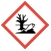 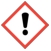 Karta charakterystykiwedług 1907/2006/WE (REACH), 2015/830/EULakier wysokopołyskowy U10-1017 02SEKCJA 1: IDENTYFIKACJA SUBSTANCJI/MIESZANINY I IDENTYFIKACJA PRZEDSIĘBIORSTWAIdentyfikator produktu:  Lakier wysopołyskowy U101017 021.2	Istotne zidentyfikowane zastosowania substancji lub mieszaniny oraz zastosowania odradzane:Zastosowanie zalecane: Lakier do druku. Wyłącznie dla użytkownika przemysłowego Zastosowanie odradzane: Każdy rodzaj zastosowania nie wymieniony powyżej oraz w punkcie 7.31.3	Dane dotyczące dostawcy karty charakterystyki:	UV Inks  Sp. z o.o. 	Al.. Grundwaldzka 209	80-266 Gdańsk1.4	Numer telefonu alarmowego:		112SEKCJA 2: IDENTYFIKACJA ZAGROŻEŃ2.1	Klasyfikacja substancji lub mieszaniny:Rozporządzenie nr 1272/2008 (CLP):Klasyfikacja tego produktu została przeprowadzona zgodnie z Rozporządzeniem nr 1272/2008 (CLP).Aquatic Chronic 2: Stwarzające zagrożenie dla środowiska wodnego - zagrożenie przewlekłe, kategoria 2, H411 Eye Irrit. 2: Poważne uszkodzenie oczu / działanie drażniące na oczy, kategoria zagrożenia 2, H319Skin Irrit. 2: Działanie żrące / drażniące na skórę, kategoria zagrożenia 2, H315 Skin Sens. 1B: Działanie uczulające na skórę, kategoria zagrożenia 1B, H317STOT SE 3: Działanie toksyczne na narządy docelowe - narażenie jednorazowe, kategoria zagrożenia 3,działanie drażniące na drogi oddechowe, H3352.2	Elementy oznakowania:Rozporządzenie nr 1272/2008 (CLP):UwagaZwroty wskazujące rodzaj zagrożenia:Aquatic Chronic 2: H411 - Działa toksycznie na organizmy wodne, powodując długotrwałe skutkiEye Irrit. 2: H319 - Działa drażniąco na oczy Skin Irrit. 2: H315 - Działa drażniąco na skóręSkin Sens. 1B: H317 - Może powodować reakcję alergiczną skóry STOT SE 3: H335 - Może powodować podrażnienie dróg oddechowych Zwroty wskazujące środki ostrożności:P264: Dokładnie umyć po użyciuP271: Stosować wyłącznie na zewnątrz lub w dobrze wentylowanym pomieszczeniu P280: Stosować rękawice ochronne/odzież ochronną/ochronę oczu/ochronę twarzy P302+P352: W PRZYPADKU KONTAKTU ZE SKÓRĄ: Umyć dużą ilością wodyP304+P340: W PRZYPADKU DOSTANIA SIĘ DO DRÓG ODDECHOWYCH: wyprowadzić lub wynieść poszkodowanego na świeże powietrze i zapewnić mu warunki do swobodnego oddychaniaP305+P351+P338: W PRZYPADKU DOSTANIA SIĘ DO OCZU: Ostrożnie płukać wodą przez kilka minut. Wyjąć soczewki kontaktowe, jeżeli są i można je łatwo usunąć. Nadal płukaćP403+P233: Przechowywać w dobrze wentylowanym miejscu. Przechowywać pojemnik szczelnie zamknięty P501: Zawartość/pojemnik usuwać zgodnie z obowiązującymi przepisamiInformacja uzupełniająca:Zawiera Akrylan 2,2-bis(akryloksymetylo)butylu, Oligomer akrylanu epoksydowego (lepkość w użyciu 1200 cP w 20°), TrifenylofosfinaSubstancje, które mają wpływ na klasyfikację(1-methyl-1,2-ethanediyl)bis[oxy(methyl-2,1-ethanediyl)] diacrylate (CAS: 42978-66-5); (Kwasu 2-propenowy, (1-metylo-1,2- etanodiylo)bisoksy(metylo-2,1-etanodiolu) ester, produkty reakcji z dietyloaminą) (CAS: 111497-86-0)2.3	Inne zagrożenia:- Kontynuacja na następnej stronie -Data sporządzenia: 24.09.2019	Wersja: 1	Strona 1/14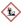 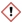 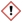 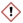 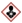 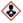 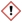 Karta charakterystykiwedług 1907/2006/WE (REACH), 2015/830/EULakier wysokopołyskowy U101017 02SEKCJA 2: IDENTYFIKACJA ZAGROŻEŃ (Ciąg dalszy)Produkt nie spełnia kryteriów PBT/vPvB.SEKCJA 4: ŚRODKI PIERWSZEJ POMOCY4.1	Opis środków pierwszej pomocy:Objawy w wyniku zatrucia mogą wystąpić dopiero po narażeniu, w związku z czym w razie wątpliwości, bezpośredniego narażenia na produkt chemiczny lub przeciągającego się złego samopoczucia należy skonsultować się z lekarzem i pokazać mu Kartę Charakterystyki produktu.Przez wdychanie:Usunąć poszkodowanego z miejsca narażenia, zapewnić mu dostęp świeżego powietrza i odpoczynek. W ciężkich przypadkach tj. zatrzymanie krążenia i oddychania, należy zastosować sztuczne oddychanie (metoda usta-usta, masaż serca, dostarczenie tlenu, itd.) i natychmiast wezwać pomoc lekarską.Przez kontakt ze skórą:Zdjąć zanieczyszczone ubranie i buty, oczyścić skórę lub umyć poszkodowanego mydłem naturalnym , spłukując obficie zimną wodą. W przypadku poważnych dolegliwości należy się udać do lekarza. Jeżeli mieszanka spowodowała oparzenia lub odmrożenia, nie wolno zdejmować ubrania z poszkodowanego, gdyż w sytuacji, gdy ubranie jest przylepione do skóry może to spowodować jeszcze większe obrażenia. Jeśli na skórze pojawią się pęcherze, nie wolno ich przekłuwać, ponieważ może to zwiększyć ryzyko infekcji.Przez kontakt z oczami:- Kontynuacja na następnej stronie -Data sporządzenia: 24.09.2019	Wersja: 1	Strona 2/14Karta charakterystykiwedług 1907/2006/WE (REACH), 2015/830/EULakier wysokopołyskowy U101017 02SEKCJA 4: ŚRODKI PIERWSZEJ POMOCY (Ciąg dalszy)Obficie płukać oczy wodą o temperaturze pokojowej przez 15 minut. Nie dopuścić do tego, aby poszkodowany tarł lub zamykał oczy. Jeżeli poszkodowany nosi soczewki kontaktowe, należy je usunąć o ile nie są przyklejone do oka, w przeciwnym razie można spowodować dalsze obrażenia. We wszystkich przypadkach, po umyciu poszkodowanego, należy jak najszybciej skonsultować się z lekarzem i pokazać mu Kartę Charakterystyki produktu.Przez połknięcie / aspirację:Nie wywoływać wymiotów a w razie gdyby wystąpiły należy trzymać głowę przechyloną do przodu aby zapobiec aspiracji zawartości żołądka. Zapewnić poszkodowanemu spokój. Przepłukać usta i gardło, ponieważ najprawdopodobniej zostały zanieczyszczone przy połknięciu.4.2	Najważniejsze ostre i opóźnione objawy oraz skutki narażenia:Ostre i opóźnione skutki narażenia podano w sekcji 2 i 11.4.3	Wskazania dotyczące wszelkiej natychmiastowej pomocy lekarskiej i szczególnego postępowania zposzkodowanym:Brak danychSEKCJA 5: POSTĘPOWANIE W PRZYPADKU POŻARU5.1	Środki gaśnicze:Produkt niepalny w normalnych warunkach postępowania, magazynowania i użytkowania. W razie zapalenia na skutek niewłaściwego postępowania, magazynowania lub użytkowania należy raczej stosować gaśnice proszkowe (proszek ABC), zgodnie z Rozporządzeniem w sprawie urządzeń ochrony przeciwpożarowej. NIE ZALECA SIĘ używać wody bieżącej jako środka gaśniczego.5.2	Szczególne zagrożenia związane z substancją lub mieszaniną:W wyniku spalania lub rozkładu termicznego powstają subprodukty reakcji, które mogą być wysoko toksyczne i w konsekwencji mogą stanowić poważne zagrożenie dla zdrowia.5.3	Informacje dla straży pożarnej:W zależności od rozmiarów pożaru może się okazać konieczne zastosowanie kompletnej odzieży ochronnej i autonomicznego sprzętu do oddychania. Należy mieć do dyspozycji minimalny zasób urządzeń awaryjnych i środków działania (koce przeciwpożarowe, podręczna apteczka) zgodnie z Dyrektywą 89/654/EC.Dodatkowe postanowienia:Działać zgodnie z Wewnętrznym Planem Awaryjnym i ulotkami informacyjnymi opisującymi postępowanie w razie wypadków i innych sytuacji awaryjnych. Unieszkodliwić wszystkie źródła zapłonu. W razie pożaru, schłodzić naczynia i zbiorniki służące do przechowywania produktów podatnych na zapalenie, wybuch lub wybuch BLEVE na skutek wysokich temperatur. Nie dopuścić, aby produkty wykorzystane do gaszenia pożaru dostały się do zbiornika z wodą.SEKCJA 6: POSTĘPOWANIE W PRZYPADKU NIEZAMIERZONEGO UWOLNIENIA DO ŚRODOWISKA6.1	Indywidualne środki ostrożności, wyposażenie ochronne i procedury w sytuacjach awaryjnych:Odizolować miejsca ulatniania się gazów, o ile czynność ta nie stanowi zagrożenia dla osób, które ją wykonują. W razie ewentualnego kontaktu z rozlanym produktem należy obowiązkowo zastosować środki ochrony osobistej (patrz sekcja 8). Ewakuować miejsce i usunąć z niego osoby, które nie mają należytych środków ochrony.6.2	Środki ostrożności w zakresie ochrony środowiska:Produkt został sklasyfikowany jako niebezpieczny dla środowiska. Nie dopuścić do skażenia wód gruntowych, powierzchniowych, cieków wodnych, gleby i kanalizacji. Wchłonięty produkt przechowywać w szczelnie zamkniętych opakowaniach. Powiadomić odpowiednie władze w razie narażenia ogółu społeczeństwa lub środowiska.6.3	Metody i materiały zapobiegające rozprzestrzenianiu się skażenia i służące do usuwania skażenia:Zaleca się:6.4	Odniesienia do innych sekcji:Patrz również p.8 i 13.SEKCJA 7: POSTĘPOWANIE Z SUBSTANCJAMI I MIESZANINAMI ORAZ ICH MAGAZYNOWANIE7.1	Środki ostrożności dotyczące bezpiecznego postępowania:A.- Środki ostrożności niezbędne dla bezpiecznego obchodzenia się z produktem.- Kontynuacja na następnej stronie -Data sporządzenia: 24.09.2019	Wersja: 1	Strona 3/14Karta charakterystykiwedług 1907/2006/WE (REACH), 2015/830/EULakier wysokopołyskowy U101017 02SEKCJA 7: POSTĘPOWANIE Z SUBSTANCJAMI I MIESZANINAMI ORAZ ICH MAGAZYNOWANIE (Ciąg dalszy)W kwestii zapobiegania zagrożeniom w miejscu pracy należy postępować zgodnie z obowiązującym prawem. Przechowywać opakowania szczelnie zamknięte. Kontrolować wycieki i odpady, usuwając je bezpiecznymi metodami (sekcja 6). Nie dopuścić do samoistnego wycieku z pojemników. Zachować porządek i czystość podczas obchodzenia się z niebezpiecznymi produktami.B.- Zalecenia techniczne w kwestii zapobiegania pożarom i wybuchom.Produkt niepalny w normalnych warunkach postępowania, magazynowania i użytkowania. Zaleca się przelewać produkt powoli, aby nie doprowadzać do powstania ładunków elektrostatycznych, które mogłyby negatywnie oddziaływać na produkty łatwopalne. Informacje na temat warunków i substancji, których należy unikać można znaleźć w sekcji 10.C.- Zalecenia techniczne zapobiegające zagrożeniom toksykologicznym.Nie jeść, ani nie pić podczas stykania się z produktem, po zakończeniu czynności umyć ręce odpowiednim środkiem czystości.D.- Zalecenia techniczne zapobiegające zagrożeniom dla środowiska.Zaleca się przechowywać w pobliżu produktu materiał absorpcyjny (patrz sekcja 6.3)7.2	Warunki bezpiecznego magazynowania, w tym informacje dotyczące wszelkich wzajemnych niezgodności:A.- Techniczne aspekty przechowywania.Min. temp.:	5 ºCMaks.temp.:	30 ºCMaksymalny czas:	6 miesięcyB.- Ogólne warunki przechowywania.Unikać źródeł ciepła, promieniowania i elektrostatyki. Przechowywać z dala od środków spożywczych. Więcej informacji patrz sekcja 10.5.7.3	Szczególne zastosowanie(-a) końcowe:Poza już wymienionymi wskazówkami nie jest konieczne stosowanie się do żadnych konkretnych zaleceń dotyczących stosowania tego produktu.- Kontynuacja na następnej stronie -Data sporządzenia: 24.09.2019	Wersja: 1	Strona 4/14Karta charakterystykiwedług 1907/2006/WE (REACH), 2015/830/EULakier wysokopołyskowy U101017 02- Kontynuacja na następnej stronie -Data sporządzenia: 24.09.2019	Wersja: 1	Strona 5/14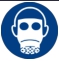 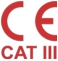 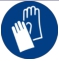 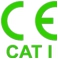 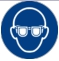 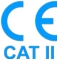 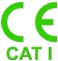 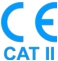 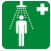 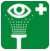 Karta charakterystykiwedług 1907/2006/WE (REACH), 2015/830/EULakier wysokopołyskowy U101017 02SEKCJA 8: KONTROLA NARAŻENIA/ŚRODKI OCHRONY INDYWIDUALNEJ (Ciąg dalszy)Piktogram	Wyposażenie ochronne	Oznakowanie	Normy CEN	UwagiObowiązkowa ochrona dróg oddechowychMaska filtrująca chroniącaprzed gazami i paramiEN 405:2001+A1:2009Jeżeli do środka maski lub do złączki przedostajesię zapach lub smak produktu należy wymienić maskę.  Jeżeli substancja zanieczyszczająca nie ma wyraźnych właściwości ostrzegawczych, zaleca sięstosowanie sprzętu izolującego.C.- Szczególna ochrona rąk.Piktogram	Wyposażenie ochronne	Oznakowanie	Normy CEN	UwagiObowiązkowaochrona rąkRękawiczki chroniące przedmniej poważnymizagrożeniamiRękawiczki należy wymienić w razie wystąpienia jakichkolwiek oznak uszkodzenia. W okresach dłuższego narażenia na produkt użytkownikówprofesjonalnych / przemysłowych zaleca się stosowanie rękawiczek CE III zgodnie z normamiEN 420 i EN 374Ponieważ produkt jest złożony z różnych materiałów, wytrzymałości rękawicy nie można sprawdzić uprzednio w sposób całkowicie wiarygodny, dlatego też musi być ona sprawdzona przed zastosowaniem.D.- Ochrona oczu i twarzy.Piktogram	Wyposażenie ochronne	Oznakowanie	Normy CEN	UwagiObowiązkowaochrona twarzyOkulary panoramiczneprzeciwko rozbryzgom cieczyi/lub odpryskomEN 166:2001 EN ISO 4007:2018Czyścić codziennie i regularnie dezynfekować zgodnie z zaleceniami producenta. Zaleca sięstosowanie w przypadku ryzyka rozbryzgu cieczy.E.- Ochrona ciała.PiktogramWyposażenie ochronne	OznakowanieNormy CENUwagiOdzież roboczaWymienić, jeśli występują jakiekolwiek oznaki uszkodzenia. W przypadku długotrwałego narażeniana działanie produktu, użytkownikomprofesjonalnymprzemysłowym zaleca się WE III, w zgodzie z normami EN ISO 6529:2013, EN ISO 6530:2005, EN ISO 13688:2013, EN 464:1994Obuwie robocze antypoślizgoweEN ISO 20347:2012Wymienić, jeśli występują jakiekolwiek oznaki uszkodzenia. W przypadku długotrwałego narażeniana działanie produktu, użytkownikom profesjonalnymprzemysłowym zaleca się WE III, w zgodzie z normami EN ISO 20345:2012 y EN 13832-1:2007F.- Dodatkowe środki ochrony awaryjnej.Środki awaryjneNormyŚrodki awaryjneNormyANSI Z358-1ISO 3864-1:2011, ISO 3864-4:2011DIN 12 899ISO 3864-1:2011, ISO 3864-4:2011Prysznic awaryjny	Przyrząd do płukania oczuKontrola narażenia środowiska.:Na mocy prawa wspólnotowego dotyczącego ochrony środowiska zaleca się nie dopuszczać do przedostania się produktu oraz jego opakowań do środowiska. Więcej informacji patrz sekcja 7.1.Lotne związki organiczne:Zgodnie z wymaganiami Dz. U. 2018 nr 0 poz. 680, ten produkt ma następujące właściwości:LZO (Zawartość):	0 % masaStężenie LZO 20 ºC:	0 kg/m³  (0 g/L)Średnia liczba węgli:	Brak danychŚrednia masa cząsteczkowa:	Brak danychSEKCJA 9: WŁAŚCIWOŚCI FIZYCZNE I CHEMICZNE9.1	Informacje na temat podstawowych właściwości fizycznych i chemicznych:*Brak informacji nt. zagrożeń wywoływanych przez produkt- Kontynuacja na następnej stronie -Data sporządzenia: 24.09.2019	Wersja: 1	Strona 6/14Karta charakterystykiwedług 1907/2006/WE (REACH), 2015/830/EULakier wysokopołyskowy U101017 02SEKCJA 9: WŁAŚCIWOŚCI FIZYCZNE I CHEMICZNE (Ciąg dalszy)Aby uzyskać pełne informacje patrz arkusz danych produktu.Wygląd fizyczny:Stan skupienia 20 ºC:	NieokreślonyWygląd:	NieokreślonyKolor:	NieokreślonyZapach:	NieokreślonyPróg zapachu:	Brak danych *Lotność:Temperatura wrzenia przy ciśnieniu atmosferycznym:	Brak danych *Prężność par 20 ºC:	Brak danych *Prężność par 50 ºC:	Brak danych *Szybkość parowania:	Brak danych *Charakterystyka produktu: Gęstość 20 ºC:1088,5 kg/m³Gęstość względna 20 ºC:	1,088Lepkość dynamiczna 20 ºC:	Brak danych *Lepkość kinematyczna 20 ºC:	Brak danych *Lepkość kinematyczna 40 ºC:	Brak danych *Stężenie:	Brak danych *pH:	Brak danych *Gęstość pary  20 ºC:	Brak danych *Współczynnik podziału n-oktanol/woda 20 ºC:	Brak danych *Rozpuszczalność w wodzie 20 ºC:	Brak danych *Stopień rozpuszczalności:	Brak danych *Temperatura rozkładu:	Brak danych *Temperatura topnienia/krzepnięcia:	Brak danych *Właściwości wybuchowe:	Brak danych *Właściwości utleniające:	Brak danych *Palność:Temperatura zapłonu:Nie dotyczyPalność (ciała stałego, gazu):	Brak danych *Temperatura samozapłonu:	200 ºCDolna granica palności:	Brak danych *Górna granica palności:	Brak danych *Wybuchowości:Dolna granica wybuchowości:Brak danych *Górna granica wybuchowości:	Brak danych *9.2	Inne informacje:Napięcie powierzchniowe 20 ºC:Brak danych *współczynnik załamania:	Brak danych **Brak informacji nt. zagrożeń wywoływanych przez produktSEKCJA 10: STABILNOŚĆ I REAKTYWNOŚĆ10.1   Reaktywność:Produkt niereaktywny w warunkach magazynowania i składowania. Patrz punkt 7.- Kontynuacja na następnej stronie -Data sporządzenia: 24.09.2019	Wersja: 1	Strona 7/14Karta charakterystykiwedług 1907/2006/WE (REACH), 2015/830/EULakier wysokopołyskowy U101017 02SEKCJA 10: STABILNOŚĆ I REAKTYWNOŚĆ (Ciąg dalszy)10.2   Stabilność chemiczna :Chemicznie stabilny w warunkach magazynowania i użytkowania.10.3   Możliwość występowania niebezpiecznych reakcji:Nie występują, jeśli produkt magazynowany i składowany zgodnie z zaleceniami.10.4   Warunki, których należy unikać:Stosować i składować w temperaturze pokojowej.Wstrząsy i tarcia	Kontakt z powietrzem	Ogrzewanie	Światło słoneczne	WilgotnośćNie dotyczy	Nie dotyczy	Nie dotyczy	Unikać bezpośredniego wpływu	Nie dotyczy10.5   Materiały niezgodne:KwasyWodaUtleniaczeMateriały łatwopalneInneUnikać silnych kwasów	Nie dotyczy	Nie dotyczy	Nie dotyczy	Unikać silnych zasad10.6   Niebezpieczne produkty rozkładu:W celu szczegółowego zapoznania się z produktami rozkładu należy przeczytać część 10.3, 10.4 i 10.5 W zależności od warunków rozkładu, w jego wyniku mogą się uwalniać złożone mieszaniny substancji chemicznych: dwutlenek węgla (CO2), tlenek węgla i inne związki organiczne. Więcej informacji patrz sekcja 5.SEKCJA 11: INFORMACJE TOKSYKOLOGICZNE11.1   Informacje dotyczące skutków toksykologicznych:Nie istnieją dane poparte doświadczeniami dotyczące właściwości toksykologicznych dla produktu. Zagrożenie dla zdrowia:W razie powtarzającego się, wydłużonego narażenia lub stężeń wyższych od ustalonych ograniczeń narażenia zawodowego, mogą wystąpić skutki uboczne dla zdrowia w zależności od drogi narażenia:A-  Połknięcie (działanie ostre):-   Toksyczność ostra: W oparciu o dostępne dane, kryteria klasyfikacji nie są spełnione, ale produkt zawiera substancje zaklasyfikowane jako niebezpieczne przy połknięciu. Więcej informacji patrz sekcja 3.-   Żrący/Drażniący: Połknięcie znacznej dawki produktu może spowodować podrażnienie gardła, bóle brzucha, zawroty i wymioty.B-  Wdychanie (działanie ostre):-   Toksyczność ostra: W oparciu o dostępne dane, kryteria klasyfikacji nie są spełnione. Produkt nie zawiera substancji zaklasyfikowanych jako niebezpieczne przy wdychaniu. Więcej informacji patrz sekcja 3.-   Żrący/Drażniący: Powoduje podrażnienie dróg oddechowych, które jest zazwyczaj procesem odwracalnym i ogranicza się do górnych dróg oddechowych.C-  Kontakt ze skórą i oczami (działanie ostre):-   Kontakt ze skórą: W razie kontaktu powoduje zapalenie skóry-   Kontakt z oczami: Przy kontakcie z oczami powoduje uszkodzenia.D-  Efekty CMR (rakotwórczość, mutagenność i szkodliwe działanie na rozrodczość):-   Rakotwórczość: W oparciu o dostępne dane, kryteria klasyfikacji nie są spełnione. Produkt nie zawiera substancji zaklasyfikowanych jako niebezpieczne ze względu na wyżej wymienione efekty. Więcej informacji patrz sekcja 3.IARC: Benzofenon (2B)-   Może powodować wady genetyczne: W oparciu o dostępne dane, kryteria klasyfikacji nie są spełnione. Produkt nie zawiera substancji zaklasyfikowanych jako niebezpieczne. Więcej informacji patrz sekcja 3.-   Może działać szkodliwie na płodność: W oparciu o dostępne dane, kryteria klasyfikacji nie są spełnione. Produkt nie zawiera substancji zaklasyfikowanych jako niebezpieczne. Więcej informacji patrz sekcja 3.E-  Efekty uczulające:-   Oddechowy: W oparciu o dostępne dane, kryteria klasyfikacji nie są spełnione. Produkt nie zawiera substancji zaklasyfikowanych jako niebezpieczne ze względu na ich efekty uczulające. Więcej informacji patrz sekcja 3.-   Skórny: Wydłużony kontakt produktu ze skórą może prowadzić do alergicznego kontaktowego zapalenia skóry.F-  Działanie toksyczne na narządy docelowe (STOT) czas ekspozycji:Powoduje podrażnienie dróg oddechowych, które jest zazwyczaj procesem odwracalnym i ogranicza się do górnych dróg oddechowych.G-  Działanie toksyczne na narządy docelowe (STOT), powtarzające się narażenie:- Kontynuacja na następnej stronie -Data sporządzenia: 24.09.2019	Wersja: 1	Strona 8/14Karta charakterystykiwedług 1907/2006/WE (REACH), 2015/830/EULakier wysokopołyskowy U101017 02- Kontynuacja na następnej stronie -Data sporządzenia: 24.09.2019	Wersja: 1	Strona 9/14Karta charakterystykiwedług 1907/2006/WE (REACH), 2015/830/EULakier wysokopołyskowy U101017 02SEKCJA 13: POSTĘPOWANIE Z ODPADAMI13.1   Metody unieszkodliwiania odpadów:KodOpisRodzaj odpadu  (RozporządzenieKomisji (UE) nr 1357/2014)Nie można przypisać konkretnego kodu Europejskiego Katalogu Odpadów (), ponieważ zależy on od sposobu, w jaki zostanie wykorzystany przez użytkownikaNiebezpiecznyTyp odpadu (Rozporządzenie Komisji (UE) nr 1357/2014):HP14 Ekotoksyczne, HP5 Działanie toksyczne na narządy docelowe (STOT) lub zagrożenie spowodowane aspiracją, HP13 Uczulające, HP4 Drażniące — działanie drażniące na skórę i powodujące uszkodzenie oczuAdministracja odpadami (usuwanie i ocena):Należy przekazać wyspecjalizowanemu przedsiębiorstwu do utylizacji upoważnionym do oceny i usunięcia odpadu zgodnie z Aneksem 1 i Aneksem 2 (Dyrektywą Parlamentu Europejskiego i Rady 2008/98/WE) i Dz.U. 2013 nr 0 poz 21. Zgodnie z kodem15 01 (2014/955/EU), jeśli pojemnik znajduje się w bezpośrednim kontakcie z produktem, należy obchodzić się z nim tak samo jak z produktem. W przeciwnym przypadku, należy obchodzić się z nim jak z odpadem nie stanowiącym zagrożenia. Odradza się jego zrzut do cieków wodnych. Zobacz podpunkt 6.2.Postanowienia dotyczące administracji odpadami:Zgodnie z Aneksem II Rozporządzenia (WE) nr 1907/2006 (REACH) zostały przyjęte postanowienia wspólnotowe lub krajowe związane z administracją odpadami.Prawo wspólnotowe: Dyrektywą 2008/98/WE, 2014/955/EU, Rozporządzenie Komisji (UE) nr 1357/2014 Prawo krajowe:Ustawa z dnia 13 czerwca 2013 r. o gospodarce opakowaniami i odpadami opakowaniowym (t.j. Dz.U. 2019 nr 0 poz. 542) Ustawa z dnia 14 grudnia 2012r. o odpadach (t.j. Dz.U. 2019 nr 0 poz. 701)- Kontynuacja na następnej stronie -Data sporządzenia: 24.09.2019	Wersja: 1	Strona 10/14Karta charakterystykiwedług 1907/2006/WE (REACH), 2015/830/EULakier wysokopołyskowy U101017 02SEKCJA 14: INFORMACJE DOTYCZĄCE TRANSPORTUInne istotne informacje: ADR / RID: nie dotyczy ; IMDG: nie dotyczy ; IATA: nie dotyczySEKCJA 15: INFORMACJE DOTYCZĄCE PRZEPISÓW PRAWNYCH15.1   Przepisy prawne dotyczące bezpieczeństwa, zdrowia i ochrony środowiska specyficzne dla substancji lubmieszaniny:Substancje kandydujące do autoryzacji zgodnie z Rozporządzeniem (WE) 1907/2006(REACH): Brak danychSubstancje obecne w Załączniku XIV REACH (lista zezwoleń) i data ważności: Brak danych Rozporządzenie (WE) nr 1005/2009 w sprawie substancji zubożających warstwę ozonową: Brak danych Artykuł 95, ROZPORZĄDZENIE PARLAMENTU EUROPEJSKIEGO I RADY (UE) NR 528/2012: Brak danychROZPORZĄDZENIE (UE) NR 649/2012, dotyczące wywozu i przywozu niebezpiecznych chemikaliów Brak danych Seveso III:SekcjaOpiswymogów dotyczących zakładów o zwiększonymryzykuwymogówdotyczącychzakładów o dużymryzykuE2	ZAGROZENIA DLA SRODOWISKA	200	500Ograniczenia w sprzedaży i stosowaniu niektórych niebezpiecznych substancji i mieszanin (Załącznika XVII REACH, etc...):Brak danychSzczegółowe postanowienia dotyczące ochrony ludzi lub środowiska:Zaleca się wykorzystać informacje zebrane w niniejszej karcie charakterystyki jako wstępne dane służące do oszacowania miejscowego zagrożenia w celu podjęcia niezbędnych kroków zapobiegających wystąpieniu ryzyka związanego z obchodzeniem się z tym produktem, a także z jego stosowaniem, przechowywaniem i usuwaniem.Inne przepisy:- Kontynuacja na następnej stronie -Data sporządzenia: 24.09.2019	Wersja: 1	Strona 11/14Karta charakterystykiwedług 1907/2006/WE (REACH), 2015/830/EULakier wysokopołyskowy U101017 02SEKCJA 15: INFORMACJE DOTYCZĄCE PRZEPISÓW PRAWNYCH (Ciąg dalszy)Rozporządzenie (WE) nr 1907/2006 Parlamentu Europejskiego i Rady z dnia 18 grudnia 2006 r. w sprawie rejestracji, oceny, udzielania zezwoleń i stosowanych ograniczeń w zakresie chemikaliów (REACH), utworzenia Europejskiej Agencji Chemikaliów, zmieniające dyrektywę 1999/45/WE oraz uchylające Rozporządzenie Rady (EWG) nr 793/9/3 i Rozporządzenie Komisji (WE) nr 1488/94, jak również dyrektywę Rady 76/769/EWG i dyrektywy Komisji 91/155/EWG, 93/67/EWG, 93/105/WE i 2000/21/WE z późniejszymi zmianamiRozporządzenie Parlamentu Europejskiego i Rady (WE) nr 1272/2008 z dnia 16 grudnia 2008 r. w sprawie klasyfikacji, oznakowania i pakowania substancji i mieszanin, zmieniające i uchylające dyrektywy 67/548/EWG i 1999/45/WE oraz zmieniające Rozporządzenie (WE) nr 1907/2006 z późniejszymi zmianamiUstawa z dnia 25 lutego 2011 r. o substancjach chemicznych i ich mieszaninach (t.j. Dz.U. 2018 nr 0 poz. 143)Obwieszczenie Ministra Gospodarki, Pracy i Polityki Społecznej z dnia 28 sierpnia 2003 r. w sprawie ogłoszenia jednolitego tekstu rozporządzenia Ministra Pracy i Polityki Socjalnej w sprawie ogólnych przepisów bezpieczeństwa i higieny pracy ( Dz.U. 2003 nr169 poz. 1650 z późniejszymi zmianami)Rozporządzenie Ministra Zdrowia z dnia 2 lutego 2011 r. w sprawie badań i pomiarów czynników szkodliwych dla zdrowia w środowisku pracy (Dz. U. Nr 33 poz. 166 z 2011 r)Ustawa z dnia 14 grudnia 2012r. o odpadach (t.j. Dz.U. 2019 nr 0 poz. 701)Ustawa z dnia 9 października 2015r. o produktach biobójczych (tj. Dz.U. 2018, poz. 2231)Dyrektywą Komisji 2000/39/WE z dnia 8 czerwca 2000 r. ustanawiająca pierwszą listę indykatywnych wartości granicznych narażenia na czynniki zewnętrzne podczas pracy w związku z wykonaniem dyrektywy Rady 98/24/EWG w sprawie ochrony zdrowia i bezpieczeństwa pracowników przed ryzykiem związanym z czynnikami chemicznymi w miejscu pracy.Dyrektywą Komisji 2006/15/WE z dnia 7 lutego 2006 r. ustanawiająca drugi wykaz indykatywnych dopuszczalnych wartości narażenia zawodowego w celu wykonania dyrektywy Rady 98/24/WE oraz zmieniająca dyrektywy 91/322/EWG i 2000/39/WE. Dyrektywą Komisji 2009/161/UE z dnia 17 grudnia 2009 r. ustanawiająca trzeci wykaz wskaźnikowych wartości narażenia zawodowego w celu wykonania dyrektywy Rady 98/24/WE oraz zmieniająca dyrektywę Komisji 2000/39/WE.Rozporządzenie Ministra Zdrowia z dnia 11 czerwca 2012 r. w sprawie kategorii substancji niebezpiecznych i mieszanin niebezpiecznych, których opakowania wyposaża się w zamknięcia utrudniające otwarcie przez dzieci i wyczuwalne dotykiem ostrzeżenie o niebezpieczeństwie (t.j. Dz.U. 2014 nr 0 poz. 1604)Rozporządzenie Ministra Gospodarki z dnia 21 grudnia 2005 r. w sprawie zasadniczych wymagań dla środków ochrony indywidualnej (Dz.U z 2005, nr 259, poz. 2173).Ustawa z dnia 19 sierpnia 2011 r. o przewozie towarów niebezpiecznych (t.j. Dz.U. 2019 nr 0 poz. 382)Oświadczenie Rządowe z dnia 22 maja 2013 r. w sprawie wejścia w życie zmian do Regulaminu międzynarodowego przewozu kolejami towarów niebezpiecznych (RID), stanowiącego załącznik C do Konwencji o międzynarodowym przewozie kolejami (COTIF), sporządzonej w Bernie 9 maja 1980r. . (Dz.U.z 2013r., poz. 840).Rozporządzenie Ministra Gospodarki z dnia 10 października 2013r. w sprawie stosowania ograniczeń wyszczególnionych w załączniku XVII do Rozporządzenia 1907/2006 (tj. Dz.U 2018 poz. 1865)Ustawa z dnia 13 czerwca 2013 r. o gospodarce opakowaniami i odpadami opakowaniowym (t.j. Dz.U. 2019 nr 0 poz. 542) Rozporządzenie Ministra Gospodarki z dnia 29 stycznia 2013r. w sprawie ograniczeń w produkcji, obrotu lub stosowania substancji i mieszanin niebezpiecznych lub stwarzających zagrożenie oraz wprowadzania do obrotu lub stosowania wyrobów zawierających takie substancje lub mieszaniny (tj. Dz. U. 2014 poz. 769 z późniejszymi zmianami)Rozporządzenie Parlamentu Europejskiego i Rady (UE) nr 98/2013 z dnia 15 stycznia 2013 r. w sprawie wprowadzania do obrotu i używania prekursorów materiałów wybuchowychRozporządzenie Ministra Środowiska z dnia 9 grudnia 2014r. w sprawie katalogu odpadów (Dz.U. 2014 nr 0, poz. 1923). Oświadczenie Rządowe z dnia 28 lutego 2017r. w sprawie wejścia w życie zmian do załączników A i B do Umowy europejskiej dotyczącej międzynarodowego przewozu drogowego towarów niebezpiecznych (ADR), sporządzonej w Genewie dnia 30 września 1957 r. (Dz.U 2017 poz. 1119)Ustawa z dnia 15 maja 2015 r. o substancjach zubożających warstwę ozonową oraz o niektórych fluorowanych gazach cieplarnianych (tj. Dz.U. 2018 poz. 2221 z późniejszymi zmianami)Rozporządzenie Ministra Zdrowia z dnia 30 grudnia 2004 r. w sprawie bezpieczeństwa i higieny pracy związanej z występowaniem w miejscu pracy czynników chemicznych (tj. Dz.U. 2016 nr 0 poz. 1488)Ustawa z dnia 29 lipca 2005 r. o przeciwdziałaniu narkomanii (t.j. Dz.U. 2018 poz. 1030 z późniejszymi zmianami) Rozporządzenie Ministra Zdrowia z dnia 24 lipca 2012 r. w sprawie substancji chemicznych, ich mieszanin, czynników lub procesów technologicznych o działaniu rakotwórczym lub mutagennym w środowisku pracy (t.j Dz.U 2016., nr 0 poz. 1117). Rozporządzenie Ministra Rodziny, Pracy i Polityki Społecznej z dnia 12 czerwca 2018 r. w sprawie najwyższych dopuszczalnych stężeń i natężeń czynników szkodliwych dla zdrowia w środowisku pracy (Dz.U. 2018 poz. 1286)Rozporządzenie Ministra Rozwoju z dnia 8 sierpnia 2016r. w sprawie ograniczenia emisji lotnych związków organicznych zawartych w niektórych farbach i lakierach przeznaczonych do malowania budynków i ich elementów wykończeniowych, wyposażeniowych oraz związanych z budynkami i tymi elementami konstrukcji oraz w mieszaninach do odnawiania pojazdów (Dz.U. 2016 nr 0 poz. 1353)Rozporządzenie Ministra Środowiska z dnia 1 marca 2018r. w sprawie standardów emisyjnych dla niektórych rodzajów instalacji, źródeł spalania paliw oraz urządzeń spalania lub współspalania odpadów (Dz. U. 2018 nr 0 poz. 680)15.2   Ocena bezpieczeństwa chemicznego:Ocena bezpieczeństwa chemicznego nie została wykonana- Kontynuacja na następnej stronie -Data sporządzenia: 24.09.2019	Wersja: 1	Strona 12/14Karta charakterystykiwedług 1907/2006/WE (REACH), 2015/830/EULakier wysokopołyskowy U101017 02SEKCJA 16: INNE INFORMACJEPrzepisy dotyczące Kart Charakterystyki:Niniejsza karta charakterystyki powstała zgodnie z ANEKSEM II-Poradnik dla osób sporządzających Karty Charakterystyki do Rozporządzenia (WE) Nr 1907/2006 (Rozporządzenia (UE) Nr 2015/830)Zmiany w stosunku do poprzedniej karty bezpieczeństwa wpływające na zarządzanie ryzykiem : Brak danychTeksty z rozporządzenia wspomniane w sekcji 2:H315: Działa drażniąco na skóręH317: Może powodować reakcję alergiczną skóryH335: Może powodować podrażnienie dróg oddechowychH411: Działa toksycznie na organizmy wodne, powodując długotrwałe skutki H319: Działa drażniąco na oczyTeksty z rozporządzenia wspomniane w sekcji 3:Podane zwroty nie dotyczą samego produktu, służą wyłącznie do celów informacyjnych i odnoszą się do poszczególnych składników, pojawiąjących się w rozdziale 3.Rozporządzenie nr 1272/2008 (CLP):Acute Tox. 4: H302 - Działa szkodliwie po połknięciuAquatic Chronic 2: H411 - Działa toksycznie na organizmy wodne, powodując długotrwałe skutki Eye Irrit. 2: H319 - Działa drażniąco na oczySkin Irrit. 2: H315 - Działa drażniąco na skóręSkin Sens. 1: H317 - Może powodować reakcję alergiczną skóry Skin Sens. 1B: H317 - Może powodować reakcję alergiczną skórySTOT RE 2: H373 - Może powodować uszkodzenie narządów poprzez długotrwałe lub narażenie powtarzaneSTOT RE 2: H373 - Może powodować uszkodzenie narządów poprzez długotrwałe lub narażenie powtarzane (Ustna) STOT SE 3: H335 - Może powodować podrażnienie dróg oddechowychProces klasyfikacji:Skin Irrit. 2: Metoda obliczeniowa Skin Sens. 1B: Metoda obliczeniowa STOT SE 3: Metoda obliczeniowaAquatic Chronic 2: Metoda obliczeniowa Eye Irrit. 2: Metoda obliczeniowaRady dotyczące wyszkolenia personelu:Zaleca się aby personel, który będzie miał styczność z tym produktem został przeszkolony w stopniu podstawowym w zakresie bezpieczeństwa pracy w celu ułatwienia zrozumienia i interpretacji karty charakterystyki oraz etykiety produktu.Główne źródła literatury: http://echa.europa.eu http://eur-lex.europa.eu Skróty użyte w tekście:- Kontynuacja na następnej stronie -Data sporządzenia: 24.09.2019	Wersja: 1	Strona 13/14Karta charakterystykiwedług 1907/2006/WE (REACH), 2015/830/EULakier wysokopołyskowy U101017 02SEKCJA 16: INNE INFORMACJE (Ciąg dalszy)Klas. dost.: Klasyfikacja dostawcyADR: międzynarodowa konwencja dotycząca drogowego przewozu towarów i ładunków niebezpiecznych IMDG: Międzynarodowy kodeks ładunków niebezpiecznychIATA: Międzynarodowe Zrzeszenie Przewoźników Powietrznych ICAO: Międzynarodowa Organizacja Lotnictwa Cywilnego ChZT:Chemiczne zapotrzebowanie tlenu (ChZT) BZT:Biochemiczne zapotrzebowanie tlenu (BZTn) w ciągu 5 dób BCF: współczynnik biokoncentracjiLog POW: logarytm współczynnika podziału oktanol/woda NDS: najwyższe dopuszczalne stężenieNDSCh: najwyższe dopuszczalne stężenie chwiloweEC50:stężenie skuteczne (stężenie składnika, przy którym 50% organizmów wykazuje skutek w określonym czasie) LD50: medialna dawka śmiertelnaLC50: medialne stężenie śmiertelne EC50: medialne stężenie efektywnePBT: zdolność toksycznych substancji do bioakumulacjivPvB: bardzo duża zdolność toksycznych substancji do bioakumulacji IWO: środki ochrony indywidualnejSTP: oczyszczalnie ściekówHenry: rozpuszczalność danego składnika w roztworze w zależności od ciśnienia cząstkowego tego składnika nad roztworem EC: Numer EINECS i ELINCS (patrz również EINECS i ELINCS)EINECS: Europejski wykaz istniejących substancji o znaczeniu komercyjnym ELINCS: Europejski wykaz zgłoszonych substancji chemicznychCEN: Europejski Komitet NormalizacyjnySTOT: działanie toksyczne na narządy doceloweKoc: współczynnik podziału normalizowany na zawartość węgla organicznego, określa stopień absorpcji substancji organicznych w glebieDNEL: pochodny poziom narażenia niepowodujący zmianPNEC: przewidywane stężenie niepowodujące zmian w środowiskuInformacja zawarta w niniejszej Karcie Charakterystyki została oparta na źródłach i wiedzy technicznej oraz obowiązującym prawie na poziomie europejskim i krajowym, a jej dokładność nie może zostać w pełni zagwarantowana. Nie można traktować niniejszej informacji jako gwarancji właściwości produktu, gdyż chodzi jedynie o opis wymagań dotyczących kwestii bezpieczeństwa. Metody i warunki pracy użytkowników tego produktu znajdują się poza zasięgiem naszej wiedzy i kontroli, więc użytkownik sam ponosi odpowiedzialność za podejmowanie odpowiednich środków mających na celu dostosowanie się do wymogów prawa w odniesieniu do sposobu obchodzenia się, przechowywania, użytkowania i usuwania produktów chemicznych. Informacja zawarta w tej Karcie Charakterystyki odnosi się wyłącznie do danego produktu, którego nie wolno stosować w celach innych od tych, które zostały w niej określone.- Koniec arkusza danych dotyczących bezpieczeństwa -Data sporządzenia: 24.09.2019	Wersja: 1	Strona 14/14SEKCJA 3: SKŁAD/INFORMACJA O SKŁADNIKACHSEKCJA 3: SKŁAD/INFORMACJA O SKŁADNIKACHSEKCJA 3: SKŁAD/INFORMACJA O SKŁADNIKACH3.1	Substancje:Nie dotyczy3.2	Mieszaniny:Opis chemiczny:  Mieszanina polimerów, dyspergatorów i związków organicznych Składniki:Zgodnie z Załącznikiem II do Rozporządzenia (WE) nr 1907/2006 (punkt 3), Produkt zawiera:3.1	Substancje:Nie dotyczy3.2	Mieszaniny:Opis chemiczny:  Mieszanina polimerów, dyspergatorów i związków organicznych Składniki:Zgodnie z Załącznikiem II do Rozporządzenia (WE) nr 1907/2006 (punkt 3), Produkt zawiera:3.1	Substancje:Nie dotyczy3.2	Mieszaniny:Opis chemiczny:  Mieszanina polimerów, dyspergatorów i związków organicznych Składniki:Zgodnie z Załącznikiem II do Rozporządzenia (WE) nr 1907/2006 (punkt 3), Produkt zawiera:Identyfikacja	Nazwa chemiczna/klasyfikacjaCAS:	42978-66-5	(1-methyl-1,2-ethanediyl)bis[oxy(methyl-2,1-ethanediyl)] diacrylate⁽¹⁽	ATP CLP0Identyfikacja	Nazwa chemiczna/klasyfikacjaCAS:	42978-66-5	(1-methyl-1,2-ethanediyl)bis[oxy(methyl-2,1-ethanediyl)] diacrylate⁽¹⁽	ATP CLP0Stężenie25 - <50 %25 - <50 %10 - <25 %10 - <25 %2,5 - <10 %<1 %EC:	256-032-2Index:  607-249-00-X	Rozporządzenie 1272/2008REACH: 01-2119484613-34-XXXXAquatic Chronic 2: H411; Eye Irrit. 2: H319; Skin Irrit. 2: H315; Skin Sens. 1: H317; STOT SE 3: H335 - UwagaStężenie25 - <50 %25 - <50 %10 - <25 %10 - <25 %2,5 - <10 %<1 %CAS:	55818-57-0	Oligomer akrylanu epoksydowego (lepkość w użyciu 1200 cP w 20°)⁽¹⁽	Klas. dost.CAS:	55818-57-0	Oligomer akrylanu epoksydowego (lepkość w użyciu 1200 cP w 20°)⁽¹⁽	Klas. dost.Stężenie25 - <50 %25 - <50 %10 - <25 %10 - <25 %2,5 - <10 %<1 %EC:	500-130-2Index:  Nie dotyczy	Rozporządzenie 1272/2008REACH: 01-2119490020-53-XXXXSkin Sens. 1: H317 - UwagaStężenie25 - <50 %25 - <50 %10 - <25 %10 - <25 %2,5 - <10 %<1 %CAS:	111497-86-0	(Kwasu 2-propenowy, (1-metylo-1,2-etanodiylo)bisoksy(metylo-2,1-etanodiolu) ester,	Klas. dost.EC:	Nie dotyczy	produkty reakcji z dietyloaminą)⁽¹⁽CAS:	111497-86-0	(Kwasu 2-propenowy, (1-metylo-1,2-etanodiylo)bisoksy(metylo-2,1-etanodiolu) ester,	Klas. dost.EC:	Nie dotyczy	produkty reakcji z dietyloaminą)⁽¹⁽Stężenie25 - <50 %25 - <50 %10 - <25 %10 - <25 %2,5 - <10 %<1 %Index:  Nie dotyczyREACH: 01-2119961351-42-XXXX Rozporządzenie 1272/2008Eye Irrit. 2: H319; Skin Irrit. 2: H315; Skin Sens. 1B: H317 - UwagaStężenie25 - <50 %25 - <50 %10 - <25 %10 - <25 %2,5 - <10 %<1 %CAS:	15625-89-5	Akrylan 2,2-bis(akryloksymetylo)butylu⁽¹⁽	ATP CLP0CAS:	15625-89-5	Akrylan 2,2-bis(akryloksymetylo)butylu⁽¹⁽	ATP CLP0Stężenie25 - <50 %25 - <50 %10 - <25 %10 - <25 %2,5 - <10 %<1 %EC:	239-701-3Index:  607-111-00-9	Rozporządzenie 1272/2008REACH: 01-2119489896-11-XXXXEye Irrit. 2: H319; Skin Irrit. 2: H315; Skin Sens. 1: H317 - UwagaStężenie25 - <50 %25 - <50 %10 - <25 %10 - <25 %2,5 - <10 %<1 %CAS:	119-61-9	Benzofenon⁽¹⁽	Klas. dost.CAS:	119-61-9	Benzofenon⁽¹⁽	Klas. dost.Stężenie25 - <50 %25 - <50 %10 - <25 %10 - <25 %2,5 - <10 %<1 %EC:	204-337-6Index:  Nie dotyczy	Rozporządzenie 1272/2008REACH: 01-2119488052-40-XXXXAquatic Chronic 2: H411; STOT RE 2: H373 - UwagaStężenie25 - <50 %25 - <50 %10 - <25 %10 - <25 %2,5 - <10 %<1 %CAS:	603-35-0	Trifenylofosfina⁽¹⁽	Klas. dost.CAS:	603-35-0	Trifenylofosfina⁽¹⁽	Klas. dost.Stężenie25 - <50 %25 - <50 %10 - <25 %10 - <25 %2,5 - <10 %<1 %EC:	210-036-0Index:  Nie dotyczy	Rozporządzenie 1272/2008REACH: 01-2119475464-32-XXXXAcute Tox. 4: H302; Skin Sens. 1: H317; STOT RE 2: H373 - UwagaStężenie25 - <50 %25 - <50 %10 - <25 %10 - <25 %2,5 - <10 %<1 %⁽¹⁽ Substancja stanowi zagrożenie dla zdrowia lub środowiska, spełnia kryteria określone w Rozporządzeniu Komisji (UE) nr 2015/830Więcej informacji nt. zagrożeń stwarzanych przez substancje - patrz sekcja 8, 11, 12, 15 i 16⁽¹⁽ Substancja stanowi zagrożenie dla zdrowia lub środowiska, spełnia kryteria określone w Rozporządzeniu Komisji (UE) nr 2015/830Więcej informacji nt. zagrożeń stwarzanych przez substancje - patrz sekcja 8, 11, 12, 15 i 16Stężenie25 - <50 %25 - <50 %10 - <25 %10 - <25 %2,5 - <10 %<1 %SEKCJA 8: KONTROLA NARAŻENIA/ŚRODKI OCHRONY INDYWIDUALNEJSEKCJA 8: KONTROLA NARAŻENIA/ŚRODKI OCHRONY INDYWIDUALNEJSEKCJA 8: KONTROLA NARAŻENIA/ŚRODKI OCHRONY INDYWIDUALNEJSEKCJA 8: KONTROLA NARAŻENIA/ŚRODKI OCHRONY INDYWIDUALNEJSEKCJA 8: KONTROLA NARAŻENIA/ŚRODKI OCHRONY INDYWIDUALNEJSEKCJA 8: KONTROLA NARAŻENIA/ŚRODKI OCHRONY INDYWIDUALNEJSEKCJA 8: KONTROLA NARAŻENIA/ŚRODKI OCHRONY INDYWIDUALNEJ8.1	Parametry dotyczące kontroli:Wartości graniczne narażenia zawodowego należy kontrolować w odniesieniu do następujących substancji (Dz.U. 2018 poz. 1286) :Nie istnieją wartości graniczne standardów jakości środowiskowej dla substancji, które tworzą mieszaninęDNEL (Pracowników):8.1	Parametry dotyczące kontroli:Wartości graniczne narażenia zawodowego należy kontrolować w odniesieniu do następujących substancji (Dz.U. 2018 poz. 1286) :Nie istnieją wartości graniczne standardów jakości środowiskowej dla substancji, które tworzą mieszaninęDNEL (Pracowników):8.1	Parametry dotyczące kontroli:Wartości graniczne narażenia zawodowego należy kontrolować w odniesieniu do następujących substancji (Dz.U. 2018 poz. 1286) :Nie istnieją wartości graniczne standardów jakości środowiskowej dla substancji, które tworzą mieszaninęDNEL (Pracowników):8.1	Parametry dotyczące kontroli:Wartości graniczne narażenia zawodowego należy kontrolować w odniesieniu do następujących substancji (Dz.U. 2018 poz. 1286) :Nie istnieją wartości graniczne standardów jakości środowiskowej dla substancji, które tworzą mieszaninęDNEL (Pracowników):8.1	Parametry dotyczące kontroli:Wartości graniczne narażenia zawodowego należy kontrolować w odniesieniu do następujących substancji (Dz.U. 2018 poz. 1286) :Nie istnieją wartości graniczne standardów jakości środowiskowej dla substancji, które tworzą mieszaninęDNEL (Pracowników):8.1	Parametry dotyczące kontroli:Wartości graniczne narażenia zawodowego należy kontrolować w odniesieniu do następujących substancji (Dz.U. 2018 poz. 1286) :Nie istnieją wartości graniczne standardów jakości środowiskowej dla substancji, które tworzą mieszaninęDNEL (Pracowników):Krótkie narażenieKrótkie narażenieKrótkie narażenieDługa ekspozycjaDługa ekspozycjaIdentyfikacja	SystematycznaIdentyfikacja	SystematycznaMiejscowoSystematycznaMiejscowo(1-methyl-1,2-ethanediyl)bis[oxy(methyl-2,1-ethanediyl)]diacrylateCAS: 42978-66-5EC: 256-032-2Doustnie	Brak danychBrak danychBrak danychBrak danych(1-methyl-1,2-ethanediyl)bis[oxy(methyl-2,1-ethanediyl)]diacrylateCAS: 42978-66-5EC: 256-032-2Skórna	Brak danychBrak danych2,77 mg/kgBrak danych(1-methyl-1,2-ethanediyl)bis[oxy(methyl-2,1-ethanediyl)]diacrylateCAS: 42978-66-5EC: 256-032-2Wdychanie	Brak danychBrak danych24,48 mg/m³Brak danychOligomer akrylanu epoksydowego (lepkość w użyciu 1200 cP w 20°)CAS: 55818-57-0EC: 500-130-2Doustnie	Brak danychBrak danychBrak danychBrak danychOligomer akrylanu epoksydowego (lepkość w użyciu 1200 cP w 20°)CAS: 55818-57-0EC: 500-130-2Skórna	Brak danychBrak danych17,5 mg/kgBrak danychOligomer akrylanu epoksydowego (lepkość w użyciu 1200 cP w 20°)CAS: 55818-57-0EC: 500-130-2Wdychanie	Brak danychBrak danych122,5 mg/m³Brak danychAkrylan 2,2-bis(akryloksymetylo)butyluCAS: 15625-89-5EC: 239-701-3Doustnie	Brak danychBrak danychBrak danychBrak danychAkrylan 2,2-bis(akryloksymetylo)butyluCAS: 15625-89-5EC: 239-701-3Skórna	Brak danychBrak danych0,8 mg/kgBrak danychAkrylan 2,2-bis(akryloksymetylo)butyluCAS: 15625-89-5EC: 239-701-3Wdychanie	Brak danychBrak danych16,2 mg/m³Brak danychBenzofenon CAS: 119-61-9 EC: 204-337-6Doustnie	Brak danychBrak danychBrak danychBrak danychBenzofenon CAS: 119-61-9 EC: 204-337-6Skórna	Brak danychBrak danych0,1 mg/kgBrak danychBenzofenon CAS: 119-61-9 EC: 204-337-6Wdychanie	Brak danychBrak danych0,7 mg/m³Brak danychTrifenylofosfina CAS: 603-35-0 EC: 210-036-0Doustnie	Brak danychBrak danychBrak danychBrak danychTrifenylofosfina CAS: 603-35-0 EC: 210-036-0Skórna	1 mg/kgBrak danych0,5 mg/kgBrak danychTrifenylofosfina CAS: 603-35-0 EC: 210-036-0Wdychanie	10 mg/m³10 mg/m³5 mg/m³5 mg/m³DNEL (Populacji):DNEL (Populacji):DNEL (Populacji):DNEL (Populacji):DNEL (Populacji):DNEL (Populacji):DNEL (Populacji):SEKCJA 8: KONTROLA NARAŻENIA/ŚRODKI OCHRONY INDYWIDUALNEJ (Ciąg dalszy)SEKCJA 8: KONTROLA NARAŻENIA/ŚRODKI OCHRONY INDYWIDUALNEJ (Ciąg dalszy)SEKCJA 8: KONTROLA NARAŻENIA/ŚRODKI OCHRONY INDYWIDUALNEJ (Ciąg dalszy)SEKCJA 8: KONTROLA NARAŻENIA/ŚRODKI OCHRONY INDYWIDUALNEJ (Ciąg dalszy)SEKCJA 8: KONTROLA NARAŻENIA/ŚRODKI OCHRONY INDYWIDUALNEJ (Ciąg dalszy)SEKCJA 8: KONTROLA NARAŻENIA/ŚRODKI OCHRONY INDYWIDUALNEJ (Ciąg dalszy)SEKCJA 8: KONTROLA NARAŻENIA/ŚRODKI OCHRONY INDYWIDUALNEJ (Ciąg dalszy)Krótkie narażenieKrótkie narażenieKrótkie narażenieDługa ekspozycjaDługa ekspozycjaIdentyfikacja	SystematycznaIdentyfikacja	SystematycznaMiejscowoSystematycznaMiejscowo(1-methyl-1,2-ethanediyl)bis[oxy(methyl-2,1-ethanediyl)]diacrylateCAS: 42978-66-5EC: 256-032-2Doustnie	Brak danychBrak danych2,08 mg/kgBrak danych(1-methyl-1,2-ethanediyl)bis[oxy(methyl-2,1-ethanediyl)]diacrylateCAS: 42978-66-5EC: 256-032-2Skórna	Brak danychBrak danych1,66 mg/kgBrak danych(1-methyl-1,2-ethanediyl)bis[oxy(methyl-2,1-ethanediyl)]diacrylateCAS: 42978-66-5EC: 256-032-2Wdychanie	Brak danychBrak danych7,24 mg/m³Brak danychAkrylan 2,2-bis(akryloksymetylo)butylu CAS: 15625-89-5EC: 239-701-3Doustnie	Brak danychBrak danych1,39 mg/kgBrak danychAkrylan 2,2-bis(akryloksymetylo)butylu CAS: 15625-89-5EC: 239-701-3Skórna	Brak danychBrak danych0,48 mg/kgBrak danychAkrylan 2,2-bis(akryloksymetylo)butylu CAS: 15625-89-5EC: 239-701-3Wdychanie	Brak danychBrak danych4,9 mg/m³Brak danychBenzofenon CAS: 119-61-9 EC: 204-337-6Doustnie	Brak danychBrak danych0,05 mg/kgBrak danychBenzofenon CAS: 119-61-9 EC: 204-337-6Skórna	Brak danychBrak danych0,1 mg/kgBrak danychBenzofenon CAS: 119-61-9 EC: 204-337-6Wdychanie	Brak danychBrak danych0,17 mg/m³Brak danychTrifenylofosfina CAS: 603-35-0 EC: 210-036-0Doustnie	0,5 mg/kgBrak danych0,1 mg/kgBrak danychTrifenylofosfina CAS: 603-35-0 EC: 210-036-0Skórna	0,5 mg/kgBrak danych0,1 mg/kgBrak danychTrifenylofosfina CAS: 603-35-0 EC: 210-036-0Wdychanie	5 mg/m³5 mg/m³1 mg/m³1 mg/m³PNEC:Identyfikacja(1-methyl-1,2-ethanediyl)bis[oxy(methyl-2,1-ethanediyl)]	Oczyszczalnia	100 mg/L	Wody słodkiej	0,0073 mg/Ldiacrylate	ściekówCAS: 42978-66-5	Gleby	0,00243 mg/kg	Wody morskie	0,0007 mg/LEC: 256-032-2	Sporadyczne	0,73 mg/L	Osad (Wody słodkiej)	0,019 mg/kgDoustnie	Brak danych	Osad (Wody morskie)	Brak danychOligomer akrylanu epoksydowego (lepkość w użyciu 1200	Oczyszczalnia	10 mg/L	Wody słodkiej	0,1 mg/LcP w 20°)	ściekówCAS: 55818-57-0	Gleby	7,1 mg/kg	Wody morskie	0,01 mg/LEC: 500-130-2	Sporadyczne	1 mg/L	Osad (Wody słodkiej)	35,8 mg/kgDoustnie	Brak danych	Osad (Wody morskie)	3,58 mg/kgAkrylan 2,2-bis(akryloksymetylo)butylu	Oczyszczalnia	6,25 mg/L	Wody słodkiej	0,00147 mg/LściekówCAS: 15625-89-5	Gleby	0,0043 mg/kg	Wody morskie	0,000147 mg/LEC: 239-701-3	Sporadyczne	0,0147 mg/L	Osad (Wody słodkiej)	0,0062 mg/kgDoustnie	5,6 g/kg	Osad (Wody morskie)	0,00062 mg/kgBenzofenon	Oczyszczalnia	3,16 mg/L	Wody słodkiej	0,02 mg/LściekówCAS: 119-61-9	Gleby	0,31 mg/kg	Wody morskie	0,002 mg/LEC: 204-337-6	Sporadyczne	0,035 mg/L	Osad (Wody słodkiej)	1,1 mg/kgDoustnie	Brak danych	Osad (Wody morskie)	0,11 mg/kgTrifenylofosfina	Oczyszczalnia	100 mg/L	Wody słodkiej	0,165 mg/LściekówCAS: 603-35-0	Gleby	Brak danych	Wody morskie	0,165 mg/LEC: 210-036-0	Sporadyczne	0,165 mg/L	Osad (Wody słodkiej)	15,8 mg/kgDoustnie	Brak danych	Osad (Wody morskie)	Brak danych8.2	Kontrola narażenia:A.- Ogólne środki bezpieczeństwa i higieny w miejscu pracy.Jako środek zapobiegawczy zaleca się stosowanie odzieży ochronnej oznaczonej „oznakowaniem CE”. Więcej informacji na temat odzieży ochronnej (przechowywanie, stosowanie, czyszczenie, konserwacja, klasa ochrony…) można uzyskać w broszurze informacyjnej udostępnionej przez producenta odzieży ochronnej. Wskazówki zawarte w tym miejscu dotyczą czystego produktu. Wskazówki dotyczące produktu rozcieńczonego mogą się różnić w zależności od stopnia rozcieńczenia, zastosowania, metody aplikacji, itd. Przy określaniu obowiązku instalacji natrysków ratunkowych i/lub urządzeń do płukania oczu w magazynach zostaną uwzględnione przepisy dotyczące przechowywania produktów chemicznych. Więcej informacji można znaleźć w sekcja 7.1 i 7.2Wszystkie informacje zawarte w tym punkcie - z uwagi na brak informacji dotyczących wyposażenia ochronnego posiadanego przez firmę - należy traktować jako zalecenie w celu zapobieżenia powstaniu zagrożenia w pracy z produktemB.- Ochrona dróg oddechowych.PNEC:Identyfikacja(1-methyl-1,2-ethanediyl)bis[oxy(methyl-2,1-ethanediyl)]	Oczyszczalnia	100 mg/L	Wody słodkiej	0,0073 mg/Ldiacrylate	ściekówCAS: 42978-66-5	Gleby	0,00243 mg/kg	Wody morskie	0,0007 mg/LEC: 256-032-2	Sporadyczne	0,73 mg/L	Osad (Wody słodkiej)	0,019 mg/kgDoustnie	Brak danych	Osad (Wody morskie)	Brak danychOligomer akrylanu epoksydowego (lepkość w użyciu 1200	Oczyszczalnia	10 mg/L	Wody słodkiej	0,1 mg/LcP w 20°)	ściekówCAS: 55818-57-0	Gleby	7,1 mg/kg	Wody morskie	0,01 mg/LEC: 500-130-2	Sporadyczne	1 mg/L	Osad (Wody słodkiej)	35,8 mg/kgDoustnie	Brak danych	Osad (Wody morskie)	3,58 mg/kgAkrylan 2,2-bis(akryloksymetylo)butylu	Oczyszczalnia	6,25 mg/L	Wody słodkiej	0,00147 mg/LściekówCAS: 15625-89-5	Gleby	0,0043 mg/kg	Wody morskie	0,000147 mg/LEC: 239-701-3	Sporadyczne	0,0147 mg/L	Osad (Wody słodkiej)	0,0062 mg/kgDoustnie	5,6 g/kg	Osad (Wody morskie)	0,00062 mg/kgBenzofenon	Oczyszczalnia	3,16 mg/L	Wody słodkiej	0,02 mg/LściekówCAS: 119-61-9	Gleby	0,31 mg/kg	Wody morskie	0,002 mg/LEC: 204-337-6	Sporadyczne	0,035 mg/L	Osad (Wody słodkiej)	1,1 mg/kgDoustnie	Brak danych	Osad (Wody morskie)	0,11 mg/kgTrifenylofosfina	Oczyszczalnia	100 mg/L	Wody słodkiej	0,165 mg/LściekówCAS: 603-35-0	Gleby	Brak danych	Wody morskie	0,165 mg/LEC: 210-036-0	Sporadyczne	0,165 mg/L	Osad (Wody słodkiej)	15,8 mg/kgDoustnie	Brak danych	Osad (Wody morskie)	Brak danych8.2	Kontrola narażenia:A.- Ogólne środki bezpieczeństwa i higieny w miejscu pracy.Jako środek zapobiegawczy zaleca się stosowanie odzieży ochronnej oznaczonej „oznakowaniem CE”. Więcej informacji na temat odzieży ochronnej (przechowywanie, stosowanie, czyszczenie, konserwacja, klasa ochrony…) można uzyskać w broszurze informacyjnej udostępnionej przez producenta odzieży ochronnej. Wskazówki zawarte w tym miejscu dotyczą czystego produktu. Wskazówki dotyczące produktu rozcieńczonego mogą się różnić w zależności od stopnia rozcieńczenia, zastosowania, metody aplikacji, itd. Przy określaniu obowiązku instalacji natrysków ratunkowych i/lub urządzeń do płukania oczu w magazynach zostaną uwzględnione przepisy dotyczące przechowywania produktów chemicznych. Więcej informacji można znaleźć w sekcja 7.1 i 7.2Wszystkie informacje zawarte w tym punkcie - z uwagi na brak informacji dotyczących wyposażenia ochronnego posiadanego przez firmę - należy traktować jako zalecenie w celu zapobieżenia powstaniu zagrożenia w pracy z produktemB.- Ochrona dróg oddechowych.PNEC:Identyfikacja(1-methyl-1,2-ethanediyl)bis[oxy(methyl-2,1-ethanediyl)]	Oczyszczalnia	100 mg/L	Wody słodkiej	0,0073 mg/Ldiacrylate	ściekówCAS: 42978-66-5	Gleby	0,00243 mg/kg	Wody morskie	0,0007 mg/LEC: 256-032-2	Sporadyczne	0,73 mg/L	Osad (Wody słodkiej)	0,019 mg/kgDoustnie	Brak danych	Osad (Wody morskie)	Brak danychOligomer akrylanu epoksydowego (lepkość w użyciu 1200	Oczyszczalnia	10 mg/L	Wody słodkiej	0,1 mg/LcP w 20°)	ściekówCAS: 55818-57-0	Gleby	7,1 mg/kg	Wody morskie	0,01 mg/LEC: 500-130-2	Sporadyczne	1 mg/L	Osad (Wody słodkiej)	35,8 mg/kgDoustnie	Brak danych	Osad (Wody morskie)	3,58 mg/kgAkrylan 2,2-bis(akryloksymetylo)butylu	Oczyszczalnia	6,25 mg/L	Wody słodkiej	0,00147 mg/LściekówCAS: 15625-89-5	Gleby	0,0043 mg/kg	Wody morskie	0,000147 mg/LEC: 239-701-3	Sporadyczne	0,0147 mg/L	Osad (Wody słodkiej)	0,0062 mg/kgDoustnie	5,6 g/kg	Osad (Wody morskie)	0,00062 mg/kgBenzofenon	Oczyszczalnia	3,16 mg/L	Wody słodkiej	0,02 mg/LściekówCAS: 119-61-9	Gleby	0,31 mg/kg	Wody morskie	0,002 mg/LEC: 204-337-6	Sporadyczne	0,035 mg/L	Osad (Wody słodkiej)	1,1 mg/kgDoustnie	Brak danych	Osad (Wody morskie)	0,11 mg/kgTrifenylofosfina	Oczyszczalnia	100 mg/L	Wody słodkiej	0,165 mg/LściekówCAS: 603-35-0	Gleby	Brak danych	Wody morskie	0,165 mg/LEC: 210-036-0	Sporadyczne	0,165 mg/L	Osad (Wody słodkiej)	15,8 mg/kgDoustnie	Brak danych	Osad (Wody morskie)	Brak danych8.2	Kontrola narażenia:A.- Ogólne środki bezpieczeństwa i higieny w miejscu pracy.Jako środek zapobiegawczy zaleca się stosowanie odzieży ochronnej oznaczonej „oznakowaniem CE”. Więcej informacji na temat odzieży ochronnej (przechowywanie, stosowanie, czyszczenie, konserwacja, klasa ochrony…) można uzyskać w broszurze informacyjnej udostępnionej przez producenta odzieży ochronnej. Wskazówki zawarte w tym miejscu dotyczą czystego produktu. Wskazówki dotyczące produktu rozcieńczonego mogą się różnić w zależności od stopnia rozcieńczenia, zastosowania, metody aplikacji, itd. Przy określaniu obowiązku instalacji natrysków ratunkowych i/lub urządzeń do płukania oczu w magazynach zostaną uwzględnione przepisy dotyczące przechowywania produktów chemicznych. Więcej informacji można znaleźć w sekcja 7.1 i 7.2Wszystkie informacje zawarte w tym punkcie - z uwagi na brak informacji dotyczących wyposażenia ochronnego posiadanego przez firmę - należy traktować jako zalecenie w celu zapobieżenia powstaniu zagrożenia w pracy z produktemB.- Ochrona dróg oddechowych.PNEC:Identyfikacja(1-methyl-1,2-ethanediyl)bis[oxy(methyl-2,1-ethanediyl)]	Oczyszczalnia	100 mg/L	Wody słodkiej	0,0073 mg/Ldiacrylate	ściekówCAS: 42978-66-5	Gleby	0,00243 mg/kg	Wody morskie	0,0007 mg/LEC: 256-032-2	Sporadyczne	0,73 mg/L	Osad (Wody słodkiej)	0,019 mg/kgDoustnie	Brak danych	Osad (Wody morskie)	Brak danychOligomer akrylanu epoksydowego (lepkość w użyciu 1200	Oczyszczalnia	10 mg/L	Wody słodkiej	0,1 mg/LcP w 20°)	ściekówCAS: 55818-57-0	Gleby	7,1 mg/kg	Wody morskie	0,01 mg/LEC: 500-130-2	Sporadyczne	1 mg/L	Osad (Wody słodkiej)	35,8 mg/kgDoustnie	Brak danych	Osad (Wody morskie)	3,58 mg/kgAkrylan 2,2-bis(akryloksymetylo)butylu	Oczyszczalnia	6,25 mg/L	Wody słodkiej	0,00147 mg/LściekówCAS: 15625-89-5	Gleby	0,0043 mg/kg	Wody morskie	0,000147 mg/LEC: 239-701-3	Sporadyczne	0,0147 mg/L	Osad (Wody słodkiej)	0,0062 mg/kgDoustnie	5,6 g/kg	Osad (Wody morskie)	0,00062 mg/kgBenzofenon	Oczyszczalnia	3,16 mg/L	Wody słodkiej	0,02 mg/LściekówCAS: 119-61-9	Gleby	0,31 mg/kg	Wody morskie	0,002 mg/LEC: 204-337-6	Sporadyczne	0,035 mg/L	Osad (Wody słodkiej)	1,1 mg/kgDoustnie	Brak danych	Osad (Wody morskie)	0,11 mg/kgTrifenylofosfina	Oczyszczalnia	100 mg/L	Wody słodkiej	0,165 mg/LściekówCAS: 603-35-0	Gleby	Brak danych	Wody morskie	0,165 mg/LEC: 210-036-0	Sporadyczne	0,165 mg/L	Osad (Wody słodkiej)	15,8 mg/kgDoustnie	Brak danych	Osad (Wody morskie)	Brak danych8.2	Kontrola narażenia:A.- Ogólne środki bezpieczeństwa i higieny w miejscu pracy.Jako środek zapobiegawczy zaleca się stosowanie odzieży ochronnej oznaczonej „oznakowaniem CE”. Więcej informacji na temat odzieży ochronnej (przechowywanie, stosowanie, czyszczenie, konserwacja, klasa ochrony…) można uzyskać w broszurze informacyjnej udostępnionej przez producenta odzieży ochronnej. Wskazówki zawarte w tym miejscu dotyczą czystego produktu. Wskazówki dotyczące produktu rozcieńczonego mogą się różnić w zależności od stopnia rozcieńczenia, zastosowania, metody aplikacji, itd. Przy określaniu obowiązku instalacji natrysków ratunkowych i/lub urządzeń do płukania oczu w magazynach zostaną uwzględnione przepisy dotyczące przechowywania produktów chemicznych. Więcej informacji można znaleźć w sekcja 7.1 i 7.2Wszystkie informacje zawarte w tym punkcie - z uwagi na brak informacji dotyczących wyposażenia ochronnego posiadanego przez firmę - należy traktować jako zalecenie w celu zapobieżenia powstaniu zagrożenia w pracy z produktemB.- Ochrona dróg oddechowych.PNEC:Identyfikacja(1-methyl-1,2-ethanediyl)bis[oxy(methyl-2,1-ethanediyl)]	Oczyszczalnia	100 mg/L	Wody słodkiej	0,0073 mg/Ldiacrylate	ściekówCAS: 42978-66-5	Gleby	0,00243 mg/kg	Wody morskie	0,0007 mg/LEC: 256-032-2	Sporadyczne	0,73 mg/L	Osad (Wody słodkiej)	0,019 mg/kgDoustnie	Brak danych	Osad (Wody morskie)	Brak danychOligomer akrylanu epoksydowego (lepkość w użyciu 1200	Oczyszczalnia	10 mg/L	Wody słodkiej	0,1 mg/LcP w 20°)	ściekówCAS: 55818-57-0	Gleby	7,1 mg/kg	Wody morskie	0,01 mg/LEC: 500-130-2	Sporadyczne	1 mg/L	Osad (Wody słodkiej)	35,8 mg/kgDoustnie	Brak danych	Osad (Wody morskie)	3,58 mg/kgAkrylan 2,2-bis(akryloksymetylo)butylu	Oczyszczalnia	6,25 mg/L	Wody słodkiej	0,00147 mg/LściekówCAS: 15625-89-5	Gleby	0,0043 mg/kg	Wody morskie	0,000147 mg/LEC: 239-701-3	Sporadyczne	0,0147 mg/L	Osad (Wody słodkiej)	0,0062 mg/kgDoustnie	5,6 g/kg	Osad (Wody morskie)	0,00062 mg/kgBenzofenon	Oczyszczalnia	3,16 mg/L	Wody słodkiej	0,02 mg/LściekówCAS: 119-61-9	Gleby	0,31 mg/kg	Wody morskie	0,002 mg/LEC: 204-337-6	Sporadyczne	0,035 mg/L	Osad (Wody słodkiej)	1,1 mg/kgDoustnie	Brak danych	Osad (Wody morskie)	0,11 mg/kgTrifenylofosfina	Oczyszczalnia	100 mg/L	Wody słodkiej	0,165 mg/LściekówCAS: 603-35-0	Gleby	Brak danych	Wody morskie	0,165 mg/LEC: 210-036-0	Sporadyczne	0,165 mg/L	Osad (Wody słodkiej)	15,8 mg/kgDoustnie	Brak danych	Osad (Wody morskie)	Brak danych8.2	Kontrola narażenia:A.- Ogólne środki bezpieczeństwa i higieny w miejscu pracy.Jako środek zapobiegawczy zaleca się stosowanie odzieży ochronnej oznaczonej „oznakowaniem CE”. Więcej informacji na temat odzieży ochronnej (przechowywanie, stosowanie, czyszczenie, konserwacja, klasa ochrony…) można uzyskać w broszurze informacyjnej udostępnionej przez producenta odzieży ochronnej. Wskazówki zawarte w tym miejscu dotyczą czystego produktu. Wskazówki dotyczące produktu rozcieńczonego mogą się różnić w zależności od stopnia rozcieńczenia, zastosowania, metody aplikacji, itd. Przy określaniu obowiązku instalacji natrysków ratunkowych i/lub urządzeń do płukania oczu w magazynach zostaną uwzględnione przepisy dotyczące przechowywania produktów chemicznych. Więcej informacji można znaleźć w sekcja 7.1 i 7.2Wszystkie informacje zawarte w tym punkcie - z uwagi na brak informacji dotyczących wyposażenia ochronnego posiadanego przez firmę - należy traktować jako zalecenie w celu zapobieżenia powstaniu zagrożenia w pracy z produktemB.- Ochrona dróg oddechowych.PNEC:Identyfikacja(1-methyl-1,2-ethanediyl)bis[oxy(methyl-2,1-ethanediyl)]	Oczyszczalnia	100 mg/L	Wody słodkiej	0,0073 mg/Ldiacrylate	ściekówCAS: 42978-66-5	Gleby	0,00243 mg/kg	Wody morskie	0,0007 mg/LEC: 256-032-2	Sporadyczne	0,73 mg/L	Osad (Wody słodkiej)	0,019 mg/kgDoustnie	Brak danych	Osad (Wody morskie)	Brak danychOligomer akrylanu epoksydowego (lepkość w użyciu 1200	Oczyszczalnia	10 mg/L	Wody słodkiej	0,1 mg/LcP w 20°)	ściekówCAS: 55818-57-0	Gleby	7,1 mg/kg	Wody morskie	0,01 mg/LEC: 500-130-2	Sporadyczne	1 mg/L	Osad (Wody słodkiej)	35,8 mg/kgDoustnie	Brak danych	Osad (Wody morskie)	3,58 mg/kgAkrylan 2,2-bis(akryloksymetylo)butylu	Oczyszczalnia	6,25 mg/L	Wody słodkiej	0,00147 mg/LściekówCAS: 15625-89-5	Gleby	0,0043 mg/kg	Wody morskie	0,000147 mg/LEC: 239-701-3	Sporadyczne	0,0147 mg/L	Osad (Wody słodkiej)	0,0062 mg/kgDoustnie	5,6 g/kg	Osad (Wody morskie)	0,00062 mg/kgBenzofenon	Oczyszczalnia	3,16 mg/L	Wody słodkiej	0,02 mg/LściekówCAS: 119-61-9	Gleby	0,31 mg/kg	Wody morskie	0,002 mg/LEC: 204-337-6	Sporadyczne	0,035 mg/L	Osad (Wody słodkiej)	1,1 mg/kgDoustnie	Brak danych	Osad (Wody morskie)	0,11 mg/kgTrifenylofosfina	Oczyszczalnia	100 mg/L	Wody słodkiej	0,165 mg/LściekówCAS: 603-35-0	Gleby	Brak danych	Wody morskie	0,165 mg/LEC: 210-036-0	Sporadyczne	0,165 mg/L	Osad (Wody słodkiej)	15,8 mg/kgDoustnie	Brak danych	Osad (Wody morskie)	Brak danych8.2	Kontrola narażenia:A.- Ogólne środki bezpieczeństwa i higieny w miejscu pracy.Jako środek zapobiegawczy zaleca się stosowanie odzieży ochronnej oznaczonej „oznakowaniem CE”. Więcej informacji na temat odzieży ochronnej (przechowywanie, stosowanie, czyszczenie, konserwacja, klasa ochrony…) można uzyskać w broszurze informacyjnej udostępnionej przez producenta odzieży ochronnej. Wskazówki zawarte w tym miejscu dotyczą czystego produktu. Wskazówki dotyczące produktu rozcieńczonego mogą się różnić w zależności od stopnia rozcieńczenia, zastosowania, metody aplikacji, itd. Przy określaniu obowiązku instalacji natrysków ratunkowych i/lub urządzeń do płukania oczu w magazynach zostaną uwzględnione przepisy dotyczące przechowywania produktów chemicznych. Więcej informacji można znaleźć w sekcja 7.1 i 7.2Wszystkie informacje zawarte w tym punkcie - z uwagi na brak informacji dotyczących wyposażenia ochronnego posiadanego przez firmę - należy traktować jako zalecenie w celu zapobieżenia powstaniu zagrożenia w pracy z produktemB.- Ochrona dróg oddechowych.PNEC:Identyfikacja(1-methyl-1,2-ethanediyl)bis[oxy(methyl-2,1-ethanediyl)]	Oczyszczalnia	100 mg/L	Wody słodkiej	0,0073 mg/Ldiacrylate	ściekówCAS: 42978-66-5	Gleby	0,00243 mg/kg	Wody morskie	0,0007 mg/LEC: 256-032-2	Sporadyczne	0,73 mg/L	Osad (Wody słodkiej)	0,019 mg/kgDoustnie	Brak danych	Osad (Wody morskie)	Brak danychOligomer akrylanu epoksydowego (lepkość w użyciu 1200	Oczyszczalnia	10 mg/L	Wody słodkiej	0,1 mg/LcP w 20°)	ściekówCAS: 55818-57-0	Gleby	7,1 mg/kg	Wody morskie	0,01 mg/LEC: 500-130-2	Sporadyczne	1 mg/L	Osad (Wody słodkiej)	35,8 mg/kgDoustnie	Brak danych	Osad (Wody morskie)	3,58 mg/kgAkrylan 2,2-bis(akryloksymetylo)butylu	Oczyszczalnia	6,25 mg/L	Wody słodkiej	0,00147 mg/LściekówCAS: 15625-89-5	Gleby	0,0043 mg/kg	Wody morskie	0,000147 mg/LEC: 239-701-3	Sporadyczne	0,0147 mg/L	Osad (Wody słodkiej)	0,0062 mg/kgDoustnie	5,6 g/kg	Osad (Wody morskie)	0,00062 mg/kgBenzofenon	Oczyszczalnia	3,16 mg/L	Wody słodkiej	0,02 mg/LściekówCAS: 119-61-9	Gleby	0,31 mg/kg	Wody morskie	0,002 mg/LEC: 204-337-6	Sporadyczne	0,035 mg/L	Osad (Wody słodkiej)	1,1 mg/kgDoustnie	Brak danych	Osad (Wody morskie)	0,11 mg/kgTrifenylofosfina	Oczyszczalnia	100 mg/L	Wody słodkiej	0,165 mg/LściekówCAS: 603-35-0	Gleby	Brak danych	Wody morskie	0,165 mg/LEC: 210-036-0	Sporadyczne	0,165 mg/L	Osad (Wody słodkiej)	15,8 mg/kgDoustnie	Brak danych	Osad (Wody morskie)	Brak danych8.2	Kontrola narażenia:A.- Ogólne środki bezpieczeństwa i higieny w miejscu pracy.Jako środek zapobiegawczy zaleca się stosowanie odzieży ochronnej oznaczonej „oznakowaniem CE”. Więcej informacji na temat odzieży ochronnej (przechowywanie, stosowanie, czyszczenie, konserwacja, klasa ochrony…) można uzyskać w broszurze informacyjnej udostępnionej przez producenta odzieży ochronnej. Wskazówki zawarte w tym miejscu dotyczą czystego produktu. Wskazówki dotyczące produktu rozcieńczonego mogą się różnić w zależności od stopnia rozcieńczenia, zastosowania, metody aplikacji, itd. Przy określaniu obowiązku instalacji natrysków ratunkowych i/lub urządzeń do płukania oczu w magazynach zostaną uwzględnione przepisy dotyczące przechowywania produktów chemicznych. Więcej informacji można znaleźć w sekcja 7.1 i 7.2Wszystkie informacje zawarte w tym punkcie - z uwagi na brak informacji dotyczących wyposażenia ochronnego posiadanego przez firmę - należy traktować jako zalecenie w celu zapobieżenia powstaniu zagrożenia w pracy z produktemB.- Ochrona dróg oddechowych.PNEC:Identyfikacja(1-methyl-1,2-ethanediyl)bis[oxy(methyl-2,1-ethanediyl)]	Oczyszczalnia	100 mg/L	Wody słodkiej	0,0073 mg/Ldiacrylate	ściekówCAS: 42978-66-5	Gleby	0,00243 mg/kg	Wody morskie	0,0007 mg/LEC: 256-032-2	Sporadyczne	0,73 mg/L	Osad (Wody słodkiej)	0,019 mg/kgDoustnie	Brak danych	Osad (Wody morskie)	Brak danychOligomer akrylanu epoksydowego (lepkość w użyciu 1200	Oczyszczalnia	10 mg/L	Wody słodkiej	0,1 mg/LcP w 20°)	ściekówCAS: 55818-57-0	Gleby	7,1 mg/kg	Wody morskie	0,01 mg/LEC: 500-130-2	Sporadyczne	1 mg/L	Osad (Wody słodkiej)	35,8 mg/kgDoustnie	Brak danych	Osad (Wody morskie)	3,58 mg/kgAkrylan 2,2-bis(akryloksymetylo)butylu	Oczyszczalnia	6,25 mg/L	Wody słodkiej	0,00147 mg/LściekówCAS: 15625-89-5	Gleby	0,0043 mg/kg	Wody morskie	0,000147 mg/LEC: 239-701-3	Sporadyczne	0,0147 mg/L	Osad (Wody słodkiej)	0,0062 mg/kgDoustnie	5,6 g/kg	Osad (Wody morskie)	0,00062 mg/kgBenzofenon	Oczyszczalnia	3,16 mg/L	Wody słodkiej	0,02 mg/LściekówCAS: 119-61-9	Gleby	0,31 mg/kg	Wody morskie	0,002 mg/LEC: 204-337-6	Sporadyczne	0,035 mg/L	Osad (Wody słodkiej)	1,1 mg/kgDoustnie	Brak danych	Osad (Wody morskie)	0,11 mg/kgTrifenylofosfina	Oczyszczalnia	100 mg/L	Wody słodkiej	0,165 mg/LściekówCAS: 603-35-0	Gleby	Brak danych	Wody morskie	0,165 mg/LEC: 210-036-0	Sporadyczne	0,165 mg/L	Osad (Wody słodkiej)	15,8 mg/kgDoustnie	Brak danych	Osad (Wody morskie)	Brak danych8.2	Kontrola narażenia:A.- Ogólne środki bezpieczeństwa i higieny w miejscu pracy.Jako środek zapobiegawczy zaleca się stosowanie odzieży ochronnej oznaczonej „oznakowaniem CE”. Więcej informacji na temat odzieży ochronnej (przechowywanie, stosowanie, czyszczenie, konserwacja, klasa ochrony…) można uzyskać w broszurze informacyjnej udostępnionej przez producenta odzieży ochronnej. Wskazówki zawarte w tym miejscu dotyczą czystego produktu. Wskazówki dotyczące produktu rozcieńczonego mogą się różnić w zależności od stopnia rozcieńczenia, zastosowania, metody aplikacji, itd. Przy określaniu obowiązku instalacji natrysków ratunkowych i/lub urządzeń do płukania oczu w magazynach zostaną uwzględnione przepisy dotyczące przechowywania produktów chemicznych. Więcej informacji można znaleźć w sekcja 7.1 i 7.2Wszystkie informacje zawarte w tym punkcie - z uwagi na brak informacji dotyczących wyposażenia ochronnego posiadanego przez firmę - należy traktować jako zalecenie w celu zapobieżenia powstaniu zagrożenia w pracy z produktemB.- Ochrona dróg oddechowych.PNEC:Identyfikacja(1-methyl-1,2-ethanediyl)bis[oxy(methyl-2,1-ethanediyl)]	Oczyszczalnia	100 mg/L	Wody słodkiej	0,0073 mg/Ldiacrylate	ściekówCAS: 42978-66-5	Gleby	0,00243 mg/kg	Wody morskie	0,0007 mg/LEC: 256-032-2	Sporadyczne	0,73 mg/L	Osad (Wody słodkiej)	0,019 mg/kgDoustnie	Brak danych	Osad (Wody morskie)	Brak danychOligomer akrylanu epoksydowego (lepkość w użyciu 1200	Oczyszczalnia	10 mg/L	Wody słodkiej	0,1 mg/LcP w 20°)	ściekówCAS: 55818-57-0	Gleby	7,1 mg/kg	Wody morskie	0,01 mg/LEC: 500-130-2	Sporadyczne	1 mg/L	Osad (Wody słodkiej)	35,8 mg/kgDoustnie	Brak danych	Osad (Wody morskie)	3,58 mg/kgAkrylan 2,2-bis(akryloksymetylo)butylu	Oczyszczalnia	6,25 mg/L	Wody słodkiej	0,00147 mg/LściekówCAS: 15625-89-5	Gleby	0,0043 mg/kg	Wody morskie	0,000147 mg/LEC: 239-701-3	Sporadyczne	0,0147 mg/L	Osad (Wody słodkiej)	0,0062 mg/kgDoustnie	5,6 g/kg	Osad (Wody morskie)	0,00062 mg/kgBenzofenon	Oczyszczalnia	3,16 mg/L	Wody słodkiej	0,02 mg/LściekówCAS: 119-61-9	Gleby	0,31 mg/kg	Wody morskie	0,002 mg/LEC: 204-337-6	Sporadyczne	0,035 mg/L	Osad (Wody słodkiej)	1,1 mg/kgDoustnie	Brak danych	Osad (Wody morskie)	0,11 mg/kgTrifenylofosfina	Oczyszczalnia	100 mg/L	Wody słodkiej	0,165 mg/LściekówCAS: 603-35-0	Gleby	Brak danych	Wody morskie	0,165 mg/LEC: 210-036-0	Sporadyczne	0,165 mg/L	Osad (Wody słodkiej)	15,8 mg/kgDoustnie	Brak danych	Osad (Wody morskie)	Brak danych8.2	Kontrola narażenia:A.- Ogólne środki bezpieczeństwa i higieny w miejscu pracy.Jako środek zapobiegawczy zaleca się stosowanie odzieży ochronnej oznaczonej „oznakowaniem CE”. Więcej informacji na temat odzieży ochronnej (przechowywanie, stosowanie, czyszczenie, konserwacja, klasa ochrony…) można uzyskać w broszurze informacyjnej udostępnionej przez producenta odzieży ochronnej. Wskazówki zawarte w tym miejscu dotyczą czystego produktu. Wskazówki dotyczące produktu rozcieńczonego mogą się różnić w zależności od stopnia rozcieńczenia, zastosowania, metody aplikacji, itd. Przy określaniu obowiązku instalacji natrysków ratunkowych i/lub urządzeń do płukania oczu w magazynach zostaną uwzględnione przepisy dotyczące przechowywania produktów chemicznych. Więcej informacji można znaleźć w sekcja 7.1 i 7.2Wszystkie informacje zawarte w tym punkcie - z uwagi na brak informacji dotyczących wyposażenia ochronnego posiadanego przez firmę - należy traktować jako zalecenie w celu zapobieżenia powstaniu zagrożenia w pracy z produktemB.- Ochrona dróg oddechowych.PNEC:Identyfikacja(1-methyl-1,2-ethanediyl)bis[oxy(methyl-2,1-ethanediyl)]	Oczyszczalnia	100 mg/L	Wody słodkiej	0,0073 mg/Ldiacrylate	ściekówCAS: 42978-66-5	Gleby	0,00243 mg/kg	Wody morskie	0,0007 mg/LEC: 256-032-2	Sporadyczne	0,73 mg/L	Osad (Wody słodkiej)	0,019 mg/kgDoustnie	Brak danych	Osad (Wody morskie)	Brak danychOligomer akrylanu epoksydowego (lepkość w użyciu 1200	Oczyszczalnia	10 mg/L	Wody słodkiej	0,1 mg/LcP w 20°)	ściekówCAS: 55818-57-0	Gleby	7,1 mg/kg	Wody morskie	0,01 mg/LEC: 500-130-2	Sporadyczne	1 mg/L	Osad (Wody słodkiej)	35,8 mg/kgDoustnie	Brak danych	Osad (Wody morskie)	3,58 mg/kgAkrylan 2,2-bis(akryloksymetylo)butylu	Oczyszczalnia	6,25 mg/L	Wody słodkiej	0,00147 mg/LściekówCAS: 15625-89-5	Gleby	0,0043 mg/kg	Wody morskie	0,000147 mg/LEC: 239-701-3	Sporadyczne	0,0147 mg/L	Osad (Wody słodkiej)	0,0062 mg/kgDoustnie	5,6 g/kg	Osad (Wody morskie)	0,00062 mg/kgBenzofenon	Oczyszczalnia	3,16 mg/L	Wody słodkiej	0,02 mg/LściekówCAS: 119-61-9	Gleby	0,31 mg/kg	Wody morskie	0,002 mg/LEC: 204-337-6	Sporadyczne	0,035 mg/L	Osad (Wody słodkiej)	1,1 mg/kgDoustnie	Brak danych	Osad (Wody morskie)	0,11 mg/kgTrifenylofosfina	Oczyszczalnia	100 mg/L	Wody słodkiej	0,165 mg/LściekówCAS: 603-35-0	Gleby	Brak danych	Wody morskie	0,165 mg/LEC: 210-036-0	Sporadyczne	0,165 mg/L	Osad (Wody słodkiej)	15,8 mg/kgDoustnie	Brak danych	Osad (Wody morskie)	Brak danych8.2	Kontrola narażenia:A.- Ogólne środki bezpieczeństwa i higieny w miejscu pracy.Jako środek zapobiegawczy zaleca się stosowanie odzieży ochronnej oznaczonej „oznakowaniem CE”. Więcej informacji na temat odzieży ochronnej (przechowywanie, stosowanie, czyszczenie, konserwacja, klasa ochrony…) można uzyskać w broszurze informacyjnej udostępnionej przez producenta odzieży ochronnej. Wskazówki zawarte w tym miejscu dotyczą czystego produktu. Wskazówki dotyczące produktu rozcieńczonego mogą się różnić w zależności od stopnia rozcieńczenia, zastosowania, metody aplikacji, itd. Przy określaniu obowiązku instalacji natrysków ratunkowych i/lub urządzeń do płukania oczu w magazynach zostaną uwzględnione przepisy dotyczące przechowywania produktów chemicznych. Więcej informacji można znaleźć w sekcja 7.1 i 7.2Wszystkie informacje zawarte w tym punkcie - z uwagi na brak informacji dotyczących wyposażenia ochronnego posiadanego przez firmę - należy traktować jako zalecenie w celu zapobieżenia powstaniu zagrożenia w pracy z produktemB.- Ochrona dróg oddechowych.PNEC:Identyfikacja(1-methyl-1,2-ethanediyl)bis[oxy(methyl-2,1-ethanediyl)]	Oczyszczalnia	100 mg/L	Wody słodkiej	0,0073 mg/Ldiacrylate	ściekówCAS: 42978-66-5	Gleby	0,00243 mg/kg	Wody morskie	0,0007 mg/LEC: 256-032-2	Sporadyczne	0,73 mg/L	Osad (Wody słodkiej)	0,019 mg/kgDoustnie	Brak danych	Osad (Wody morskie)	Brak danychOligomer akrylanu epoksydowego (lepkość w użyciu 1200	Oczyszczalnia	10 mg/L	Wody słodkiej	0,1 mg/LcP w 20°)	ściekówCAS: 55818-57-0	Gleby	7,1 mg/kg	Wody morskie	0,01 mg/LEC: 500-130-2	Sporadyczne	1 mg/L	Osad (Wody słodkiej)	35,8 mg/kgDoustnie	Brak danych	Osad (Wody morskie)	3,58 mg/kgAkrylan 2,2-bis(akryloksymetylo)butylu	Oczyszczalnia	6,25 mg/L	Wody słodkiej	0,00147 mg/LściekówCAS: 15625-89-5	Gleby	0,0043 mg/kg	Wody morskie	0,000147 mg/LEC: 239-701-3	Sporadyczne	0,0147 mg/L	Osad (Wody słodkiej)	0,0062 mg/kgDoustnie	5,6 g/kg	Osad (Wody morskie)	0,00062 mg/kgBenzofenon	Oczyszczalnia	3,16 mg/L	Wody słodkiej	0,02 mg/LściekówCAS: 119-61-9	Gleby	0,31 mg/kg	Wody morskie	0,002 mg/LEC: 204-337-6	Sporadyczne	0,035 mg/L	Osad (Wody słodkiej)	1,1 mg/kgDoustnie	Brak danych	Osad (Wody morskie)	0,11 mg/kgTrifenylofosfina	Oczyszczalnia	100 mg/L	Wody słodkiej	0,165 mg/LściekówCAS: 603-35-0	Gleby	Brak danych	Wody morskie	0,165 mg/LEC: 210-036-0	Sporadyczne	0,165 mg/L	Osad (Wody słodkiej)	15,8 mg/kgDoustnie	Brak danych	Osad (Wody morskie)	Brak danych8.2	Kontrola narażenia:A.- Ogólne środki bezpieczeństwa i higieny w miejscu pracy.Jako środek zapobiegawczy zaleca się stosowanie odzieży ochronnej oznaczonej „oznakowaniem CE”. Więcej informacji na temat odzieży ochronnej (przechowywanie, stosowanie, czyszczenie, konserwacja, klasa ochrony…) można uzyskać w broszurze informacyjnej udostępnionej przez producenta odzieży ochronnej. Wskazówki zawarte w tym miejscu dotyczą czystego produktu. Wskazówki dotyczące produktu rozcieńczonego mogą się różnić w zależności od stopnia rozcieńczenia, zastosowania, metody aplikacji, itd. Przy określaniu obowiązku instalacji natrysków ratunkowych i/lub urządzeń do płukania oczu w magazynach zostaną uwzględnione przepisy dotyczące przechowywania produktów chemicznych. Więcej informacji można znaleźć w sekcja 7.1 i 7.2Wszystkie informacje zawarte w tym punkcie - z uwagi na brak informacji dotyczących wyposażenia ochronnego posiadanego przez firmę - należy traktować jako zalecenie w celu zapobieżenia powstaniu zagrożenia w pracy z produktemB.- Ochrona dróg oddechowych.PNEC:Identyfikacja(1-methyl-1,2-ethanediyl)bis[oxy(methyl-2,1-ethanediyl)]	Oczyszczalnia	100 mg/L	Wody słodkiej	0,0073 mg/Ldiacrylate	ściekówCAS: 42978-66-5	Gleby	0,00243 mg/kg	Wody morskie	0,0007 mg/LEC: 256-032-2	Sporadyczne	0,73 mg/L	Osad (Wody słodkiej)	0,019 mg/kgDoustnie	Brak danych	Osad (Wody morskie)	Brak danychOligomer akrylanu epoksydowego (lepkość w użyciu 1200	Oczyszczalnia	10 mg/L	Wody słodkiej	0,1 mg/LcP w 20°)	ściekówCAS: 55818-57-0	Gleby	7,1 mg/kg	Wody morskie	0,01 mg/LEC: 500-130-2	Sporadyczne	1 mg/L	Osad (Wody słodkiej)	35,8 mg/kgDoustnie	Brak danych	Osad (Wody morskie)	3,58 mg/kgAkrylan 2,2-bis(akryloksymetylo)butylu	Oczyszczalnia	6,25 mg/L	Wody słodkiej	0,00147 mg/LściekówCAS: 15625-89-5	Gleby	0,0043 mg/kg	Wody morskie	0,000147 mg/LEC: 239-701-3	Sporadyczne	0,0147 mg/L	Osad (Wody słodkiej)	0,0062 mg/kgDoustnie	5,6 g/kg	Osad (Wody morskie)	0,00062 mg/kgBenzofenon	Oczyszczalnia	3,16 mg/L	Wody słodkiej	0,02 mg/LściekówCAS: 119-61-9	Gleby	0,31 mg/kg	Wody morskie	0,002 mg/LEC: 204-337-6	Sporadyczne	0,035 mg/L	Osad (Wody słodkiej)	1,1 mg/kgDoustnie	Brak danych	Osad (Wody morskie)	0,11 mg/kgTrifenylofosfina	Oczyszczalnia	100 mg/L	Wody słodkiej	0,165 mg/LściekówCAS: 603-35-0	Gleby	Brak danych	Wody morskie	0,165 mg/LEC: 210-036-0	Sporadyczne	0,165 mg/L	Osad (Wody słodkiej)	15,8 mg/kgDoustnie	Brak danych	Osad (Wody morskie)	Brak danych8.2	Kontrola narażenia:A.- Ogólne środki bezpieczeństwa i higieny w miejscu pracy.Jako środek zapobiegawczy zaleca się stosowanie odzieży ochronnej oznaczonej „oznakowaniem CE”. Więcej informacji na temat odzieży ochronnej (przechowywanie, stosowanie, czyszczenie, konserwacja, klasa ochrony…) można uzyskać w broszurze informacyjnej udostępnionej przez producenta odzieży ochronnej. Wskazówki zawarte w tym miejscu dotyczą czystego produktu. Wskazówki dotyczące produktu rozcieńczonego mogą się różnić w zależności od stopnia rozcieńczenia, zastosowania, metody aplikacji, itd. Przy określaniu obowiązku instalacji natrysków ratunkowych i/lub urządzeń do płukania oczu w magazynach zostaną uwzględnione przepisy dotyczące przechowywania produktów chemicznych. Więcej informacji można znaleźć w sekcja 7.1 i 7.2Wszystkie informacje zawarte w tym punkcie - z uwagi na brak informacji dotyczących wyposażenia ochronnego posiadanego przez firmę - należy traktować jako zalecenie w celu zapobieżenia powstaniu zagrożenia w pracy z produktemB.- Ochrona dróg oddechowych.PNEC:Identyfikacja(1-methyl-1,2-ethanediyl)bis[oxy(methyl-2,1-ethanediyl)]	Oczyszczalnia	100 mg/L	Wody słodkiej	0,0073 mg/Ldiacrylate	ściekówCAS: 42978-66-5	Gleby	0,00243 mg/kg	Wody morskie	0,0007 mg/LEC: 256-032-2	Sporadyczne	0,73 mg/L	Osad (Wody słodkiej)	0,019 mg/kgDoustnie	Brak danych	Osad (Wody morskie)	Brak danychOligomer akrylanu epoksydowego (lepkość w użyciu 1200	Oczyszczalnia	10 mg/L	Wody słodkiej	0,1 mg/LcP w 20°)	ściekówCAS: 55818-57-0	Gleby	7,1 mg/kg	Wody morskie	0,01 mg/LEC: 500-130-2	Sporadyczne	1 mg/L	Osad (Wody słodkiej)	35,8 mg/kgDoustnie	Brak danych	Osad (Wody morskie)	3,58 mg/kgAkrylan 2,2-bis(akryloksymetylo)butylu	Oczyszczalnia	6,25 mg/L	Wody słodkiej	0,00147 mg/LściekówCAS: 15625-89-5	Gleby	0,0043 mg/kg	Wody morskie	0,000147 mg/LEC: 239-701-3	Sporadyczne	0,0147 mg/L	Osad (Wody słodkiej)	0,0062 mg/kgDoustnie	5,6 g/kg	Osad (Wody morskie)	0,00062 mg/kgBenzofenon	Oczyszczalnia	3,16 mg/L	Wody słodkiej	0,02 mg/LściekówCAS: 119-61-9	Gleby	0,31 mg/kg	Wody morskie	0,002 mg/LEC: 204-337-6	Sporadyczne	0,035 mg/L	Osad (Wody słodkiej)	1,1 mg/kgDoustnie	Brak danych	Osad (Wody morskie)	0,11 mg/kgTrifenylofosfina	Oczyszczalnia	100 mg/L	Wody słodkiej	0,165 mg/LściekówCAS: 603-35-0	Gleby	Brak danych	Wody morskie	0,165 mg/LEC: 210-036-0	Sporadyczne	0,165 mg/L	Osad (Wody słodkiej)	15,8 mg/kgDoustnie	Brak danych	Osad (Wody morskie)	Brak danych8.2	Kontrola narażenia:A.- Ogólne środki bezpieczeństwa i higieny w miejscu pracy.Jako środek zapobiegawczy zaleca się stosowanie odzieży ochronnej oznaczonej „oznakowaniem CE”. Więcej informacji na temat odzieży ochronnej (przechowywanie, stosowanie, czyszczenie, konserwacja, klasa ochrony…) można uzyskać w broszurze informacyjnej udostępnionej przez producenta odzieży ochronnej. Wskazówki zawarte w tym miejscu dotyczą czystego produktu. Wskazówki dotyczące produktu rozcieńczonego mogą się różnić w zależności od stopnia rozcieńczenia, zastosowania, metody aplikacji, itd. Przy określaniu obowiązku instalacji natrysków ratunkowych i/lub urządzeń do płukania oczu w magazynach zostaną uwzględnione przepisy dotyczące przechowywania produktów chemicznych. Więcej informacji można znaleźć w sekcja 7.1 i 7.2Wszystkie informacje zawarte w tym punkcie - z uwagi na brak informacji dotyczących wyposażenia ochronnego posiadanego przez firmę - należy traktować jako zalecenie w celu zapobieżenia powstaniu zagrożenia w pracy z produktemB.- Ochrona dróg oddechowych.PNEC:Identyfikacja(1-methyl-1,2-ethanediyl)bis[oxy(methyl-2,1-ethanediyl)]	Oczyszczalnia	100 mg/L	Wody słodkiej	0,0073 mg/Ldiacrylate	ściekówCAS: 42978-66-5	Gleby	0,00243 mg/kg	Wody morskie	0,0007 mg/LEC: 256-032-2	Sporadyczne	0,73 mg/L	Osad (Wody słodkiej)	0,019 mg/kgDoustnie	Brak danych	Osad (Wody morskie)	Brak danychOligomer akrylanu epoksydowego (lepkość w użyciu 1200	Oczyszczalnia	10 mg/L	Wody słodkiej	0,1 mg/LcP w 20°)	ściekówCAS: 55818-57-0	Gleby	7,1 mg/kg	Wody morskie	0,01 mg/LEC: 500-130-2	Sporadyczne	1 mg/L	Osad (Wody słodkiej)	35,8 mg/kgDoustnie	Brak danych	Osad (Wody morskie)	3,58 mg/kgAkrylan 2,2-bis(akryloksymetylo)butylu	Oczyszczalnia	6,25 mg/L	Wody słodkiej	0,00147 mg/LściekówCAS: 15625-89-5	Gleby	0,0043 mg/kg	Wody morskie	0,000147 mg/LEC: 239-701-3	Sporadyczne	0,0147 mg/L	Osad (Wody słodkiej)	0,0062 mg/kgDoustnie	5,6 g/kg	Osad (Wody morskie)	0,00062 mg/kgBenzofenon	Oczyszczalnia	3,16 mg/L	Wody słodkiej	0,02 mg/LściekówCAS: 119-61-9	Gleby	0,31 mg/kg	Wody morskie	0,002 mg/LEC: 204-337-6	Sporadyczne	0,035 mg/L	Osad (Wody słodkiej)	1,1 mg/kgDoustnie	Brak danych	Osad (Wody morskie)	0,11 mg/kgTrifenylofosfina	Oczyszczalnia	100 mg/L	Wody słodkiej	0,165 mg/LściekówCAS: 603-35-0	Gleby	Brak danych	Wody morskie	0,165 mg/LEC: 210-036-0	Sporadyczne	0,165 mg/L	Osad (Wody słodkiej)	15,8 mg/kgDoustnie	Brak danych	Osad (Wody morskie)	Brak danych8.2	Kontrola narażenia:A.- Ogólne środki bezpieczeństwa i higieny w miejscu pracy.Jako środek zapobiegawczy zaleca się stosowanie odzieży ochronnej oznaczonej „oznakowaniem CE”. Więcej informacji na temat odzieży ochronnej (przechowywanie, stosowanie, czyszczenie, konserwacja, klasa ochrony…) można uzyskać w broszurze informacyjnej udostępnionej przez producenta odzieży ochronnej. Wskazówki zawarte w tym miejscu dotyczą czystego produktu. Wskazówki dotyczące produktu rozcieńczonego mogą się różnić w zależności od stopnia rozcieńczenia, zastosowania, metody aplikacji, itd. Przy określaniu obowiązku instalacji natrysków ratunkowych i/lub urządzeń do płukania oczu w magazynach zostaną uwzględnione przepisy dotyczące przechowywania produktów chemicznych. Więcej informacji można znaleźć w sekcja 7.1 i 7.2Wszystkie informacje zawarte w tym punkcie - z uwagi na brak informacji dotyczących wyposażenia ochronnego posiadanego przez firmę - należy traktować jako zalecenie w celu zapobieżenia powstaniu zagrożenia w pracy z produktemB.- Ochrona dróg oddechowych.PNEC:Identyfikacja(1-methyl-1,2-ethanediyl)bis[oxy(methyl-2,1-ethanediyl)]	Oczyszczalnia	100 mg/L	Wody słodkiej	0,0073 mg/Ldiacrylate	ściekówCAS: 42978-66-5	Gleby	0,00243 mg/kg	Wody morskie	0,0007 mg/LEC: 256-032-2	Sporadyczne	0,73 mg/L	Osad (Wody słodkiej)	0,019 mg/kgDoustnie	Brak danych	Osad (Wody morskie)	Brak danychOligomer akrylanu epoksydowego (lepkość w użyciu 1200	Oczyszczalnia	10 mg/L	Wody słodkiej	0,1 mg/LcP w 20°)	ściekówCAS: 55818-57-0	Gleby	7,1 mg/kg	Wody morskie	0,01 mg/LEC: 500-130-2	Sporadyczne	1 mg/L	Osad (Wody słodkiej)	35,8 mg/kgDoustnie	Brak danych	Osad (Wody morskie)	3,58 mg/kgAkrylan 2,2-bis(akryloksymetylo)butylu	Oczyszczalnia	6,25 mg/L	Wody słodkiej	0,00147 mg/LściekówCAS: 15625-89-5	Gleby	0,0043 mg/kg	Wody morskie	0,000147 mg/LEC: 239-701-3	Sporadyczne	0,0147 mg/L	Osad (Wody słodkiej)	0,0062 mg/kgDoustnie	5,6 g/kg	Osad (Wody morskie)	0,00062 mg/kgBenzofenon	Oczyszczalnia	3,16 mg/L	Wody słodkiej	0,02 mg/LściekówCAS: 119-61-9	Gleby	0,31 mg/kg	Wody morskie	0,002 mg/LEC: 204-337-6	Sporadyczne	0,035 mg/L	Osad (Wody słodkiej)	1,1 mg/kgDoustnie	Brak danych	Osad (Wody morskie)	0,11 mg/kgTrifenylofosfina	Oczyszczalnia	100 mg/L	Wody słodkiej	0,165 mg/LściekówCAS: 603-35-0	Gleby	Brak danych	Wody morskie	0,165 mg/LEC: 210-036-0	Sporadyczne	0,165 mg/L	Osad (Wody słodkiej)	15,8 mg/kgDoustnie	Brak danych	Osad (Wody morskie)	Brak danych8.2	Kontrola narażenia:A.- Ogólne środki bezpieczeństwa i higieny w miejscu pracy.Jako środek zapobiegawczy zaleca się stosowanie odzieży ochronnej oznaczonej „oznakowaniem CE”. Więcej informacji na temat odzieży ochronnej (przechowywanie, stosowanie, czyszczenie, konserwacja, klasa ochrony…) można uzyskać w broszurze informacyjnej udostępnionej przez producenta odzieży ochronnej. Wskazówki zawarte w tym miejscu dotyczą czystego produktu. Wskazówki dotyczące produktu rozcieńczonego mogą się różnić w zależności od stopnia rozcieńczenia, zastosowania, metody aplikacji, itd. Przy określaniu obowiązku instalacji natrysków ratunkowych i/lub urządzeń do płukania oczu w magazynach zostaną uwzględnione przepisy dotyczące przechowywania produktów chemicznych. Więcej informacji można znaleźć w sekcja 7.1 i 7.2Wszystkie informacje zawarte w tym punkcie - z uwagi na brak informacji dotyczących wyposażenia ochronnego posiadanego przez firmę - należy traktować jako zalecenie w celu zapobieżenia powstaniu zagrożenia w pracy z produktemB.- Ochrona dróg oddechowych.PNEC:Identyfikacja(1-methyl-1,2-ethanediyl)bis[oxy(methyl-2,1-ethanediyl)]	Oczyszczalnia	100 mg/L	Wody słodkiej	0,0073 mg/Ldiacrylate	ściekówCAS: 42978-66-5	Gleby	0,00243 mg/kg	Wody morskie	0,0007 mg/LEC: 256-032-2	Sporadyczne	0,73 mg/L	Osad (Wody słodkiej)	0,019 mg/kgDoustnie	Brak danych	Osad (Wody morskie)	Brak danychOligomer akrylanu epoksydowego (lepkość w użyciu 1200	Oczyszczalnia	10 mg/L	Wody słodkiej	0,1 mg/LcP w 20°)	ściekówCAS: 55818-57-0	Gleby	7,1 mg/kg	Wody morskie	0,01 mg/LEC: 500-130-2	Sporadyczne	1 mg/L	Osad (Wody słodkiej)	35,8 mg/kgDoustnie	Brak danych	Osad (Wody morskie)	3,58 mg/kgAkrylan 2,2-bis(akryloksymetylo)butylu	Oczyszczalnia	6,25 mg/L	Wody słodkiej	0,00147 mg/LściekówCAS: 15625-89-5	Gleby	0,0043 mg/kg	Wody morskie	0,000147 mg/LEC: 239-701-3	Sporadyczne	0,0147 mg/L	Osad (Wody słodkiej)	0,0062 mg/kgDoustnie	5,6 g/kg	Osad (Wody morskie)	0,00062 mg/kgBenzofenon	Oczyszczalnia	3,16 mg/L	Wody słodkiej	0,02 mg/LściekówCAS: 119-61-9	Gleby	0,31 mg/kg	Wody morskie	0,002 mg/LEC: 204-337-6	Sporadyczne	0,035 mg/L	Osad (Wody słodkiej)	1,1 mg/kgDoustnie	Brak danych	Osad (Wody morskie)	0,11 mg/kgTrifenylofosfina	Oczyszczalnia	100 mg/L	Wody słodkiej	0,165 mg/LściekówCAS: 603-35-0	Gleby	Brak danych	Wody morskie	0,165 mg/LEC: 210-036-0	Sporadyczne	0,165 mg/L	Osad (Wody słodkiej)	15,8 mg/kgDoustnie	Brak danych	Osad (Wody morskie)	Brak danych8.2	Kontrola narażenia:A.- Ogólne środki bezpieczeństwa i higieny w miejscu pracy.Jako środek zapobiegawczy zaleca się stosowanie odzieży ochronnej oznaczonej „oznakowaniem CE”. Więcej informacji na temat odzieży ochronnej (przechowywanie, stosowanie, czyszczenie, konserwacja, klasa ochrony…) można uzyskać w broszurze informacyjnej udostępnionej przez producenta odzieży ochronnej. Wskazówki zawarte w tym miejscu dotyczą czystego produktu. Wskazówki dotyczące produktu rozcieńczonego mogą się różnić w zależności od stopnia rozcieńczenia, zastosowania, metody aplikacji, itd. Przy określaniu obowiązku instalacji natrysków ratunkowych i/lub urządzeń do płukania oczu w magazynach zostaną uwzględnione przepisy dotyczące przechowywania produktów chemicznych. Więcej informacji można znaleźć w sekcja 7.1 i 7.2Wszystkie informacje zawarte w tym punkcie - z uwagi na brak informacji dotyczących wyposażenia ochronnego posiadanego przez firmę - należy traktować jako zalecenie w celu zapobieżenia powstaniu zagrożenia w pracy z produktemB.- Ochrona dróg oddechowych.PNEC:Identyfikacja(1-methyl-1,2-ethanediyl)bis[oxy(methyl-2,1-ethanediyl)]	Oczyszczalnia	100 mg/L	Wody słodkiej	0,0073 mg/Ldiacrylate	ściekówCAS: 42978-66-5	Gleby	0,00243 mg/kg	Wody morskie	0,0007 mg/LEC: 256-032-2	Sporadyczne	0,73 mg/L	Osad (Wody słodkiej)	0,019 mg/kgDoustnie	Brak danych	Osad (Wody morskie)	Brak danychOligomer akrylanu epoksydowego (lepkość w użyciu 1200	Oczyszczalnia	10 mg/L	Wody słodkiej	0,1 mg/LcP w 20°)	ściekówCAS: 55818-57-0	Gleby	7,1 mg/kg	Wody morskie	0,01 mg/LEC: 500-130-2	Sporadyczne	1 mg/L	Osad (Wody słodkiej)	35,8 mg/kgDoustnie	Brak danych	Osad (Wody morskie)	3,58 mg/kgAkrylan 2,2-bis(akryloksymetylo)butylu	Oczyszczalnia	6,25 mg/L	Wody słodkiej	0,00147 mg/LściekówCAS: 15625-89-5	Gleby	0,0043 mg/kg	Wody morskie	0,000147 mg/LEC: 239-701-3	Sporadyczne	0,0147 mg/L	Osad (Wody słodkiej)	0,0062 mg/kgDoustnie	5,6 g/kg	Osad (Wody morskie)	0,00062 mg/kgBenzofenon	Oczyszczalnia	3,16 mg/L	Wody słodkiej	0,02 mg/LściekówCAS: 119-61-9	Gleby	0,31 mg/kg	Wody morskie	0,002 mg/LEC: 204-337-6	Sporadyczne	0,035 mg/L	Osad (Wody słodkiej)	1,1 mg/kgDoustnie	Brak danych	Osad (Wody morskie)	0,11 mg/kgTrifenylofosfina	Oczyszczalnia	100 mg/L	Wody słodkiej	0,165 mg/LściekówCAS: 603-35-0	Gleby	Brak danych	Wody morskie	0,165 mg/LEC: 210-036-0	Sporadyczne	0,165 mg/L	Osad (Wody słodkiej)	15,8 mg/kgDoustnie	Brak danych	Osad (Wody morskie)	Brak danych8.2	Kontrola narażenia:A.- Ogólne środki bezpieczeństwa i higieny w miejscu pracy.Jako środek zapobiegawczy zaleca się stosowanie odzieży ochronnej oznaczonej „oznakowaniem CE”. Więcej informacji na temat odzieży ochronnej (przechowywanie, stosowanie, czyszczenie, konserwacja, klasa ochrony…) można uzyskać w broszurze informacyjnej udostępnionej przez producenta odzieży ochronnej. Wskazówki zawarte w tym miejscu dotyczą czystego produktu. Wskazówki dotyczące produktu rozcieńczonego mogą się różnić w zależności od stopnia rozcieńczenia, zastosowania, metody aplikacji, itd. Przy określaniu obowiązku instalacji natrysków ratunkowych i/lub urządzeń do płukania oczu w magazynach zostaną uwzględnione przepisy dotyczące przechowywania produktów chemicznych. Więcej informacji można znaleźć w sekcja 7.1 i 7.2Wszystkie informacje zawarte w tym punkcie - z uwagi na brak informacji dotyczących wyposażenia ochronnego posiadanego przez firmę - należy traktować jako zalecenie w celu zapobieżenia powstaniu zagrożenia w pracy z produktemB.- Ochrona dróg oddechowych.PNEC:Identyfikacja(1-methyl-1,2-ethanediyl)bis[oxy(methyl-2,1-ethanediyl)]	Oczyszczalnia	100 mg/L	Wody słodkiej	0,0073 mg/Ldiacrylate	ściekówCAS: 42978-66-5	Gleby	0,00243 mg/kg	Wody morskie	0,0007 mg/LEC: 256-032-2	Sporadyczne	0,73 mg/L	Osad (Wody słodkiej)	0,019 mg/kgDoustnie	Brak danych	Osad (Wody morskie)	Brak danychOligomer akrylanu epoksydowego (lepkość w użyciu 1200	Oczyszczalnia	10 mg/L	Wody słodkiej	0,1 mg/LcP w 20°)	ściekówCAS: 55818-57-0	Gleby	7,1 mg/kg	Wody morskie	0,01 mg/LEC: 500-130-2	Sporadyczne	1 mg/L	Osad (Wody słodkiej)	35,8 mg/kgDoustnie	Brak danych	Osad (Wody morskie)	3,58 mg/kgAkrylan 2,2-bis(akryloksymetylo)butylu	Oczyszczalnia	6,25 mg/L	Wody słodkiej	0,00147 mg/LściekówCAS: 15625-89-5	Gleby	0,0043 mg/kg	Wody morskie	0,000147 mg/LEC: 239-701-3	Sporadyczne	0,0147 mg/L	Osad (Wody słodkiej)	0,0062 mg/kgDoustnie	5,6 g/kg	Osad (Wody morskie)	0,00062 mg/kgBenzofenon	Oczyszczalnia	3,16 mg/L	Wody słodkiej	0,02 mg/LściekówCAS: 119-61-9	Gleby	0,31 mg/kg	Wody morskie	0,002 mg/LEC: 204-337-6	Sporadyczne	0,035 mg/L	Osad (Wody słodkiej)	1,1 mg/kgDoustnie	Brak danych	Osad (Wody morskie)	0,11 mg/kgTrifenylofosfina	Oczyszczalnia	100 mg/L	Wody słodkiej	0,165 mg/LściekówCAS: 603-35-0	Gleby	Brak danych	Wody morskie	0,165 mg/LEC: 210-036-0	Sporadyczne	0,165 mg/L	Osad (Wody słodkiej)	15,8 mg/kgDoustnie	Brak danych	Osad (Wody morskie)	Brak danych8.2	Kontrola narażenia:A.- Ogólne środki bezpieczeństwa i higieny w miejscu pracy.Jako środek zapobiegawczy zaleca się stosowanie odzieży ochronnej oznaczonej „oznakowaniem CE”. Więcej informacji na temat odzieży ochronnej (przechowywanie, stosowanie, czyszczenie, konserwacja, klasa ochrony…) można uzyskać w broszurze informacyjnej udostępnionej przez producenta odzieży ochronnej. Wskazówki zawarte w tym miejscu dotyczą czystego produktu. Wskazówki dotyczące produktu rozcieńczonego mogą się różnić w zależności od stopnia rozcieńczenia, zastosowania, metody aplikacji, itd. Przy określaniu obowiązku instalacji natrysków ratunkowych i/lub urządzeń do płukania oczu w magazynach zostaną uwzględnione przepisy dotyczące przechowywania produktów chemicznych. Więcej informacji można znaleźć w sekcja 7.1 i 7.2Wszystkie informacje zawarte w tym punkcie - z uwagi na brak informacji dotyczących wyposażenia ochronnego posiadanego przez firmę - należy traktować jako zalecenie w celu zapobieżenia powstaniu zagrożenia w pracy z produktemB.- Ochrona dróg oddechowych.PNEC:Identyfikacja(1-methyl-1,2-ethanediyl)bis[oxy(methyl-2,1-ethanediyl)]	Oczyszczalnia	100 mg/L	Wody słodkiej	0,0073 mg/Ldiacrylate	ściekówCAS: 42978-66-5	Gleby	0,00243 mg/kg	Wody morskie	0,0007 mg/LEC: 256-032-2	Sporadyczne	0,73 mg/L	Osad (Wody słodkiej)	0,019 mg/kgDoustnie	Brak danych	Osad (Wody morskie)	Brak danychOligomer akrylanu epoksydowego (lepkość w użyciu 1200	Oczyszczalnia	10 mg/L	Wody słodkiej	0,1 mg/LcP w 20°)	ściekówCAS: 55818-57-0	Gleby	7,1 mg/kg	Wody morskie	0,01 mg/LEC: 500-130-2	Sporadyczne	1 mg/L	Osad (Wody słodkiej)	35,8 mg/kgDoustnie	Brak danych	Osad (Wody morskie)	3,58 mg/kgAkrylan 2,2-bis(akryloksymetylo)butylu	Oczyszczalnia	6,25 mg/L	Wody słodkiej	0,00147 mg/LściekówCAS: 15625-89-5	Gleby	0,0043 mg/kg	Wody morskie	0,000147 mg/LEC: 239-701-3	Sporadyczne	0,0147 mg/L	Osad (Wody słodkiej)	0,0062 mg/kgDoustnie	5,6 g/kg	Osad (Wody morskie)	0,00062 mg/kgBenzofenon	Oczyszczalnia	3,16 mg/L	Wody słodkiej	0,02 mg/LściekówCAS: 119-61-9	Gleby	0,31 mg/kg	Wody morskie	0,002 mg/LEC: 204-337-6	Sporadyczne	0,035 mg/L	Osad (Wody słodkiej)	1,1 mg/kgDoustnie	Brak danych	Osad (Wody morskie)	0,11 mg/kgTrifenylofosfina	Oczyszczalnia	100 mg/L	Wody słodkiej	0,165 mg/LściekówCAS: 603-35-0	Gleby	Brak danych	Wody morskie	0,165 mg/LEC: 210-036-0	Sporadyczne	0,165 mg/L	Osad (Wody słodkiej)	15,8 mg/kgDoustnie	Brak danych	Osad (Wody morskie)	Brak danych8.2	Kontrola narażenia:A.- Ogólne środki bezpieczeństwa i higieny w miejscu pracy.Jako środek zapobiegawczy zaleca się stosowanie odzieży ochronnej oznaczonej „oznakowaniem CE”. Więcej informacji na temat odzieży ochronnej (przechowywanie, stosowanie, czyszczenie, konserwacja, klasa ochrony…) można uzyskać w broszurze informacyjnej udostępnionej przez producenta odzieży ochronnej. Wskazówki zawarte w tym miejscu dotyczą czystego produktu. Wskazówki dotyczące produktu rozcieńczonego mogą się różnić w zależności od stopnia rozcieńczenia, zastosowania, metody aplikacji, itd. Przy określaniu obowiązku instalacji natrysków ratunkowych i/lub urządzeń do płukania oczu w magazynach zostaną uwzględnione przepisy dotyczące przechowywania produktów chemicznych. Więcej informacji można znaleźć w sekcja 7.1 i 7.2Wszystkie informacje zawarte w tym punkcie - z uwagi na brak informacji dotyczących wyposażenia ochronnego posiadanego przez firmę - należy traktować jako zalecenie w celu zapobieżenia powstaniu zagrożenia w pracy z produktemB.- Ochrona dróg oddechowych.PNEC:Identyfikacja(1-methyl-1,2-ethanediyl)bis[oxy(methyl-2,1-ethanediyl)]	Oczyszczalnia	100 mg/L	Wody słodkiej	0,0073 mg/Ldiacrylate	ściekówCAS: 42978-66-5	Gleby	0,00243 mg/kg	Wody morskie	0,0007 mg/LEC: 256-032-2	Sporadyczne	0,73 mg/L	Osad (Wody słodkiej)	0,019 mg/kgDoustnie	Brak danych	Osad (Wody morskie)	Brak danychOligomer akrylanu epoksydowego (lepkość w użyciu 1200	Oczyszczalnia	10 mg/L	Wody słodkiej	0,1 mg/LcP w 20°)	ściekówCAS: 55818-57-0	Gleby	7,1 mg/kg	Wody morskie	0,01 mg/LEC: 500-130-2	Sporadyczne	1 mg/L	Osad (Wody słodkiej)	35,8 mg/kgDoustnie	Brak danych	Osad (Wody morskie)	3,58 mg/kgAkrylan 2,2-bis(akryloksymetylo)butylu	Oczyszczalnia	6,25 mg/L	Wody słodkiej	0,00147 mg/LściekówCAS: 15625-89-5	Gleby	0,0043 mg/kg	Wody morskie	0,000147 mg/LEC: 239-701-3	Sporadyczne	0,0147 mg/L	Osad (Wody słodkiej)	0,0062 mg/kgDoustnie	5,6 g/kg	Osad (Wody morskie)	0,00062 mg/kgBenzofenon	Oczyszczalnia	3,16 mg/L	Wody słodkiej	0,02 mg/LściekówCAS: 119-61-9	Gleby	0,31 mg/kg	Wody morskie	0,002 mg/LEC: 204-337-6	Sporadyczne	0,035 mg/L	Osad (Wody słodkiej)	1,1 mg/kgDoustnie	Brak danych	Osad (Wody morskie)	0,11 mg/kgTrifenylofosfina	Oczyszczalnia	100 mg/L	Wody słodkiej	0,165 mg/LściekówCAS: 603-35-0	Gleby	Brak danych	Wody morskie	0,165 mg/LEC: 210-036-0	Sporadyczne	0,165 mg/L	Osad (Wody słodkiej)	15,8 mg/kgDoustnie	Brak danych	Osad (Wody morskie)	Brak danych8.2	Kontrola narażenia:A.- Ogólne środki bezpieczeństwa i higieny w miejscu pracy.Jako środek zapobiegawczy zaleca się stosowanie odzieży ochronnej oznaczonej „oznakowaniem CE”. Więcej informacji na temat odzieży ochronnej (przechowywanie, stosowanie, czyszczenie, konserwacja, klasa ochrony…) można uzyskać w broszurze informacyjnej udostępnionej przez producenta odzieży ochronnej. Wskazówki zawarte w tym miejscu dotyczą czystego produktu. Wskazówki dotyczące produktu rozcieńczonego mogą się różnić w zależności od stopnia rozcieńczenia, zastosowania, metody aplikacji, itd. Przy określaniu obowiązku instalacji natrysków ratunkowych i/lub urządzeń do płukania oczu w magazynach zostaną uwzględnione przepisy dotyczące przechowywania produktów chemicznych. Więcej informacji można znaleźć w sekcja 7.1 i 7.2Wszystkie informacje zawarte w tym punkcie - z uwagi na brak informacji dotyczących wyposażenia ochronnego posiadanego przez firmę - należy traktować jako zalecenie w celu zapobieżenia powstaniu zagrożenia w pracy z produktemB.- Ochrona dróg oddechowych.PNEC:Identyfikacja(1-methyl-1,2-ethanediyl)bis[oxy(methyl-2,1-ethanediyl)]	Oczyszczalnia	100 mg/L	Wody słodkiej	0,0073 mg/Ldiacrylate	ściekówCAS: 42978-66-5	Gleby	0,00243 mg/kg	Wody morskie	0,0007 mg/LEC: 256-032-2	Sporadyczne	0,73 mg/L	Osad (Wody słodkiej)	0,019 mg/kgDoustnie	Brak danych	Osad (Wody morskie)	Brak danychOligomer akrylanu epoksydowego (lepkość w użyciu 1200	Oczyszczalnia	10 mg/L	Wody słodkiej	0,1 mg/LcP w 20°)	ściekówCAS: 55818-57-0	Gleby	7,1 mg/kg	Wody morskie	0,01 mg/LEC: 500-130-2	Sporadyczne	1 mg/L	Osad (Wody słodkiej)	35,8 mg/kgDoustnie	Brak danych	Osad (Wody morskie)	3,58 mg/kgAkrylan 2,2-bis(akryloksymetylo)butylu	Oczyszczalnia	6,25 mg/L	Wody słodkiej	0,00147 mg/LściekówCAS: 15625-89-5	Gleby	0,0043 mg/kg	Wody morskie	0,000147 mg/LEC: 239-701-3	Sporadyczne	0,0147 mg/L	Osad (Wody słodkiej)	0,0062 mg/kgDoustnie	5,6 g/kg	Osad (Wody morskie)	0,00062 mg/kgBenzofenon	Oczyszczalnia	3,16 mg/L	Wody słodkiej	0,02 mg/LściekówCAS: 119-61-9	Gleby	0,31 mg/kg	Wody morskie	0,002 mg/LEC: 204-337-6	Sporadyczne	0,035 mg/L	Osad (Wody słodkiej)	1,1 mg/kgDoustnie	Brak danych	Osad (Wody morskie)	0,11 mg/kgTrifenylofosfina	Oczyszczalnia	100 mg/L	Wody słodkiej	0,165 mg/LściekówCAS: 603-35-0	Gleby	Brak danych	Wody morskie	0,165 mg/LEC: 210-036-0	Sporadyczne	0,165 mg/L	Osad (Wody słodkiej)	15,8 mg/kgDoustnie	Brak danych	Osad (Wody morskie)	Brak danych8.2	Kontrola narażenia:A.- Ogólne środki bezpieczeństwa i higieny w miejscu pracy.Jako środek zapobiegawczy zaleca się stosowanie odzieży ochronnej oznaczonej „oznakowaniem CE”. Więcej informacji na temat odzieży ochronnej (przechowywanie, stosowanie, czyszczenie, konserwacja, klasa ochrony…) można uzyskać w broszurze informacyjnej udostępnionej przez producenta odzieży ochronnej. Wskazówki zawarte w tym miejscu dotyczą czystego produktu. Wskazówki dotyczące produktu rozcieńczonego mogą się różnić w zależności od stopnia rozcieńczenia, zastosowania, metody aplikacji, itd. Przy określaniu obowiązku instalacji natrysków ratunkowych i/lub urządzeń do płukania oczu w magazynach zostaną uwzględnione przepisy dotyczące przechowywania produktów chemicznych. Więcej informacji można znaleźć w sekcja 7.1 i 7.2Wszystkie informacje zawarte w tym punkcie - z uwagi na brak informacji dotyczących wyposażenia ochronnego posiadanego przez firmę - należy traktować jako zalecenie w celu zapobieżenia powstaniu zagrożenia w pracy z produktemB.- Ochrona dróg oddechowych.PNEC:Identyfikacja(1-methyl-1,2-ethanediyl)bis[oxy(methyl-2,1-ethanediyl)]	Oczyszczalnia	100 mg/L	Wody słodkiej	0,0073 mg/Ldiacrylate	ściekówCAS: 42978-66-5	Gleby	0,00243 mg/kg	Wody morskie	0,0007 mg/LEC: 256-032-2	Sporadyczne	0,73 mg/L	Osad (Wody słodkiej)	0,019 mg/kgDoustnie	Brak danych	Osad (Wody morskie)	Brak danychOligomer akrylanu epoksydowego (lepkość w użyciu 1200	Oczyszczalnia	10 mg/L	Wody słodkiej	0,1 mg/LcP w 20°)	ściekówCAS: 55818-57-0	Gleby	7,1 mg/kg	Wody morskie	0,01 mg/LEC: 500-130-2	Sporadyczne	1 mg/L	Osad (Wody słodkiej)	35,8 mg/kgDoustnie	Brak danych	Osad (Wody morskie)	3,58 mg/kgAkrylan 2,2-bis(akryloksymetylo)butylu	Oczyszczalnia	6,25 mg/L	Wody słodkiej	0,00147 mg/LściekówCAS: 15625-89-5	Gleby	0,0043 mg/kg	Wody morskie	0,000147 mg/LEC: 239-701-3	Sporadyczne	0,0147 mg/L	Osad (Wody słodkiej)	0,0062 mg/kgDoustnie	5,6 g/kg	Osad (Wody morskie)	0,00062 mg/kgBenzofenon	Oczyszczalnia	3,16 mg/L	Wody słodkiej	0,02 mg/LściekówCAS: 119-61-9	Gleby	0,31 mg/kg	Wody morskie	0,002 mg/LEC: 204-337-6	Sporadyczne	0,035 mg/L	Osad (Wody słodkiej)	1,1 mg/kgDoustnie	Brak danych	Osad (Wody morskie)	0,11 mg/kgTrifenylofosfina	Oczyszczalnia	100 mg/L	Wody słodkiej	0,165 mg/LściekówCAS: 603-35-0	Gleby	Brak danych	Wody morskie	0,165 mg/LEC: 210-036-0	Sporadyczne	0,165 mg/L	Osad (Wody słodkiej)	15,8 mg/kgDoustnie	Brak danych	Osad (Wody morskie)	Brak danych8.2	Kontrola narażenia:A.- Ogólne środki bezpieczeństwa i higieny w miejscu pracy.Jako środek zapobiegawczy zaleca się stosowanie odzieży ochronnej oznaczonej „oznakowaniem CE”. Więcej informacji na temat odzieży ochronnej (przechowywanie, stosowanie, czyszczenie, konserwacja, klasa ochrony…) można uzyskać w broszurze informacyjnej udostępnionej przez producenta odzieży ochronnej. Wskazówki zawarte w tym miejscu dotyczą czystego produktu. Wskazówki dotyczące produktu rozcieńczonego mogą się różnić w zależności od stopnia rozcieńczenia, zastosowania, metody aplikacji, itd. Przy określaniu obowiązku instalacji natrysków ratunkowych i/lub urządzeń do płukania oczu w magazynach zostaną uwzględnione przepisy dotyczące przechowywania produktów chemicznych. Więcej informacji można znaleźć w sekcja 7.1 i 7.2Wszystkie informacje zawarte w tym punkcie - z uwagi na brak informacji dotyczących wyposażenia ochronnego posiadanego przez firmę - należy traktować jako zalecenie w celu zapobieżenia powstaniu zagrożenia w pracy z produktemB.- Ochrona dróg oddechowych.PNEC:Identyfikacja(1-methyl-1,2-ethanediyl)bis[oxy(methyl-2,1-ethanediyl)]	Oczyszczalnia	100 mg/L	Wody słodkiej	0,0073 mg/Ldiacrylate	ściekówCAS: 42978-66-5	Gleby	0,00243 mg/kg	Wody morskie	0,0007 mg/LEC: 256-032-2	Sporadyczne	0,73 mg/L	Osad (Wody słodkiej)	0,019 mg/kgDoustnie	Brak danych	Osad (Wody morskie)	Brak danychOligomer akrylanu epoksydowego (lepkość w użyciu 1200	Oczyszczalnia	10 mg/L	Wody słodkiej	0,1 mg/LcP w 20°)	ściekówCAS: 55818-57-0	Gleby	7,1 mg/kg	Wody morskie	0,01 mg/LEC: 500-130-2	Sporadyczne	1 mg/L	Osad (Wody słodkiej)	35,8 mg/kgDoustnie	Brak danych	Osad (Wody morskie)	3,58 mg/kgAkrylan 2,2-bis(akryloksymetylo)butylu	Oczyszczalnia	6,25 mg/L	Wody słodkiej	0,00147 mg/LściekówCAS: 15625-89-5	Gleby	0,0043 mg/kg	Wody morskie	0,000147 mg/LEC: 239-701-3	Sporadyczne	0,0147 mg/L	Osad (Wody słodkiej)	0,0062 mg/kgDoustnie	5,6 g/kg	Osad (Wody morskie)	0,00062 mg/kgBenzofenon	Oczyszczalnia	3,16 mg/L	Wody słodkiej	0,02 mg/LściekówCAS: 119-61-9	Gleby	0,31 mg/kg	Wody morskie	0,002 mg/LEC: 204-337-6	Sporadyczne	0,035 mg/L	Osad (Wody słodkiej)	1,1 mg/kgDoustnie	Brak danych	Osad (Wody morskie)	0,11 mg/kgTrifenylofosfina	Oczyszczalnia	100 mg/L	Wody słodkiej	0,165 mg/LściekówCAS: 603-35-0	Gleby	Brak danych	Wody morskie	0,165 mg/LEC: 210-036-0	Sporadyczne	0,165 mg/L	Osad (Wody słodkiej)	15,8 mg/kgDoustnie	Brak danych	Osad (Wody morskie)	Brak danych8.2	Kontrola narażenia:A.- Ogólne środki bezpieczeństwa i higieny w miejscu pracy.Jako środek zapobiegawczy zaleca się stosowanie odzieży ochronnej oznaczonej „oznakowaniem CE”. Więcej informacji na temat odzieży ochronnej (przechowywanie, stosowanie, czyszczenie, konserwacja, klasa ochrony…) można uzyskać w broszurze informacyjnej udostępnionej przez producenta odzieży ochronnej. Wskazówki zawarte w tym miejscu dotyczą czystego produktu. Wskazówki dotyczące produktu rozcieńczonego mogą się różnić w zależności od stopnia rozcieńczenia, zastosowania, metody aplikacji, itd. Przy określaniu obowiązku instalacji natrysków ratunkowych i/lub urządzeń do płukania oczu w magazynach zostaną uwzględnione przepisy dotyczące przechowywania produktów chemicznych. Więcej informacji można znaleźć w sekcja 7.1 i 7.2Wszystkie informacje zawarte w tym punkcie - z uwagi na brak informacji dotyczących wyposażenia ochronnego posiadanego przez firmę - należy traktować jako zalecenie w celu zapobieżenia powstaniu zagrożenia w pracy z produktemB.- Ochrona dróg oddechowych.PNEC:Identyfikacja(1-methyl-1,2-ethanediyl)bis[oxy(methyl-2,1-ethanediyl)]	Oczyszczalnia	100 mg/L	Wody słodkiej	0,0073 mg/Ldiacrylate	ściekówCAS: 42978-66-5	Gleby	0,00243 mg/kg	Wody morskie	0,0007 mg/LEC: 256-032-2	Sporadyczne	0,73 mg/L	Osad (Wody słodkiej)	0,019 mg/kgDoustnie	Brak danych	Osad (Wody morskie)	Brak danychOligomer akrylanu epoksydowego (lepkość w użyciu 1200	Oczyszczalnia	10 mg/L	Wody słodkiej	0,1 mg/LcP w 20°)	ściekówCAS: 55818-57-0	Gleby	7,1 mg/kg	Wody morskie	0,01 mg/LEC: 500-130-2	Sporadyczne	1 mg/L	Osad (Wody słodkiej)	35,8 mg/kgDoustnie	Brak danych	Osad (Wody morskie)	3,58 mg/kgAkrylan 2,2-bis(akryloksymetylo)butylu	Oczyszczalnia	6,25 mg/L	Wody słodkiej	0,00147 mg/LściekówCAS: 15625-89-5	Gleby	0,0043 mg/kg	Wody morskie	0,000147 mg/LEC: 239-701-3	Sporadyczne	0,0147 mg/L	Osad (Wody słodkiej)	0,0062 mg/kgDoustnie	5,6 g/kg	Osad (Wody morskie)	0,00062 mg/kgBenzofenon	Oczyszczalnia	3,16 mg/L	Wody słodkiej	0,02 mg/LściekówCAS: 119-61-9	Gleby	0,31 mg/kg	Wody morskie	0,002 mg/LEC: 204-337-6	Sporadyczne	0,035 mg/L	Osad (Wody słodkiej)	1,1 mg/kgDoustnie	Brak danych	Osad (Wody morskie)	0,11 mg/kgTrifenylofosfina	Oczyszczalnia	100 mg/L	Wody słodkiej	0,165 mg/LściekówCAS: 603-35-0	Gleby	Brak danych	Wody morskie	0,165 mg/LEC: 210-036-0	Sporadyczne	0,165 mg/L	Osad (Wody słodkiej)	15,8 mg/kgDoustnie	Brak danych	Osad (Wody morskie)	Brak danych8.2	Kontrola narażenia:A.- Ogólne środki bezpieczeństwa i higieny w miejscu pracy.Jako środek zapobiegawczy zaleca się stosowanie odzieży ochronnej oznaczonej „oznakowaniem CE”. Więcej informacji na temat odzieży ochronnej (przechowywanie, stosowanie, czyszczenie, konserwacja, klasa ochrony…) można uzyskać w broszurze informacyjnej udostępnionej przez producenta odzieży ochronnej. Wskazówki zawarte w tym miejscu dotyczą czystego produktu. Wskazówki dotyczące produktu rozcieńczonego mogą się różnić w zależności od stopnia rozcieńczenia, zastosowania, metody aplikacji, itd. Przy określaniu obowiązku instalacji natrysków ratunkowych i/lub urządzeń do płukania oczu w magazynach zostaną uwzględnione przepisy dotyczące przechowywania produktów chemicznych. Więcej informacji można znaleźć w sekcja 7.1 i 7.2Wszystkie informacje zawarte w tym punkcie - z uwagi na brak informacji dotyczących wyposażenia ochronnego posiadanego przez firmę - należy traktować jako zalecenie w celu zapobieżenia powstaniu zagrożenia w pracy z produktemB.- Ochrona dróg oddechowych.PNEC:Identyfikacja(1-methyl-1,2-ethanediyl)bis[oxy(methyl-2,1-ethanediyl)]	Oczyszczalnia	100 mg/L	Wody słodkiej	0,0073 mg/Ldiacrylate	ściekówCAS: 42978-66-5	Gleby	0,00243 mg/kg	Wody morskie	0,0007 mg/LEC: 256-032-2	Sporadyczne	0,73 mg/L	Osad (Wody słodkiej)	0,019 mg/kgDoustnie	Brak danych	Osad (Wody morskie)	Brak danychOligomer akrylanu epoksydowego (lepkość w użyciu 1200	Oczyszczalnia	10 mg/L	Wody słodkiej	0,1 mg/LcP w 20°)	ściekówCAS: 55818-57-0	Gleby	7,1 mg/kg	Wody morskie	0,01 mg/LEC: 500-130-2	Sporadyczne	1 mg/L	Osad (Wody słodkiej)	35,8 mg/kgDoustnie	Brak danych	Osad (Wody morskie)	3,58 mg/kgAkrylan 2,2-bis(akryloksymetylo)butylu	Oczyszczalnia	6,25 mg/L	Wody słodkiej	0,00147 mg/LściekówCAS: 15625-89-5	Gleby	0,0043 mg/kg	Wody morskie	0,000147 mg/LEC: 239-701-3	Sporadyczne	0,0147 mg/L	Osad (Wody słodkiej)	0,0062 mg/kgDoustnie	5,6 g/kg	Osad (Wody morskie)	0,00062 mg/kgBenzofenon	Oczyszczalnia	3,16 mg/L	Wody słodkiej	0,02 mg/LściekówCAS: 119-61-9	Gleby	0,31 mg/kg	Wody morskie	0,002 mg/LEC: 204-337-6	Sporadyczne	0,035 mg/L	Osad (Wody słodkiej)	1,1 mg/kgDoustnie	Brak danych	Osad (Wody morskie)	0,11 mg/kgTrifenylofosfina	Oczyszczalnia	100 mg/L	Wody słodkiej	0,165 mg/LściekówCAS: 603-35-0	Gleby	Brak danych	Wody morskie	0,165 mg/LEC: 210-036-0	Sporadyczne	0,165 mg/L	Osad (Wody słodkiej)	15,8 mg/kgDoustnie	Brak danych	Osad (Wody morskie)	Brak danych8.2	Kontrola narażenia:A.- Ogólne środki bezpieczeństwa i higieny w miejscu pracy.Jako środek zapobiegawczy zaleca się stosowanie odzieży ochronnej oznaczonej „oznakowaniem CE”. Więcej informacji na temat odzieży ochronnej (przechowywanie, stosowanie, czyszczenie, konserwacja, klasa ochrony…) można uzyskać w broszurze informacyjnej udostępnionej przez producenta odzieży ochronnej. Wskazówki zawarte w tym miejscu dotyczą czystego produktu. Wskazówki dotyczące produktu rozcieńczonego mogą się różnić w zależności od stopnia rozcieńczenia, zastosowania, metody aplikacji, itd. Przy określaniu obowiązku instalacji natrysków ratunkowych i/lub urządzeń do płukania oczu w magazynach zostaną uwzględnione przepisy dotyczące przechowywania produktów chemicznych. Więcej informacji można znaleźć w sekcja 7.1 i 7.2Wszystkie informacje zawarte w tym punkcie - z uwagi na brak informacji dotyczących wyposażenia ochronnego posiadanego przez firmę - należy traktować jako zalecenie w celu zapobieżenia powstaniu zagrożenia w pracy z produktemB.- Ochrona dróg oddechowych.PNEC:Identyfikacja(1-methyl-1,2-ethanediyl)bis[oxy(methyl-2,1-ethanediyl)]	Oczyszczalnia	100 mg/L	Wody słodkiej	0,0073 mg/Ldiacrylate	ściekówCAS: 42978-66-5	Gleby	0,00243 mg/kg	Wody morskie	0,0007 mg/LEC: 256-032-2	Sporadyczne	0,73 mg/L	Osad (Wody słodkiej)	0,019 mg/kgDoustnie	Brak danych	Osad (Wody morskie)	Brak danychOligomer akrylanu epoksydowego (lepkość w użyciu 1200	Oczyszczalnia	10 mg/L	Wody słodkiej	0,1 mg/LcP w 20°)	ściekówCAS: 55818-57-0	Gleby	7,1 mg/kg	Wody morskie	0,01 mg/LEC: 500-130-2	Sporadyczne	1 mg/L	Osad (Wody słodkiej)	35,8 mg/kgDoustnie	Brak danych	Osad (Wody morskie)	3,58 mg/kgAkrylan 2,2-bis(akryloksymetylo)butylu	Oczyszczalnia	6,25 mg/L	Wody słodkiej	0,00147 mg/LściekówCAS: 15625-89-5	Gleby	0,0043 mg/kg	Wody morskie	0,000147 mg/LEC: 239-701-3	Sporadyczne	0,0147 mg/L	Osad (Wody słodkiej)	0,0062 mg/kgDoustnie	5,6 g/kg	Osad (Wody morskie)	0,00062 mg/kgBenzofenon	Oczyszczalnia	3,16 mg/L	Wody słodkiej	0,02 mg/LściekówCAS: 119-61-9	Gleby	0,31 mg/kg	Wody morskie	0,002 mg/LEC: 204-337-6	Sporadyczne	0,035 mg/L	Osad (Wody słodkiej)	1,1 mg/kgDoustnie	Brak danych	Osad (Wody morskie)	0,11 mg/kgTrifenylofosfina	Oczyszczalnia	100 mg/L	Wody słodkiej	0,165 mg/LściekówCAS: 603-35-0	Gleby	Brak danych	Wody morskie	0,165 mg/LEC: 210-036-0	Sporadyczne	0,165 mg/L	Osad (Wody słodkiej)	15,8 mg/kgDoustnie	Brak danych	Osad (Wody morskie)	Brak danych8.2	Kontrola narażenia:A.- Ogólne środki bezpieczeństwa i higieny w miejscu pracy.Jako środek zapobiegawczy zaleca się stosowanie odzieży ochronnej oznaczonej „oznakowaniem CE”. Więcej informacji na temat odzieży ochronnej (przechowywanie, stosowanie, czyszczenie, konserwacja, klasa ochrony…) można uzyskać w broszurze informacyjnej udostępnionej przez producenta odzieży ochronnej. Wskazówki zawarte w tym miejscu dotyczą czystego produktu. Wskazówki dotyczące produktu rozcieńczonego mogą się różnić w zależności od stopnia rozcieńczenia, zastosowania, metody aplikacji, itd. Przy określaniu obowiązku instalacji natrysków ratunkowych i/lub urządzeń do płukania oczu w magazynach zostaną uwzględnione przepisy dotyczące przechowywania produktów chemicznych. Więcej informacji można znaleźć w sekcja 7.1 i 7.2Wszystkie informacje zawarte w tym punkcie - z uwagi na brak informacji dotyczących wyposażenia ochronnego posiadanego przez firmę - należy traktować jako zalecenie w celu zapobieżenia powstaniu zagrożenia w pracy z produktemB.- Ochrona dróg oddechowych.PNEC:Identyfikacja(1-methyl-1,2-ethanediyl)bis[oxy(methyl-2,1-ethanediyl)]	Oczyszczalnia	100 mg/L	Wody słodkiej	0,0073 mg/Ldiacrylate	ściekówCAS: 42978-66-5	Gleby	0,00243 mg/kg	Wody morskie	0,0007 mg/LEC: 256-032-2	Sporadyczne	0,73 mg/L	Osad (Wody słodkiej)	0,019 mg/kgDoustnie	Brak danych	Osad (Wody morskie)	Brak danychOligomer akrylanu epoksydowego (lepkość w użyciu 1200	Oczyszczalnia	10 mg/L	Wody słodkiej	0,1 mg/LcP w 20°)	ściekówCAS: 55818-57-0	Gleby	7,1 mg/kg	Wody morskie	0,01 mg/LEC: 500-130-2	Sporadyczne	1 mg/L	Osad (Wody słodkiej)	35,8 mg/kgDoustnie	Brak danych	Osad (Wody morskie)	3,58 mg/kgAkrylan 2,2-bis(akryloksymetylo)butylu	Oczyszczalnia	6,25 mg/L	Wody słodkiej	0,00147 mg/LściekówCAS: 15625-89-5	Gleby	0,0043 mg/kg	Wody morskie	0,000147 mg/LEC: 239-701-3	Sporadyczne	0,0147 mg/L	Osad (Wody słodkiej)	0,0062 mg/kgDoustnie	5,6 g/kg	Osad (Wody morskie)	0,00062 mg/kgBenzofenon	Oczyszczalnia	3,16 mg/L	Wody słodkiej	0,02 mg/LściekówCAS: 119-61-9	Gleby	0,31 mg/kg	Wody morskie	0,002 mg/LEC: 204-337-6	Sporadyczne	0,035 mg/L	Osad (Wody słodkiej)	1,1 mg/kgDoustnie	Brak danych	Osad (Wody morskie)	0,11 mg/kgTrifenylofosfina	Oczyszczalnia	100 mg/L	Wody słodkiej	0,165 mg/LściekówCAS: 603-35-0	Gleby	Brak danych	Wody morskie	0,165 mg/LEC: 210-036-0	Sporadyczne	0,165 mg/L	Osad (Wody słodkiej)	15,8 mg/kgDoustnie	Brak danych	Osad (Wody morskie)	Brak danych8.2	Kontrola narażenia:A.- Ogólne środki bezpieczeństwa i higieny w miejscu pracy.Jako środek zapobiegawczy zaleca się stosowanie odzieży ochronnej oznaczonej „oznakowaniem CE”. Więcej informacji na temat odzieży ochronnej (przechowywanie, stosowanie, czyszczenie, konserwacja, klasa ochrony…) można uzyskać w broszurze informacyjnej udostępnionej przez producenta odzieży ochronnej. Wskazówki zawarte w tym miejscu dotyczą czystego produktu. Wskazówki dotyczące produktu rozcieńczonego mogą się różnić w zależności od stopnia rozcieńczenia, zastosowania, metody aplikacji, itd. Przy określaniu obowiązku instalacji natrysków ratunkowych i/lub urządzeń do płukania oczu w magazynach zostaną uwzględnione przepisy dotyczące przechowywania produktów chemicznych. Więcej informacji można znaleźć w sekcja 7.1 i 7.2Wszystkie informacje zawarte w tym punkcie - z uwagi na brak informacji dotyczących wyposażenia ochronnego posiadanego przez firmę - należy traktować jako zalecenie w celu zapobieżenia powstaniu zagrożenia w pracy z produktemB.- Ochrona dróg oddechowych.PNEC:Identyfikacja(1-methyl-1,2-ethanediyl)bis[oxy(methyl-2,1-ethanediyl)]	Oczyszczalnia	100 mg/L	Wody słodkiej	0,0073 mg/Ldiacrylate	ściekówCAS: 42978-66-5	Gleby	0,00243 mg/kg	Wody morskie	0,0007 mg/LEC: 256-032-2	Sporadyczne	0,73 mg/L	Osad (Wody słodkiej)	0,019 mg/kgDoustnie	Brak danych	Osad (Wody morskie)	Brak danychOligomer akrylanu epoksydowego (lepkość w użyciu 1200	Oczyszczalnia	10 mg/L	Wody słodkiej	0,1 mg/LcP w 20°)	ściekówCAS: 55818-57-0	Gleby	7,1 mg/kg	Wody morskie	0,01 mg/LEC: 500-130-2	Sporadyczne	1 mg/L	Osad (Wody słodkiej)	35,8 mg/kgDoustnie	Brak danych	Osad (Wody morskie)	3,58 mg/kgAkrylan 2,2-bis(akryloksymetylo)butylu	Oczyszczalnia	6,25 mg/L	Wody słodkiej	0,00147 mg/LściekówCAS: 15625-89-5	Gleby	0,0043 mg/kg	Wody morskie	0,000147 mg/LEC: 239-701-3	Sporadyczne	0,0147 mg/L	Osad (Wody słodkiej)	0,0062 mg/kgDoustnie	5,6 g/kg	Osad (Wody morskie)	0,00062 mg/kgBenzofenon	Oczyszczalnia	3,16 mg/L	Wody słodkiej	0,02 mg/LściekówCAS: 119-61-9	Gleby	0,31 mg/kg	Wody morskie	0,002 mg/LEC: 204-337-6	Sporadyczne	0,035 mg/L	Osad (Wody słodkiej)	1,1 mg/kgDoustnie	Brak danych	Osad (Wody morskie)	0,11 mg/kgTrifenylofosfina	Oczyszczalnia	100 mg/L	Wody słodkiej	0,165 mg/LściekówCAS: 603-35-0	Gleby	Brak danych	Wody morskie	0,165 mg/LEC: 210-036-0	Sporadyczne	0,165 mg/L	Osad (Wody słodkiej)	15,8 mg/kgDoustnie	Brak danych	Osad (Wody morskie)	Brak danych8.2	Kontrola narażenia:A.- Ogólne środki bezpieczeństwa i higieny w miejscu pracy.Jako środek zapobiegawczy zaleca się stosowanie odzieży ochronnej oznaczonej „oznakowaniem CE”. Więcej informacji na temat odzieży ochronnej (przechowywanie, stosowanie, czyszczenie, konserwacja, klasa ochrony…) można uzyskać w broszurze informacyjnej udostępnionej przez producenta odzieży ochronnej. Wskazówki zawarte w tym miejscu dotyczą czystego produktu. Wskazówki dotyczące produktu rozcieńczonego mogą się różnić w zależności od stopnia rozcieńczenia, zastosowania, metody aplikacji, itd. Przy określaniu obowiązku instalacji natrysków ratunkowych i/lub urządzeń do płukania oczu w magazynach zostaną uwzględnione przepisy dotyczące przechowywania produktów chemicznych. Więcej informacji można znaleźć w sekcja 7.1 i 7.2Wszystkie informacje zawarte w tym punkcie - z uwagi na brak informacji dotyczących wyposażenia ochronnego posiadanego przez firmę - należy traktować jako zalecenie w celu zapobieżenia powstaniu zagrożenia w pracy z produktemB.- Ochrona dróg oddechowych.PNEC:Identyfikacja(1-methyl-1,2-ethanediyl)bis[oxy(methyl-2,1-ethanediyl)]	Oczyszczalnia	100 mg/L	Wody słodkiej	0,0073 mg/Ldiacrylate	ściekówCAS: 42978-66-5	Gleby	0,00243 mg/kg	Wody morskie	0,0007 mg/LEC: 256-032-2	Sporadyczne	0,73 mg/L	Osad (Wody słodkiej)	0,019 mg/kgDoustnie	Brak danych	Osad (Wody morskie)	Brak danychOligomer akrylanu epoksydowego (lepkość w użyciu 1200	Oczyszczalnia	10 mg/L	Wody słodkiej	0,1 mg/LcP w 20°)	ściekówCAS: 55818-57-0	Gleby	7,1 mg/kg	Wody morskie	0,01 mg/LEC: 500-130-2	Sporadyczne	1 mg/L	Osad (Wody słodkiej)	35,8 mg/kgDoustnie	Brak danych	Osad (Wody morskie)	3,58 mg/kgAkrylan 2,2-bis(akryloksymetylo)butylu	Oczyszczalnia	6,25 mg/L	Wody słodkiej	0,00147 mg/LściekówCAS: 15625-89-5	Gleby	0,0043 mg/kg	Wody morskie	0,000147 mg/LEC: 239-701-3	Sporadyczne	0,0147 mg/L	Osad (Wody słodkiej)	0,0062 mg/kgDoustnie	5,6 g/kg	Osad (Wody morskie)	0,00062 mg/kgBenzofenon	Oczyszczalnia	3,16 mg/L	Wody słodkiej	0,02 mg/LściekówCAS: 119-61-9	Gleby	0,31 mg/kg	Wody morskie	0,002 mg/LEC: 204-337-6	Sporadyczne	0,035 mg/L	Osad (Wody słodkiej)	1,1 mg/kgDoustnie	Brak danych	Osad (Wody morskie)	0,11 mg/kgTrifenylofosfina	Oczyszczalnia	100 mg/L	Wody słodkiej	0,165 mg/LściekówCAS: 603-35-0	Gleby	Brak danych	Wody morskie	0,165 mg/LEC: 210-036-0	Sporadyczne	0,165 mg/L	Osad (Wody słodkiej)	15,8 mg/kgDoustnie	Brak danych	Osad (Wody morskie)	Brak danych8.2	Kontrola narażenia:A.- Ogólne środki bezpieczeństwa i higieny w miejscu pracy.Jako środek zapobiegawczy zaleca się stosowanie odzieży ochronnej oznaczonej „oznakowaniem CE”. Więcej informacji na temat odzieży ochronnej (przechowywanie, stosowanie, czyszczenie, konserwacja, klasa ochrony…) można uzyskać w broszurze informacyjnej udostępnionej przez producenta odzieży ochronnej. Wskazówki zawarte w tym miejscu dotyczą czystego produktu. Wskazówki dotyczące produktu rozcieńczonego mogą się różnić w zależności od stopnia rozcieńczenia, zastosowania, metody aplikacji, itd. Przy określaniu obowiązku instalacji natrysków ratunkowych i/lub urządzeń do płukania oczu w magazynach zostaną uwzględnione przepisy dotyczące przechowywania produktów chemicznych. Więcej informacji można znaleźć w sekcja 7.1 i 7.2Wszystkie informacje zawarte w tym punkcie - z uwagi na brak informacji dotyczących wyposażenia ochronnego posiadanego przez firmę - należy traktować jako zalecenie w celu zapobieżenia powstaniu zagrożenia w pracy z produktemB.- Ochrona dróg oddechowych.PNEC:Identyfikacja(1-methyl-1,2-ethanediyl)bis[oxy(methyl-2,1-ethanediyl)]	Oczyszczalnia	100 mg/L	Wody słodkiej	0,0073 mg/Ldiacrylate	ściekówCAS: 42978-66-5	Gleby	0,00243 mg/kg	Wody morskie	0,0007 mg/LEC: 256-032-2	Sporadyczne	0,73 mg/L	Osad (Wody słodkiej)	0,019 mg/kgDoustnie	Brak danych	Osad (Wody morskie)	Brak danychOligomer akrylanu epoksydowego (lepkość w użyciu 1200	Oczyszczalnia	10 mg/L	Wody słodkiej	0,1 mg/LcP w 20°)	ściekówCAS: 55818-57-0	Gleby	7,1 mg/kg	Wody morskie	0,01 mg/LEC: 500-130-2	Sporadyczne	1 mg/L	Osad (Wody słodkiej)	35,8 mg/kgDoustnie	Brak danych	Osad (Wody morskie)	3,58 mg/kgAkrylan 2,2-bis(akryloksymetylo)butylu	Oczyszczalnia	6,25 mg/L	Wody słodkiej	0,00147 mg/LściekówCAS: 15625-89-5	Gleby	0,0043 mg/kg	Wody morskie	0,000147 mg/LEC: 239-701-3	Sporadyczne	0,0147 mg/L	Osad (Wody słodkiej)	0,0062 mg/kgDoustnie	5,6 g/kg	Osad (Wody morskie)	0,00062 mg/kgBenzofenon	Oczyszczalnia	3,16 mg/L	Wody słodkiej	0,02 mg/LściekówCAS: 119-61-9	Gleby	0,31 mg/kg	Wody morskie	0,002 mg/LEC: 204-337-6	Sporadyczne	0,035 mg/L	Osad (Wody słodkiej)	1,1 mg/kgDoustnie	Brak danych	Osad (Wody morskie)	0,11 mg/kgTrifenylofosfina	Oczyszczalnia	100 mg/L	Wody słodkiej	0,165 mg/LściekówCAS: 603-35-0	Gleby	Brak danych	Wody morskie	0,165 mg/LEC: 210-036-0	Sporadyczne	0,165 mg/L	Osad (Wody słodkiej)	15,8 mg/kgDoustnie	Brak danych	Osad (Wody morskie)	Brak danych8.2	Kontrola narażenia:A.- Ogólne środki bezpieczeństwa i higieny w miejscu pracy.Jako środek zapobiegawczy zaleca się stosowanie odzieży ochronnej oznaczonej „oznakowaniem CE”. Więcej informacji na temat odzieży ochronnej (przechowywanie, stosowanie, czyszczenie, konserwacja, klasa ochrony…) można uzyskać w broszurze informacyjnej udostępnionej przez producenta odzieży ochronnej. Wskazówki zawarte w tym miejscu dotyczą czystego produktu. Wskazówki dotyczące produktu rozcieńczonego mogą się różnić w zależności od stopnia rozcieńczenia, zastosowania, metody aplikacji, itd. Przy określaniu obowiązku instalacji natrysków ratunkowych i/lub urządzeń do płukania oczu w magazynach zostaną uwzględnione przepisy dotyczące przechowywania produktów chemicznych. Więcej informacji można znaleźć w sekcja 7.1 i 7.2Wszystkie informacje zawarte w tym punkcie - z uwagi na brak informacji dotyczących wyposażenia ochronnego posiadanego przez firmę - należy traktować jako zalecenie w celu zapobieżenia powstaniu zagrożenia w pracy z produktemB.- Ochrona dróg oddechowych.PNEC:Identyfikacja(1-methyl-1,2-ethanediyl)bis[oxy(methyl-2,1-ethanediyl)]	Oczyszczalnia	100 mg/L	Wody słodkiej	0,0073 mg/Ldiacrylate	ściekówCAS: 42978-66-5	Gleby	0,00243 mg/kg	Wody morskie	0,0007 mg/LEC: 256-032-2	Sporadyczne	0,73 mg/L	Osad (Wody słodkiej)	0,019 mg/kgDoustnie	Brak danych	Osad (Wody morskie)	Brak danychOligomer akrylanu epoksydowego (lepkość w użyciu 1200	Oczyszczalnia	10 mg/L	Wody słodkiej	0,1 mg/LcP w 20°)	ściekówCAS: 55818-57-0	Gleby	7,1 mg/kg	Wody morskie	0,01 mg/LEC: 500-130-2	Sporadyczne	1 mg/L	Osad (Wody słodkiej)	35,8 mg/kgDoustnie	Brak danych	Osad (Wody morskie)	3,58 mg/kgAkrylan 2,2-bis(akryloksymetylo)butylu	Oczyszczalnia	6,25 mg/L	Wody słodkiej	0,00147 mg/LściekówCAS: 15625-89-5	Gleby	0,0043 mg/kg	Wody morskie	0,000147 mg/LEC: 239-701-3	Sporadyczne	0,0147 mg/L	Osad (Wody słodkiej)	0,0062 mg/kgDoustnie	5,6 g/kg	Osad (Wody morskie)	0,00062 mg/kgBenzofenon	Oczyszczalnia	3,16 mg/L	Wody słodkiej	0,02 mg/LściekówCAS: 119-61-9	Gleby	0,31 mg/kg	Wody morskie	0,002 mg/LEC: 204-337-6	Sporadyczne	0,035 mg/L	Osad (Wody słodkiej)	1,1 mg/kgDoustnie	Brak danych	Osad (Wody morskie)	0,11 mg/kgTrifenylofosfina	Oczyszczalnia	100 mg/L	Wody słodkiej	0,165 mg/LściekówCAS: 603-35-0	Gleby	Brak danych	Wody morskie	0,165 mg/LEC: 210-036-0	Sporadyczne	0,165 mg/L	Osad (Wody słodkiej)	15,8 mg/kgDoustnie	Brak danych	Osad (Wody morskie)	Brak danych8.2	Kontrola narażenia:A.- Ogólne środki bezpieczeństwa i higieny w miejscu pracy.Jako środek zapobiegawczy zaleca się stosowanie odzieży ochronnej oznaczonej „oznakowaniem CE”. Więcej informacji na temat odzieży ochronnej (przechowywanie, stosowanie, czyszczenie, konserwacja, klasa ochrony…) można uzyskać w broszurze informacyjnej udostępnionej przez producenta odzieży ochronnej. Wskazówki zawarte w tym miejscu dotyczą czystego produktu. Wskazówki dotyczące produktu rozcieńczonego mogą się różnić w zależności od stopnia rozcieńczenia, zastosowania, metody aplikacji, itd. Przy określaniu obowiązku instalacji natrysków ratunkowych i/lub urządzeń do płukania oczu w magazynach zostaną uwzględnione przepisy dotyczące przechowywania produktów chemicznych. Więcej informacji można znaleźć w sekcja 7.1 i 7.2Wszystkie informacje zawarte w tym punkcie - z uwagi na brak informacji dotyczących wyposażenia ochronnego posiadanego przez firmę - należy traktować jako zalecenie w celu zapobieżenia powstaniu zagrożenia w pracy z produktemB.- Ochrona dróg oddechowych.PNEC:Identyfikacja(1-methyl-1,2-ethanediyl)bis[oxy(methyl-2,1-ethanediyl)]	Oczyszczalnia	100 mg/L	Wody słodkiej	0,0073 mg/Ldiacrylate	ściekówCAS: 42978-66-5	Gleby	0,00243 mg/kg	Wody morskie	0,0007 mg/LEC: 256-032-2	Sporadyczne	0,73 mg/L	Osad (Wody słodkiej)	0,019 mg/kgDoustnie	Brak danych	Osad (Wody morskie)	Brak danychOligomer akrylanu epoksydowego (lepkość w użyciu 1200	Oczyszczalnia	10 mg/L	Wody słodkiej	0,1 mg/LcP w 20°)	ściekówCAS: 55818-57-0	Gleby	7,1 mg/kg	Wody morskie	0,01 mg/LEC: 500-130-2	Sporadyczne	1 mg/L	Osad (Wody słodkiej)	35,8 mg/kgDoustnie	Brak danych	Osad (Wody morskie)	3,58 mg/kgAkrylan 2,2-bis(akryloksymetylo)butylu	Oczyszczalnia	6,25 mg/L	Wody słodkiej	0,00147 mg/LściekówCAS: 15625-89-5	Gleby	0,0043 mg/kg	Wody morskie	0,000147 mg/LEC: 239-701-3	Sporadyczne	0,0147 mg/L	Osad (Wody słodkiej)	0,0062 mg/kgDoustnie	5,6 g/kg	Osad (Wody morskie)	0,00062 mg/kgBenzofenon	Oczyszczalnia	3,16 mg/L	Wody słodkiej	0,02 mg/LściekówCAS: 119-61-9	Gleby	0,31 mg/kg	Wody morskie	0,002 mg/LEC: 204-337-6	Sporadyczne	0,035 mg/L	Osad (Wody słodkiej)	1,1 mg/kgDoustnie	Brak danych	Osad (Wody morskie)	0,11 mg/kgTrifenylofosfina	Oczyszczalnia	100 mg/L	Wody słodkiej	0,165 mg/LściekówCAS: 603-35-0	Gleby	Brak danych	Wody morskie	0,165 mg/LEC: 210-036-0	Sporadyczne	0,165 mg/L	Osad (Wody słodkiej)	15,8 mg/kgDoustnie	Brak danych	Osad (Wody morskie)	Brak danych8.2	Kontrola narażenia:A.- Ogólne środki bezpieczeństwa i higieny w miejscu pracy.Jako środek zapobiegawczy zaleca się stosowanie odzieży ochronnej oznaczonej „oznakowaniem CE”. Więcej informacji na temat odzieży ochronnej (przechowywanie, stosowanie, czyszczenie, konserwacja, klasa ochrony…) można uzyskać w broszurze informacyjnej udostępnionej przez producenta odzieży ochronnej. Wskazówki zawarte w tym miejscu dotyczą czystego produktu. Wskazówki dotyczące produktu rozcieńczonego mogą się różnić w zależności od stopnia rozcieńczenia, zastosowania, metody aplikacji, itd. Przy określaniu obowiązku instalacji natrysków ratunkowych i/lub urządzeń do płukania oczu w magazynach zostaną uwzględnione przepisy dotyczące przechowywania produktów chemicznych. Więcej informacji można znaleźć w sekcja 7.1 i 7.2Wszystkie informacje zawarte w tym punkcie - z uwagi na brak informacji dotyczących wyposażenia ochronnego posiadanego przez firmę - należy traktować jako zalecenie w celu zapobieżenia powstaniu zagrożenia w pracy z produktemB.- Ochrona dróg oddechowych.PNEC:Identyfikacja(1-methyl-1,2-ethanediyl)bis[oxy(methyl-2,1-ethanediyl)]	Oczyszczalnia	100 mg/L	Wody słodkiej	0,0073 mg/Ldiacrylate	ściekówCAS: 42978-66-5	Gleby	0,00243 mg/kg	Wody morskie	0,0007 mg/LEC: 256-032-2	Sporadyczne	0,73 mg/L	Osad (Wody słodkiej)	0,019 mg/kgDoustnie	Brak danych	Osad (Wody morskie)	Brak danychOligomer akrylanu epoksydowego (lepkość w użyciu 1200	Oczyszczalnia	10 mg/L	Wody słodkiej	0,1 mg/LcP w 20°)	ściekówCAS: 55818-57-0	Gleby	7,1 mg/kg	Wody morskie	0,01 mg/LEC: 500-130-2	Sporadyczne	1 mg/L	Osad (Wody słodkiej)	35,8 mg/kgDoustnie	Brak danych	Osad (Wody morskie)	3,58 mg/kgAkrylan 2,2-bis(akryloksymetylo)butylu	Oczyszczalnia	6,25 mg/L	Wody słodkiej	0,00147 mg/LściekówCAS: 15625-89-5	Gleby	0,0043 mg/kg	Wody morskie	0,000147 mg/LEC: 239-701-3	Sporadyczne	0,0147 mg/L	Osad (Wody słodkiej)	0,0062 mg/kgDoustnie	5,6 g/kg	Osad (Wody morskie)	0,00062 mg/kgBenzofenon	Oczyszczalnia	3,16 mg/L	Wody słodkiej	0,02 mg/LściekówCAS: 119-61-9	Gleby	0,31 mg/kg	Wody morskie	0,002 mg/LEC: 204-337-6	Sporadyczne	0,035 mg/L	Osad (Wody słodkiej)	1,1 mg/kgDoustnie	Brak danych	Osad (Wody morskie)	0,11 mg/kgTrifenylofosfina	Oczyszczalnia	100 mg/L	Wody słodkiej	0,165 mg/LściekówCAS: 603-35-0	Gleby	Brak danych	Wody morskie	0,165 mg/LEC: 210-036-0	Sporadyczne	0,165 mg/L	Osad (Wody słodkiej)	15,8 mg/kgDoustnie	Brak danych	Osad (Wody morskie)	Brak danych8.2	Kontrola narażenia:A.- Ogólne środki bezpieczeństwa i higieny w miejscu pracy.Jako środek zapobiegawczy zaleca się stosowanie odzieży ochronnej oznaczonej „oznakowaniem CE”. Więcej informacji na temat odzieży ochronnej (przechowywanie, stosowanie, czyszczenie, konserwacja, klasa ochrony…) można uzyskać w broszurze informacyjnej udostępnionej przez producenta odzieży ochronnej. Wskazówki zawarte w tym miejscu dotyczą czystego produktu. Wskazówki dotyczące produktu rozcieńczonego mogą się różnić w zależności od stopnia rozcieńczenia, zastosowania, metody aplikacji, itd. Przy określaniu obowiązku instalacji natrysków ratunkowych i/lub urządzeń do płukania oczu w magazynach zostaną uwzględnione przepisy dotyczące przechowywania produktów chemicznych. Więcej informacji można znaleźć w sekcja 7.1 i 7.2Wszystkie informacje zawarte w tym punkcie - z uwagi na brak informacji dotyczących wyposażenia ochronnego posiadanego przez firmę - należy traktować jako zalecenie w celu zapobieżenia powstaniu zagrożenia w pracy z produktemB.- Ochrona dróg oddechowych.PNEC:Identyfikacja(1-methyl-1,2-ethanediyl)bis[oxy(methyl-2,1-ethanediyl)]	Oczyszczalnia	100 mg/L	Wody słodkiej	0,0073 mg/Ldiacrylate	ściekówCAS: 42978-66-5	Gleby	0,00243 mg/kg	Wody morskie	0,0007 mg/LEC: 256-032-2	Sporadyczne	0,73 mg/L	Osad (Wody słodkiej)	0,019 mg/kgDoustnie	Brak danych	Osad (Wody morskie)	Brak danychOligomer akrylanu epoksydowego (lepkość w użyciu 1200	Oczyszczalnia	10 mg/L	Wody słodkiej	0,1 mg/LcP w 20°)	ściekówCAS: 55818-57-0	Gleby	7,1 mg/kg	Wody morskie	0,01 mg/LEC: 500-130-2	Sporadyczne	1 mg/L	Osad (Wody słodkiej)	35,8 mg/kgDoustnie	Brak danych	Osad (Wody morskie)	3,58 mg/kgAkrylan 2,2-bis(akryloksymetylo)butylu	Oczyszczalnia	6,25 mg/L	Wody słodkiej	0,00147 mg/LściekówCAS: 15625-89-5	Gleby	0,0043 mg/kg	Wody morskie	0,000147 mg/LEC: 239-701-3	Sporadyczne	0,0147 mg/L	Osad (Wody słodkiej)	0,0062 mg/kgDoustnie	5,6 g/kg	Osad (Wody morskie)	0,00062 mg/kgBenzofenon	Oczyszczalnia	3,16 mg/L	Wody słodkiej	0,02 mg/LściekówCAS: 119-61-9	Gleby	0,31 mg/kg	Wody morskie	0,002 mg/LEC: 204-337-6	Sporadyczne	0,035 mg/L	Osad (Wody słodkiej)	1,1 mg/kgDoustnie	Brak danych	Osad (Wody morskie)	0,11 mg/kgTrifenylofosfina	Oczyszczalnia	100 mg/L	Wody słodkiej	0,165 mg/LściekówCAS: 603-35-0	Gleby	Brak danych	Wody morskie	0,165 mg/LEC: 210-036-0	Sporadyczne	0,165 mg/L	Osad (Wody słodkiej)	15,8 mg/kgDoustnie	Brak danych	Osad (Wody morskie)	Brak danych8.2	Kontrola narażenia:A.- Ogólne środki bezpieczeństwa i higieny w miejscu pracy.Jako środek zapobiegawczy zaleca się stosowanie odzieży ochronnej oznaczonej „oznakowaniem CE”. Więcej informacji na temat odzieży ochronnej (przechowywanie, stosowanie, czyszczenie, konserwacja, klasa ochrony…) można uzyskać w broszurze informacyjnej udostępnionej przez producenta odzieży ochronnej. Wskazówki zawarte w tym miejscu dotyczą czystego produktu. Wskazówki dotyczące produktu rozcieńczonego mogą się różnić w zależności od stopnia rozcieńczenia, zastosowania, metody aplikacji, itd. Przy określaniu obowiązku instalacji natrysków ratunkowych i/lub urządzeń do płukania oczu w magazynach zostaną uwzględnione przepisy dotyczące przechowywania produktów chemicznych. Więcej informacji można znaleźć w sekcja 7.1 i 7.2Wszystkie informacje zawarte w tym punkcie - z uwagi na brak informacji dotyczących wyposażenia ochronnego posiadanego przez firmę - należy traktować jako zalecenie w celu zapobieżenia powstaniu zagrożenia w pracy z produktemB.- Ochrona dróg oddechowych.PNEC:Identyfikacja(1-methyl-1,2-ethanediyl)bis[oxy(methyl-2,1-ethanediyl)]	Oczyszczalnia	100 mg/L	Wody słodkiej	0,0073 mg/Ldiacrylate	ściekówCAS: 42978-66-5	Gleby	0,00243 mg/kg	Wody morskie	0,0007 mg/LEC: 256-032-2	Sporadyczne	0,73 mg/L	Osad (Wody słodkiej)	0,019 mg/kgDoustnie	Brak danych	Osad (Wody morskie)	Brak danychOligomer akrylanu epoksydowego (lepkość w użyciu 1200	Oczyszczalnia	10 mg/L	Wody słodkiej	0,1 mg/LcP w 20°)	ściekówCAS: 55818-57-0	Gleby	7,1 mg/kg	Wody morskie	0,01 mg/LEC: 500-130-2	Sporadyczne	1 mg/L	Osad (Wody słodkiej)	35,8 mg/kgDoustnie	Brak danych	Osad (Wody morskie)	3,58 mg/kgAkrylan 2,2-bis(akryloksymetylo)butylu	Oczyszczalnia	6,25 mg/L	Wody słodkiej	0,00147 mg/LściekówCAS: 15625-89-5	Gleby	0,0043 mg/kg	Wody morskie	0,000147 mg/LEC: 239-701-3	Sporadyczne	0,0147 mg/L	Osad (Wody słodkiej)	0,0062 mg/kgDoustnie	5,6 g/kg	Osad (Wody morskie)	0,00062 mg/kgBenzofenon	Oczyszczalnia	3,16 mg/L	Wody słodkiej	0,02 mg/LściekówCAS: 119-61-9	Gleby	0,31 mg/kg	Wody morskie	0,002 mg/LEC: 204-337-6	Sporadyczne	0,035 mg/L	Osad (Wody słodkiej)	1,1 mg/kgDoustnie	Brak danych	Osad (Wody morskie)	0,11 mg/kgTrifenylofosfina	Oczyszczalnia	100 mg/L	Wody słodkiej	0,165 mg/LściekówCAS: 603-35-0	Gleby	Brak danych	Wody morskie	0,165 mg/LEC: 210-036-0	Sporadyczne	0,165 mg/L	Osad (Wody słodkiej)	15,8 mg/kgDoustnie	Brak danych	Osad (Wody morskie)	Brak danych8.2	Kontrola narażenia:A.- Ogólne środki bezpieczeństwa i higieny w miejscu pracy.Jako środek zapobiegawczy zaleca się stosowanie odzieży ochronnej oznaczonej „oznakowaniem CE”. Więcej informacji na temat odzieży ochronnej (przechowywanie, stosowanie, czyszczenie, konserwacja, klasa ochrony…) można uzyskać w broszurze informacyjnej udostępnionej przez producenta odzieży ochronnej. Wskazówki zawarte w tym miejscu dotyczą czystego produktu. Wskazówki dotyczące produktu rozcieńczonego mogą się różnić w zależności od stopnia rozcieńczenia, zastosowania, metody aplikacji, itd. Przy określaniu obowiązku instalacji natrysków ratunkowych i/lub urządzeń do płukania oczu w magazynach zostaną uwzględnione przepisy dotyczące przechowywania produktów chemicznych. Więcej informacji można znaleźć w sekcja 7.1 i 7.2Wszystkie informacje zawarte w tym punkcie - z uwagi na brak informacji dotyczących wyposażenia ochronnego posiadanego przez firmę - należy traktować jako zalecenie w celu zapobieżenia powstaniu zagrożenia w pracy z produktemB.- Ochrona dróg oddechowych.PNEC:Identyfikacja(1-methyl-1,2-ethanediyl)bis[oxy(methyl-2,1-ethanediyl)]	Oczyszczalnia	100 mg/L	Wody słodkiej	0,0073 mg/Ldiacrylate	ściekówCAS: 42978-66-5	Gleby	0,00243 mg/kg	Wody morskie	0,0007 mg/LEC: 256-032-2	Sporadyczne	0,73 mg/L	Osad (Wody słodkiej)	0,019 mg/kgDoustnie	Brak danych	Osad (Wody morskie)	Brak danychOligomer akrylanu epoksydowego (lepkość w użyciu 1200	Oczyszczalnia	10 mg/L	Wody słodkiej	0,1 mg/LcP w 20°)	ściekówCAS: 55818-57-0	Gleby	7,1 mg/kg	Wody morskie	0,01 mg/LEC: 500-130-2	Sporadyczne	1 mg/L	Osad (Wody słodkiej)	35,8 mg/kgDoustnie	Brak danych	Osad (Wody morskie)	3,58 mg/kgAkrylan 2,2-bis(akryloksymetylo)butylu	Oczyszczalnia	6,25 mg/L	Wody słodkiej	0,00147 mg/LściekówCAS: 15625-89-5	Gleby	0,0043 mg/kg	Wody morskie	0,000147 mg/LEC: 239-701-3	Sporadyczne	0,0147 mg/L	Osad (Wody słodkiej)	0,0062 mg/kgDoustnie	5,6 g/kg	Osad (Wody morskie)	0,00062 mg/kgBenzofenon	Oczyszczalnia	3,16 mg/L	Wody słodkiej	0,02 mg/LściekówCAS: 119-61-9	Gleby	0,31 mg/kg	Wody morskie	0,002 mg/LEC: 204-337-6	Sporadyczne	0,035 mg/L	Osad (Wody słodkiej)	1,1 mg/kgDoustnie	Brak danych	Osad (Wody morskie)	0,11 mg/kgTrifenylofosfina	Oczyszczalnia	100 mg/L	Wody słodkiej	0,165 mg/LściekówCAS: 603-35-0	Gleby	Brak danych	Wody morskie	0,165 mg/LEC: 210-036-0	Sporadyczne	0,165 mg/L	Osad (Wody słodkiej)	15,8 mg/kgDoustnie	Brak danych	Osad (Wody morskie)	Brak danych8.2	Kontrola narażenia:A.- Ogólne środki bezpieczeństwa i higieny w miejscu pracy.Jako środek zapobiegawczy zaleca się stosowanie odzieży ochronnej oznaczonej „oznakowaniem CE”. Więcej informacji na temat odzieży ochronnej (przechowywanie, stosowanie, czyszczenie, konserwacja, klasa ochrony…) można uzyskać w broszurze informacyjnej udostępnionej przez producenta odzieży ochronnej. Wskazówki zawarte w tym miejscu dotyczą czystego produktu. Wskazówki dotyczące produktu rozcieńczonego mogą się różnić w zależności od stopnia rozcieńczenia, zastosowania, metody aplikacji, itd. Przy określaniu obowiązku instalacji natrysków ratunkowych i/lub urządzeń do płukania oczu w magazynach zostaną uwzględnione przepisy dotyczące przechowywania produktów chemicznych. Więcej informacji można znaleźć w sekcja 7.1 i 7.2Wszystkie informacje zawarte w tym punkcie - z uwagi na brak informacji dotyczących wyposażenia ochronnego posiadanego przez firmę - należy traktować jako zalecenie w celu zapobieżenia powstaniu zagrożenia w pracy z produktemB.- Ochrona dróg oddechowych.PNEC:Identyfikacja(1-methyl-1,2-ethanediyl)bis[oxy(methyl-2,1-ethanediyl)]	Oczyszczalnia	100 mg/L	Wody słodkiej	0,0073 mg/Ldiacrylate	ściekówCAS: 42978-66-5	Gleby	0,00243 mg/kg	Wody morskie	0,0007 mg/LEC: 256-032-2	Sporadyczne	0,73 mg/L	Osad (Wody słodkiej)	0,019 mg/kgDoustnie	Brak danych	Osad (Wody morskie)	Brak danychOligomer akrylanu epoksydowego (lepkość w użyciu 1200	Oczyszczalnia	10 mg/L	Wody słodkiej	0,1 mg/LcP w 20°)	ściekówCAS: 55818-57-0	Gleby	7,1 mg/kg	Wody morskie	0,01 mg/LEC: 500-130-2	Sporadyczne	1 mg/L	Osad (Wody słodkiej)	35,8 mg/kgDoustnie	Brak danych	Osad (Wody morskie)	3,58 mg/kgAkrylan 2,2-bis(akryloksymetylo)butylu	Oczyszczalnia	6,25 mg/L	Wody słodkiej	0,00147 mg/LściekówCAS: 15625-89-5	Gleby	0,0043 mg/kg	Wody morskie	0,000147 mg/LEC: 239-701-3	Sporadyczne	0,0147 mg/L	Osad (Wody słodkiej)	0,0062 mg/kgDoustnie	5,6 g/kg	Osad (Wody morskie)	0,00062 mg/kgBenzofenon	Oczyszczalnia	3,16 mg/L	Wody słodkiej	0,02 mg/LściekówCAS: 119-61-9	Gleby	0,31 mg/kg	Wody morskie	0,002 mg/LEC: 204-337-6	Sporadyczne	0,035 mg/L	Osad (Wody słodkiej)	1,1 mg/kgDoustnie	Brak danych	Osad (Wody morskie)	0,11 mg/kgTrifenylofosfina	Oczyszczalnia	100 mg/L	Wody słodkiej	0,165 mg/LściekówCAS: 603-35-0	Gleby	Brak danych	Wody morskie	0,165 mg/LEC: 210-036-0	Sporadyczne	0,165 mg/L	Osad (Wody słodkiej)	15,8 mg/kgDoustnie	Brak danych	Osad (Wody morskie)	Brak danych8.2	Kontrola narażenia:A.- Ogólne środki bezpieczeństwa i higieny w miejscu pracy.Jako środek zapobiegawczy zaleca się stosowanie odzieży ochronnej oznaczonej „oznakowaniem CE”. Więcej informacji na temat odzieży ochronnej (przechowywanie, stosowanie, czyszczenie, konserwacja, klasa ochrony…) można uzyskać w broszurze informacyjnej udostępnionej przez producenta odzieży ochronnej. Wskazówki zawarte w tym miejscu dotyczą czystego produktu. Wskazówki dotyczące produktu rozcieńczonego mogą się różnić w zależności od stopnia rozcieńczenia, zastosowania, metody aplikacji, itd. Przy określaniu obowiązku instalacji natrysków ratunkowych i/lub urządzeń do płukania oczu w magazynach zostaną uwzględnione przepisy dotyczące przechowywania produktów chemicznych. Więcej informacji można znaleźć w sekcja 7.1 i 7.2Wszystkie informacje zawarte w tym punkcie - z uwagi na brak informacji dotyczących wyposażenia ochronnego posiadanego przez firmę - należy traktować jako zalecenie w celu zapobieżenia powstaniu zagrożenia w pracy z produktemB.- Ochrona dróg oddechowych.PNEC:Identyfikacja(1-methyl-1,2-ethanediyl)bis[oxy(methyl-2,1-ethanediyl)]	Oczyszczalnia	100 mg/L	Wody słodkiej	0,0073 mg/Ldiacrylate	ściekówCAS: 42978-66-5	Gleby	0,00243 mg/kg	Wody morskie	0,0007 mg/LEC: 256-032-2	Sporadyczne	0,73 mg/L	Osad (Wody słodkiej)	0,019 mg/kgDoustnie	Brak danych	Osad (Wody morskie)	Brak danychOligomer akrylanu epoksydowego (lepkość w użyciu 1200	Oczyszczalnia	10 mg/L	Wody słodkiej	0,1 mg/LcP w 20°)	ściekówCAS: 55818-57-0	Gleby	7,1 mg/kg	Wody morskie	0,01 mg/LEC: 500-130-2	Sporadyczne	1 mg/L	Osad (Wody słodkiej)	35,8 mg/kgDoustnie	Brak danych	Osad (Wody morskie)	3,58 mg/kgAkrylan 2,2-bis(akryloksymetylo)butylu	Oczyszczalnia	6,25 mg/L	Wody słodkiej	0,00147 mg/LściekówCAS: 15625-89-5	Gleby	0,0043 mg/kg	Wody morskie	0,000147 mg/LEC: 239-701-3	Sporadyczne	0,0147 mg/L	Osad (Wody słodkiej)	0,0062 mg/kgDoustnie	5,6 g/kg	Osad (Wody morskie)	0,00062 mg/kgBenzofenon	Oczyszczalnia	3,16 mg/L	Wody słodkiej	0,02 mg/LściekówCAS: 119-61-9	Gleby	0,31 mg/kg	Wody morskie	0,002 mg/LEC: 204-337-6	Sporadyczne	0,035 mg/L	Osad (Wody słodkiej)	1,1 mg/kgDoustnie	Brak danych	Osad (Wody morskie)	0,11 mg/kgTrifenylofosfina	Oczyszczalnia	100 mg/L	Wody słodkiej	0,165 mg/LściekówCAS: 603-35-0	Gleby	Brak danych	Wody morskie	0,165 mg/LEC: 210-036-0	Sporadyczne	0,165 mg/L	Osad (Wody słodkiej)	15,8 mg/kgDoustnie	Brak danych	Osad (Wody morskie)	Brak danych8.2	Kontrola narażenia:A.- Ogólne środki bezpieczeństwa i higieny w miejscu pracy.Jako środek zapobiegawczy zaleca się stosowanie odzieży ochronnej oznaczonej „oznakowaniem CE”. Więcej informacji na temat odzieży ochronnej (przechowywanie, stosowanie, czyszczenie, konserwacja, klasa ochrony…) można uzyskać w broszurze informacyjnej udostępnionej przez producenta odzieży ochronnej. Wskazówki zawarte w tym miejscu dotyczą czystego produktu. Wskazówki dotyczące produktu rozcieńczonego mogą się różnić w zależności od stopnia rozcieńczenia, zastosowania, metody aplikacji, itd. Przy określaniu obowiązku instalacji natrysków ratunkowych i/lub urządzeń do płukania oczu w magazynach zostaną uwzględnione przepisy dotyczące przechowywania produktów chemicznych. Więcej informacji można znaleźć w sekcja 7.1 i 7.2Wszystkie informacje zawarte w tym punkcie - z uwagi na brak informacji dotyczących wyposażenia ochronnego posiadanego przez firmę - należy traktować jako zalecenie w celu zapobieżenia powstaniu zagrożenia w pracy z produktemB.- Ochrona dróg oddechowych.PNEC:Identyfikacja(1-methyl-1,2-ethanediyl)bis[oxy(methyl-2,1-ethanediyl)]	Oczyszczalnia	100 mg/L	Wody słodkiej	0,0073 mg/Ldiacrylate	ściekówCAS: 42978-66-5	Gleby	0,00243 mg/kg	Wody morskie	0,0007 mg/LEC: 256-032-2	Sporadyczne	0,73 mg/L	Osad (Wody słodkiej)	0,019 mg/kgDoustnie	Brak danych	Osad (Wody morskie)	Brak danychOligomer akrylanu epoksydowego (lepkość w użyciu 1200	Oczyszczalnia	10 mg/L	Wody słodkiej	0,1 mg/LcP w 20°)	ściekówCAS: 55818-57-0	Gleby	7,1 mg/kg	Wody morskie	0,01 mg/LEC: 500-130-2	Sporadyczne	1 mg/L	Osad (Wody słodkiej)	35,8 mg/kgDoustnie	Brak danych	Osad (Wody morskie)	3,58 mg/kgAkrylan 2,2-bis(akryloksymetylo)butylu	Oczyszczalnia	6,25 mg/L	Wody słodkiej	0,00147 mg/LściekówCAS: 15625-89-5	Gleby	0,0043 mg/kg	Wody morskie	0,000147 mg/LEC: 239-701-3	Sporadyczne	0,0147 mg/L	Osad (Wody słodkiej)	0,0062 mg/kgDoustnie	5,6 g/kg	Osad (Wody morskie)	0,00062 mg/kgBenzofenon	Oczyszczalnia	3,16 mg/L	Wody słodkiej	0,02 mg/LściekówCAS: 119-61-9	Gleby	0,31 mg/kg	Wody morskie	0,002 mg/LEC: 204-337-6	Sporadyczne	0,035 mg/L	Osad (Wody słodkiej)	1,1 mg/kgDoustnie	Brak danych	Osad (Wody morskie)	0,11 mg/kgTrifenylofosfina	Oczyszczalnia	100 mg/L	Wody słodkiej	0,165 mg/LściekówCAS: 603-35-0	Gleby	Brak danych	Wody morskie	0,165 mg/LEC: 210-036-0	Sporadyczne	0,165 mg/L	Osad (Wody słodkiej)	15,8 mg/kgDoustnie	Brak danych	Osad (Wody morskie)	Brak danych8.2	Kontrola narażenia:A.- Ogólne środki bezpieczeństwa i higieny w miejscu pracy.Jako środek zapobiegawczy zaleca się stosowanie odzieży ochronnej oznaczonej „oznakowaniem CE”. Więcej informacji na temat odzieży ochronnej (przechowywanie, stosowanie, czyszczenie, konserwacja, klasa ochrony…) można uzyskać w broszurze informacyjnej udostępnionej przez producenta odzieży ochronnej. Wskazówki zawarte w tym miejscu dotyczą czystego produktu. Wskazówki dotyczące produktu rozcieńczonego mogą się różnić w zależności od stopnia rozcieńczenia, zastosowania, metody aplikacji, itd. Przy określaniu obowiązku instalacji natrysków ratunkowych i/lub urządzeń do płukania oczu w magazynach zostaną uwzględnione przepisy dotyczące przechowywania produktów chemicznych. Więcej informacji można znaleźć w sekcja 7.1 i 7.2Wszystkie informacje zawarte w tym punkcie - z uwagi na brak informacji dotyczących wyposażenia ochronnego posiadanego przez firmę - należy traktować jako zalecenie w celu zapobieżenia powstaniu zagrożenia w pracy z produktemB.- Ochrona dróg oddechowych.PNEC:Identyfikacja(1-methyl-1,2-ethanediyl)bis[oxy(methyl-2,1-ethanediyl)]	Oczyszczalnia	100 mg/L	Wody słodkiej	0,0073 mg/Ldiacrylate	ściekówCAS: 42978-66-5	Gleby	0,00243 mg/kg	Wody morskie	0,0007 mg/LEC: 256-032-2	Sporadyczne	0,73 mg/L	Osad (Wody słodkiej)	0,019 mg/kgDoustnie	Brak danych	Osad (Wody morskie)	Brak danychOligomer akrylanu epoksydowego (lepkość w użyciu 1200	Oczyszczalnia	10 mg/L	Wody słodkiej	0,1 mg/LcP w 20°)	ściekówCAS: 55818-57-0	Gleby	7,1 mg/kg	Wody morskie	0,01 mg/LEC: 500-130-2	Sporadyczne	1 mg/L	Osad (Wody słodkiej)	35,8 mg/kgDoustnie	Brak danych	Osad (Wody morskie)	3,58 mg/kgAkrylan 2,2-bis(akryloksymetylo)butylu	Oczyszczalnia	6,25 mg/L	Wody słodkiej	0,00147 mg/LściekówCAS: 15625-89-5	Gleby	0,0043 mg/kg	Wody morskie	0,000147 mg/LEC: 239-701-3	Sporadyczne	0,0147 mg/L	Osad (Wody słodkiej)	0,0062 mg/kgDoustnie	5,6 g/kg	Osad (Wody morskie)	0,00062 mg/kgBenzofenon	Oczyszczalnia	3,16 mg/L	Wody słodkiej	0,02 mg/LściekówCAS: 119-61-9	Gleby	0,31 mg/kg	Wody morskie	0,002 mg/LEC: 204-337-6	Sporadyczne	0,035 mg/L	Osad (Wody słodkiej)	1,1 mg/kgDoustnie	Brak danych	Osad (Wody morskie)	0,11 mg/kgTrifenylofosfina	Oczyszczalnia	100 mg/L	Wody słodkiej	0,165 mg/LściekówCAS: 603-35-0	Gleby	Brak danych	Wody morskie	0,165 mg/LEC: 210-036-0	Sporadyczne	0,165 mg/L	Osad (Wody słodkiej)	15,8 mg/kgDoustnie	Brak danych	Osad (Wody morskie)	Brak danych8.2	Kontrola narażenia:A.- Ogólne środki bezpieczeństwa i higieny w miejscu pracy.Jako środek zapobiegawczy zaleca się stosowanie odzieży ochronnej oznaczonej „oznakowaniem CE”. Więcej informacji na temat odzieży ochronnej (przechowywanie, stosowanie, czyszczenie, konserwacja, klasa ochrony…) można uzyskać w broszurze informacyjnej udostępnionej przez producenta odzieży ochronnej. Wskazówki zawarte w tym miejscu dotyczą czystego produktu. Wskazówki dotyczące produktu rozcieńczonego mogą się różnić w zależności od stopnia rozcieńczenia, zastosowania, metody aplikacji, itd. Przy określaniu obowiązku instalacji natrysków ratunkowych i/lub urządzeń do płukania oczu w magazynach zostaną uwzględnione przepisy dotyczące przechowywania produktów chemicznych. Więcej informacji można znaleźć w sekcja 7.1 i 7.2Wszystkie informacje zawarte w tym punkcie - z uwagi na brak informacji dotyczących wyposażenia ochronnego posiadanego przez firmę - należy traktować jako zalecenie w celu zapobieżenia powstaniu zagrożenia w pracy z produktemB.- Ochrona dróg oddechowych.PNEC:Identyfikacja(1-methyl-1,2-ethanediyl)bis[oxy(methyl-2,1-ethanediyl)]	Oczyszczalnia	100 mg/L	Wody słodkiej	0,0073 mg/Ldiacrylate	ściekówCAS: 42978-66-5	Gleby	0,00243 mg/kg	Wody morskie	0,0007 mg/LEC: 256-032-2	Sporadyczne	0,73 mg/L	Osad (Wody słodkiej)	0,019 mg/kgDoustnie	Brak danych	Osad (Wody morskie)	Brak danychOligomer akrylanu epoksydowego (lepkość w użyciu 1200	Oczyszczalnia	10 mg/L	Wody słodkiej	0,1 mg/LcP w 20°)	ściekówCAS: 55818-57-0	Gleby	7,1 mg/kg	Wody morskie	0,01 mg/LEC: 500-130-2	Sporadyczne	1 mg/L	Osad (Wody słodkiej)	35,8 mg/kgDoustnie	Brak danych	Osad (Wody morskie)	3,58 mg/kgAkrylan 2,2-bis(akryloksymetylo)butylu	Oczyszczalnia	6,25 mg/L	Wody słodkiej	0,00147 mg/LściekówCAS: 15625-89-5	Gleby	0,0043 mg/kg	Wody morskie	0,000147 mg/LEC: 239-701-3	Sporadyczne	0,0147 mg/L	Osad (Wody słodkiej)	0,0062 mg/kgDoustnie	5,6 g/kg	Osad (Wody morskie)	0,00062 mg/kgBenzofenon	Oczyszczalnia	3,16 mg/L	Wody słodkiej	0,02 mg/LściekówCAS: 119-61-9	Gleby	0,31 mg/kg	Wody morskie	0,002 mg/LEC: 204-337-6	Sporadyczne	0,035 mg/L	Osad (Wody słodkiej)	1,1 mg/kgDoustnie	Brak danych	Osad (Wody morskie)	0,11 mg/kgTrifenylofosfina	Oczyszczalnia	100 mg/L	Wody słodkiej	0,165 mg/LściekówCAS: 603-35-0	Gleby	Brak danych	Wody morskie	0,165 mg/LEC: 210-036-0	Sporadyczne	0,165 mg/L	Osad (Wody słodkiej)	15,8 mg/kgDoustnie	Brak danych	Osad (Wody morskie)	Brak danych8.2	Kontrola narażenia:A.- Ogólne środki bezpieczeństwa i higieny w miejscu pracy.Jako środek zapobiegawczy zaleca się stosowanie odzieży ochronnej oznaczonej „oznakowaniem CE”. Więcej informacji na temat odzieży ochronnej (przechowywanie, stosowanie, czyszczenie, konserwacja, klasa ochrony…) można uzyskać w broszurze informacyjnej udostępnionej przez producenta odzieży ochronnej. Wskazówki zawarte w tym miejscu dotyczą czystego produktu. Wskazówki dotyczące produktu rozcieńczonego mogą się różnić w zależności od stopnia rozcieńczenia, zastosowania, metody aplikacji, itd. Przy określaniu obowiązku instalacji natrysków ratunkowych i/lub urządzeń do płukania oczu w magazynach zostaną uwzględnione przepisy dotyczące przechowywania produktów chemicznych. Więcej informacji można znaleźć w sekcja 7.1 i 7.2Wszystkie informacje zawarte w tym punkcie - z uwagi na brak informacji dotyczących wyposażenia ochronnego posiadanego przez firmę - należy traktować jako zalecenie w celu zapobieżenia powstaniu zagrożenia w pracy z produktemB.- Ochrona dróg oddechowych.PNEC:Identyfikacja(1-methyl-1,2-ethanediyl)bis[oxy(methyl-2,1-ethanediyl)]	Oczyszczalnia	100 mg/L	Wody słodkiej	0,0073 mg/Ldiacrylate	ściekówCAS: 42978-66-5	Gleby	0,00243 mg/kg	Wody morskie	0,0007 mg/LEC: 256-032-2	Sporadyczne	0,73 mg/L	Osad (Wody słodkiej)	0,019 mg/kgDoustnie	Brak danych	Osad (Wody morskie)	Brak danychOligomer akrylanu epoksydowego (lepkość w użyciu 1200	Oczyszczalnia	10 mg/L	Wody słodkiej	0,1 mg/LcP w 20°)	ściekówCAS: 55818-57-0	Gleby	7,1 mg/kg	Wody morskie	0,01 mg/LEC: 500-130-2	Sporadyczne	1 mg/L	Osad (Wody słodkiej)	35,8 mg/kgDoustnie	Brak danych	Osad (Wody morskie)	3,58 mg/kgAkrylan 2,2-bis(akryloksymetylo)butylu	Oczyszczalnia	6,25 mg/L	Wody słodkiej	0,00147 mg/LściekówCAS: 15625-89-5	Gleby	0,0043 mg/kg	Wody morskie	0,000147 mg/LEC: 239-701-3	Sporadyczne	0,0147 mg/L	Osad (Wody słodkiej)	0,0062 mg/kgDoustnie	5,6 g/kg	Osad (Wody morskie)	0,00062 mg/kgBenzofenon	Oczyszczalnia	3,16 mg/L	Wody słodkiej	0,02 mg/LściekówCAS: 119-61-9	Gleby	0,31 mg/kg	Wody morskie	0,002 mg/LEC: 204-337-6	Sporadyczne	0,035 mg/L	Osad (Wody słodkiej)	1,1 mg/kgDoustnie	Brak danych	Osad (Wody morskie)	0,11 mg/kgTrifenylofosfina	Oczyszczalnia	100 mg/L	Wody słodkiej	0,165 mg/LściekówCAS: 603-35-0	Gleby	Brak danych	Wody morskie	0,165 mg/LEC: 210-036-0	Sporadyczne	0,165 mg/L	Osad (Wody słodkiej)	15,8 mg/kgDoustnie	Brak danych	Osad (Wody morskie)	Brak danych8.2	Kontrola narażenia:A.- Ogólne środki bezpieczeństwa i higieny w miejscu pracy.Jako środek zapobiegawczy zaleca się stosowanie odzieży ochronnej oznaczonej „oznakowaniem CE”. Więcej informacji na temat odzieży ochronnej (przechowywanie, stosowanie, czyszczenie, konserwacja, klasa ochrony…) można uzyskać w broszurze informacyjnej udostępnionej przez producenta odzieży ochronnej. Wskazówki zawarte w tym miejscu dotyczą czystego produktu. Wskazówki dotyczące produktu rozcieńczonego mogą się różnić w zależności od stopnia rozcieńczenia, zastosowania, metody aplikacji, itd. Przy określaniu obowiązku instalacji natrysków ratunkowych i/lub urządzeń do płukania oczu w magazynach zostaną uwzględnione przepisy dotyczące przechowywania produktów chemicznych. Więcej informacji można znaleźć w sekcja 7.1 i 7.2Wszystkie informacje zawarte w tym punkcie - z uwagi na brak informacji dotyczących wyposażenia ochronnego posiadanego przez firmę - należy traktować jako zalecenie w celu zapobieżenia powstaniu zagrożenia w pracy z produktemB.- Ochrona dróg oddechowych.PNEC:Identyfikacja(1-methyl-1,2-ethanediyl)bis[oxy(methyl-2,1-ethanediyl)]	Oczyszczalnia	100 mg/L	Wody słodkiej	0,0073 mg/Ldiacrylate	ściekówCAS: 42978-66-5	Gleby	0,00243 mg/kg	Wody morskie	0,0007 mg/LEC: 256-032-2	Sporadyczne	0,73 mg/L	Osad (Wody słodkiej)	0,019 mg/kgDoustnie	Brak danych	Osad (Wody morskie)	Brak danychOligomer akrylanu epoksydowego (lepkość w użyciu 1200	Oczyszczalnia	10 mg/L	Wody słodkiej	0,1 mg/LcP w 20°)	ściekówCAS: 55818-57-0	Gleby	7,1 mg/kg	Wody morskie	0,01 mg/LEC: 500-130-2	Sporadyczne	1 mg/L	Osad (Wody słodkiej)	35,8 mg/kgDoustnie	Brak danych	Osad (Wody morskie)	3,58 mg/kgAkrylan 2,2-bis(akryloksymetylo)butylu	Oczyszczalnia	6,25 mg/L	Wody słodkiej	0,00147 mg/LściekówCAS: 15625-89-5	Gleby	0,0043 mg/kg	Wody morskie	0,000147 mg/LEC: 239-701-3	Sporadyczne	0,0147 mg/L	Osad (Wody słodkiej)	0,0062 mg/kgDoustnie	5,6 g/kg	Osad (Wody morskie)	0,00062 mg/kgBenzofenon	Oczyszczalnia	3,16 mg/L	Wody słodkiej	0,02 mg/LściekówCAS: 119-61-9	Gleby	0,31 mg/kg	Wody morskie	0,002 mg/LEC: 204-337-6	Sporadyczne	0,035 mg/L	Osad (Wody słodkiej)	1,1 mg/kgDoustnie	Brak danych	Osad (Wody morskie)	0,11 mg/kgTrifenylofosfina	Oczyszczalnia	100 mg/L	Wody słodkiej	0,165 mg/LściekówCAS: 603-35-0	Gleby	Brak danych	Wody morskie	0,165 mg/LEC: 210-036-0	Sporadyczne	0,165 mg/L	Osad (Wody słodkiej)	15,8 mg/kgDoustnie	Brak danych	Osad (Wody morskie)	Brak danych8.2	Kontrola narażenia:A.- Ogólne środki bezpieczeństwa i higieny w miejscu pracy.Jako środek zapobiegawczy zaleca się stosowanie odzieży ochronnej oznaczonej „oznakowaniem CE”. Więcej informacji na temat odzieży ochronnej (przechowywanie, stosowanie, czyszczenie, konserwacja, klasa ochrony…) można uzyskać w broszurze informacyjnej udostępnionej przez producenta odzieży ochronnej. Wskazówki zawarte w tym miejscu dotyczą czystego produktu. Wskazówki dotyczące produktu rozcieńczonego mogą się różnić w zależności od stopnia rozcieńczenia, zastosowania, metody aplikacji, itd. Przy określaniu obowiązku instalacji natrysków ratunkowych i/lub urządzeń do płukania oczu w magazynach zostaną uwzględnione przepisy dotyczące przechowywania produktów chemicznych. Więcej informacji można znaleźć w sekcja 7.1 i 7.2Wszystkie informacje zawarte w tym punkcie - z uwagi na brak informacji dotyczących wyposażenia ochronnego posiadanego przez firmę - należy traktować jako zalecenie w celu zapobieżenia powstaniu zagrożenia w pracy z produktemB.- Ochrona dróg oddechowych.PNEC:Identyfikacja(1-methyl-1,2-ethanediyl)bis[oxy(methyl-2,1-ethanediyl)]	Oczyszczalnia	100 mg/L	Wody słodkiej	0,0073 mg/Ldiacrylate	ściekówCAS: 42978-66-5	Gleby	0,00243 mg/kg	Wody morskie	0,0007 mg/LEC: 256-032-2	Sporadyczne	0,73 mg/L	Osad (Wody słodkiej)	0,019 mg/kgDoustnie	Brak danych	Osad (Wody morskie)	Brak danychOligomer akrylanu epoksydowego (lepkość w użyciu 1200	Oczyszczalnia	10 mg/L	Wody słodkiej	0,1 mg/LcP w 20°)	ściekówCAS: 55818-57-0	Gleby	7,1 mg/kg	Wody morskie	0,01 mg/LEC: 500-130-2	Sporadyczne	1 mg/L	Osad (Wody słodkiej)	35,8 mg/kgDoustnie	Brak danych	Osad (Wody morskie)	3,58 mg/kgAkrylan 2,2-bis(akryloksymetylo)butylu	Oczyszczalnia	6,25 mg/L	Wody słodkiej	0,00147 mg/LściekówCAS: 15625-89-5	Gleby	0,0043 mg/kg	Wody morskie	0,000147 mg/LEC: 239-701-3	Sporadyczne	0,0147 mg/L	Osad (Wody słodkiej)	0,0062 mg/kgDoustnie	5,6 g/kg	Osad (Wody morskie)	0,00062 mg/kgBenzofenon	Oczyszczalnia	3,16 mg/L	Wody słodkiej	0,02 mg/LściekówCAS: 119-61-9	Gleby	0,31 mg/kg	Wody morskie	0,002 mg/LEC: 204-337-6	Sporadyczne	0,035 mg/L	Osad (Wody słodkiej)	1,1 mg/kgDoustnie	Brak danych	Osad (Wody morskie)	0,11 mg/kgTrifenylofosfina	Oczyszczalnia	100 mg/L	Wody słodkiej	0,165 mg/LściekówCAS: 603-35-0	Gleby	Brak danych	Wody morskie	0,165 mg/LEC: 210-036-0	Sporadyczne	0,165 mg/L	Osad (Wody słodkiej)	15,8 mg/kgDoustnie	Brak danych	Osad (Wody morskie)	Brak danych8.2	Kontrola narażenia:A.- Ogólne środki bezpieczeństwa i higieny w miejscu pracy.Jako środek zapobiegawczy zaleca się stosowanie odzieży ochronnej oznaczonej „oznakowaniem CE”. Więcej informacji na temat odzieży ochronnej (przechowywanie, stosowanie, czyszczenie, konserwacja, klasa ochrony…) można uzyskać w broszurze informacyjnej udostępnionej przez producenta odzieży ochronnej. Wskazówki zawarte w tym miejscu dotyczą czystego produktu. Wskazówki dotyczące produktu rozcieńczonego mogą się różnić w zależności od stopnia rozcieńczenia, zastosowania, metody aplikacji, itd. Przy określaniu obowiązku instalacji natrysków ratunkowych i/lub urządzeń do płukania oczu w magazynach zostaną uwzględnione przepisy dotyczące przechowywania produktów chemicznych. Więcej informacji można znaleźć w sekcja 7.1 i 7.2Wszystkie informacje zawarte w tym punkcie - z uwagi na brak informacji dotyczących wyposażenia ochronnego posiadanego przez firmę - należy traktować jako zalecenie w celu zapobieżenia powstaniu zagrożenia w pracy z produktemB.- Ochrona dróg oddechowych.PNEC:Identyfikacja(1-methyl-1,2-ethanediyl)bis[oxy(methyl-2,1-ethanediyl)]	Oczyszczalnia	100 mg/L	Wody słodkiej	0,0073 mg/Ldiacrylate	ściekówCAS: 42978-66-5	Gleby	0,00243 mg/kg	Wody morskie	0,0007 mg/LEC: 256-032-2	Sporadyczne	0,73 mg/L	Osad (Wody słodkiej)	0,019 mg/kgDoustnie	Brak danych	Osad (Wody morskie)	Brak danychOligomer akrylanu epoksydowego (lepkość w użyciu 1200	Oczyszczalnia	10 mg/L	Wody słodkiej	0,1 mg/LcP w 20°)	ściekówCAS: 55818-57-0	Gleby	7,1 mg/kg	Wody morskie	0,01 mg/LEC: 500-130-2	Sporadyczne	1 mg/L	Osad (Wody słodkiej)	35,8 mg/kgDoustnie	Brak danych	Osad (Wody morskie)	3,58 mg/kgAkrylan 2,2-bis(akryloksymetylo)butylu	Oczyszczalnia	6,25 mg/L	Wody słodkiej	0,00147 mg/LściekówCAS: 15625-89-5	Gleby	0,0043 mg/kg	Wody morskie	0,000147 mg/LEC: 239-701-3	Sporadyczne	0,0147 mg/L	Osad (Wody słodkiej)	0,0062 mg/kgDoustnie	5,6 g/kg	Osad (Wody morskie)	0,00062 mg/kgBenzofenon	Oczyszczalnia	3,16 mg/L	Wody słodkiej	0,02 mg/LściekówCAS: 119-61-9	Gleby	0,31 mg/kg	Wody morskie	0,002 mg/LEC: 204-337-6	Sporadyczne	0,035 mg/L	Osad (Wody słodkiej)	1,1 mg/kgDoustnie	Brak danych	Osad (Wody morskie)	0,11 mg/kgTrifenylofosfina	Oczyszczalnia	100 mg/L	Wody słodkiej	0,165 mg/LściekówCAS: 603-35-0	Gleby	Brak danych	Wody morskie	0,165 mg/LEC: 210-036-0	Sporadyczne	0,165 mg/L	Osad (Wody słodkiej)	15,8 mg/kgDoustnie	Brak danych	Osad (Wody morskie)	Brak danych8.2	Kontrola narażenia:A.- Ogólne środki bezpieczeństwa i higieny w miejscu pracy.Jako środek zapobiegawczy zaleca się stosowanie odzieży ochronnej oznaczonej „oznakowaniem CE”. Więcej informacji na temat odzieży ochronnej (przechowywanie, stosowanie, czyszczenie, konserwacja, klasa ochrony…) można uzyskać w broszurze informacyjnej udostępnionej przez producenta odzieży ochronnej. Wskazówki zawarte w tym miejscu dotyczą czystego produktu. Wskazówki dotyczące produktu rozcieńczonego mogą się różnić w zależności od stopnia rozcieńczenia, zastosowania, metody aplikacji, itd. Przy określaniu obowiązku instalacji natrysków ratunkowych i/lub urządzeń do płukania oczu w magazynach zostaną uwzględnione przepisy dotyczące przechowywania produktów chemicznych. Więcej informacji można znaleźć w sekcja 7.1 i 7.2Wszystkie informacje zawarte w tym punkcie - z uwagi na brak informacji dotyczących wyposażenia ochronnego posiadanego przez firmę - należy traktować jako zalecenie w celu zapobieżenia powstaniu zagrożenia w pracy z produktemB.- Ochrona dróg oddechowych.PNEC:Identyfikacja(1-methyl-1,2-ethanediyl)bis[oxy(methyl-2,1-ethanediyl)]	Oczyszczalnia	100 mg/L	Wody słodkiej	0,0073 mg/Ldiacrylate	ściekówCAS: 42978-66-5	Gleby	0,00243 mg/kg	Wody morskie	0,0007 mg/LEC: 256-032-2	Sporadyczne	0,73 mg/L	Osad (Wody słodkiej)	0,019 mg/kgDoustnie	Brak danych	Osad (Wody morskie)	Brak danychOligomer akrylanu epoksydowego (lepkość w użyciu 1200	Oczyszczalnia	10 mg/L	Wody słodkiej	0,1 mg/LcP w 20°)	ściekówCAS: 55818-57-0	Gleby	7,1 mg/kg	Wody morskie	0,01 mg/LEC: 500-130-2	Sporadyczne	1 mg/L	Osad (Wody słodkiej)	35,8 mg/kgDoustnie	Brak danych	Osad (Wody morskie)	3,58 mg/kgAkrylan 2,2-bis(akryloksymetylo)butylu	Oczyszczalnia	6,25 mg/L	Wody słodkiej	0,00147 mg/LściekówCAS: 15625-89-5	Gleby	0,0043 mg/kg	Wody morskie	0,000147 mg/LEC: 239-701-3	Sporadyczne	0,0147 mg/L	Osad (Wody słodkiej)	0,0062 mg/kgDoustnie	5,6 g/kg	Osad (Wody morskie)	0,00062 mg/kgBenzofenon	Oczyszczalnia	3,16 mg/L	Wody słodkiej	0,02 mg/LściekówCAS: 119-61-9	Gleby	0,31 mg/kg	Wody morskie	0,002 mg/LEC: 204-337-6	Sporadyczne	0,035 mg/L	Osad (Wody słodkiej)	1,1 mg/kgDoustnie	Brak danych	Osad (Wody morskie)	0,11 mg/kgTrifenylofosfina	Oczyszczalnia	100 mg/L	Wody słodkiej	0,165 mg/LściekówCAS: 603-35-0	Gleby	Brak danych	Wody morskie	0,165 mg/LEC: 210-036-0	Sporadyczne	0,165 mg/L	Osad (Wody słodkiej)	15,8 mg/kgDoustnie	Brak danych	Osad (Wody morskie)	Brak danych8.2	Kontrola narażenia:A.- Ogólne środki bezpieczeństwa i higieny w miejscu pracy.Jako środek zapobiegawczy zaleca się stosowanie odzieży ochronnej oznaczonej „oznakowaniem CE”. Więcej informacji na temat odzieży ochronnej (przechowywanie, stosowanie, czyszczenie, konserwacja, klasa ochrony…) można uzyskać w broszurze informacyjnej udostępnionej przez producenta odzieży ochronnej. Wskazówki zawarte w tym miejscu dotyczą czystego produktu. Wskazówki dotyczące produktu rozcieńczonego mogą się różnić w zależności od stopnia rozcieńczenia, zastosowania, metody aplikacji, itd. Przy określaniu obowiązku instalacji natrysków ratunkowych i/lub urządzeń do płukania oczu w magazynach zostaną uwzględnione przepisy dotyczące przechowywania produktów chemicznych. Więcej informacji można znaleźć w sekcja 7.1 i 7.2Wszystkie informacje zawarte w tym punkcie - z uwagi na brak informacji dotyczących wyposażenia ochronnego posiadanego przez firmę - należy traktować jako zalecenie w celu zapobieżenia powstaniu zagrożenia w pracy z produktemB.- Ochrona dróg oddechowych.PNEC:Identyfikacja(1-methyl-1,2-ethanediyl)bis[oxy(methyl-2,1-ethanediyl)]	Oczyszczalnia	100 mg/L	Wody słodkiej	0,0073 mg/Ldiacrylate	ściekówCAS: 42978-66-5	Gleby	0,00243 mg/kg	Wody morskie	0,0007 mg/LEC: 256-032-2	Sporadyczne	0,73 mg/L	Osad (Wody słodkiej)	0,019 mg/kgDoustnie	Brak danych	Osad (Wody morskie)	Brak danychOligomer akrylanu epoksydowego (lepkość w użyciu 1200	Oczyszczalnia	10 mg/L	Wody słodkiej	0,1 mg/LcP w 20°)	ściekówCAS: 55818-57-0	Gleby	7,1 mg/kg	Wody morskie	0,01 mg/LEC: 500-130-2	Sporadyczne	1 mg/L	Osad (Wody słodkiej)	35,8 mg/kgDoustnie	Brak danych	Osad (Wody morskie)	3,58 mg/kgAkrylan 2,2-bis(akryloksymetylo)butylu	Oczyszczalnia	6,25 mg/L	Wody słodkiej	0,00147 mg/LściekówCAS: 15625-89-5	Gleby	0,0043 mg/kg	Wody morskie	0,000147 mg/LEC: 239-701-3	Sporadyczne	0,0147 mg/L	Osad (Wody słodkiej)	0,0062 mg/kgDoustnie	5,6 g/kg	Osad (Wody morskie)	0,00062 mg/kgBenzofenon	Oczyszczalnia	3,16 mg/L	Wody słodkiej	0,02 mg/LściekówCAS: 119-61-9	Gleby	0,31 mg/kg	Wody morskie	0,002 mg/LEC: 204-337-6	Sporadyczne	0,035 mg/L	Osad (Wody słodkiej)	1,1 mg/kgDoustnie	Brak danych	Osad (Wody morskie)	0,11 mg/kgTrifenylofosfina	Oczyszczalnia	100 mg/L	Wody słodkiej	0,165 mg/LściekówCAS: 603-35-0	Gleby	Brak danych	Wody morskie	0,165 mg/LEC: 210-036-0	Sporadyczne	0,165 mg/L	Osad (Wody słodkiej)	15,8 mg/kgDoustnie	Brak danych	Osad (Wody morskie)	Brak danych8.2	Kontrola narażenia:A.- Ogólne środki bezpieczeństwa i higieny w miejscu pracy.Jako środek zapobiegawczy zaleca się stosowanie odzieży ochronnej oznaczonej „oznakowaniem CE”. Więcej informacji na temat odzieży ochronnej (przechowywanie, stosowanie, czyszczenie, konserwacja, klasa ochrony…) można uzyskać w broszurze informacyjnej udostępnionej przez producenta odzieży ochronnej. Wskazówki zawarte w tym miejscu dotyczą czystego produktu. Wskazówki dotyczące produktu rozcieńczonego mogą się różnić w zależności od stopnia rozcieńczenia, zastosowania, metody aplikacji, itd. Przy określaniu obowiązku instalacji natrysków ratunkowych i/lub urządzeń do płukania oczu w magazynach zostaną uwzględnione przepisy dotyczące przechowywania produktów chemicznych. Więcej informacji można znaleźć w sekcja 7.1 i 7.2Wszystkie informacje zawarte w tym punkcie - z uwagi na brak informacji dotyczących wyposażenia ochronnego posiadanego przez firmę - należy traktować jako zalecenie w celu zapobieżenia powstaniu zagrożenia w pracy z produktemB.- Ochrona dróg oddechowych.PNEC:Identyfikacja(1-methyl-1,2-ethanediyl)bis[oxy(methyl-2,1-ethanediyl)]	Oczyszczalnia	100 mg/L	Wody słodkiej	0,0073 mg/Ldiacrylate	ściekówCAS: 42978-66-5	Gleby	0,00243 mg/kg	Wody morskie	0,0007 mg/LEC: 256-032-2	Sporadyczne	0,73 mg/L	Osad (Wody słodkiej)	0,019 mg/kgDoustnie	Brak danych	Osad (Wody morskie)	Brak danychOligomer akrylanu epoksydowego (lepkość w użyciu 1200	Oczyszczalnia	10 mg/L	Wody słodkiej	0,1 mg/LcP w 20°)	ściekówCAS: 55818-57-0	Gleby	7,1 mg/kg	Wody morskie	0,01 mg/LEC: 500-130-2	Sporadyczne	1 mg/L	Osad (Wody słodkiej)	35,8 mg/kgDoustnie	Brak danych	Osad (Wody morskie)	3,58 mg/kgAkrylan 2,2-bis(akryloksymetylo)butylu	Oczyszczalnia	6,25 mg/L	Wody słodkiej	0,00147 mg/LściekówCAS: 15625-89-5	Gleby	0,0043 mg/kg	Wody morskie	0,000147 mg/LEC: 239-701-3	Sporadyczne	0,0147 mg/L	Osad (Wody słodkiej)	0,0062 mg/kgDoustnie	5,6 g/kg	Osad (Wody morskie)	0,00062 mg/kgBenzofenon	Oczyszczalnia	3,16 mg/L	Wody słodkiej	0,02 mg/LściekówCAS: 119-61-9	Gleby	0,31 mg/kg	Wody morskie	0,002 mg/LEC: 204-337-6	Sporadyczne	0,035 mg/L	Osad (Wody słodkiej)	1,1 mg/kgDoustnie	Brak danych	Osad (Wody morskie)	0,11 mg/kgTrifenylofosfina	Oczyszczalnia	100 mg/L	Wody słodkiej	0,165 mg/LściekówCAS: 603-35-0	Gleby	Brak danych	Wody morskie	0,165 mg/LEC: 210-036-0	Sporadyczne	0,165 mg/L	Osad (Wody słodkiej)	15,8 mg/kgDoustnie	Brak danych	Osad (Wody morskie)	Brak danych8.2	Kontrola narażenia:A.- Ogólne środki bezpieczeństwa i higieny w miejscu pracy.Jako środek zapobiegawczy zaleca się stosowanie odzieży ochronnej oznaczonej „oznakowaniem CE”. Więcej informacji na temat odzieży ochronnej (przechowywanie, stosowanie, czyszczenie, konserwacja, klasa ochrony…) można uzyskać w broszurze informacyjnej udostępnionej przez producenta odzieży ochronnej. Wskazówki zawarte w tym miejscu dotyczą czystego produktu. Wskazówki dotyczące produktu rozcieńczonego mogą się różnić w zależności od stopnia rozcieńczenia, zastosowania, metody aplikacji, itd. Przy określaniu obowiązku instalacji natrysków ratunkowych i/lub urządzeń do płukania oczu w magazynach zostaną uwzględnione przepisy dotyczące przechowywania produktów chemicznych. Więcej informacji można znaleźć w sekcja 7.1 i 7.2Wszystkie informacje zawarte w tym punkcie - z uwagi na brak informacji dotyczących wyposażenia ochronnego posiadanego przez firmę - należy traktować jako zalecenie w celu zapobieżenia powstaniu zagrożenia w pracy z produktemB.- Ochrona dróg oddechowych.PNEC:Identyfikacja(1-methyl-1,2-ethanediyl)bis[oxy(methyl-2,1-ethanediyl)]	Oczyszczalnia	100 mg/L	Wody słodkiej	0,0073 mg/Ldiacrylate	ściekówCAS: 42978-66-5	Gleby	0,00243 mg/kg	Wody morskie	0,0007 mg/LEC: 256-032-2	Sporadyczne	0,73 mg/L	Osad (Wody słodkiej)	0,019 mg/kgDoustnie	Brak danych	Osad (Wody morskie)	Brak danychOligomer akrylanu epoksydowego (lepkość w użyciu 1200	Oczyszczalnia	10 mg/L	Wody słodkiej	0,1 mg/LcP w 20°)	ściekówCAS: 55818-57-0	Gleby	7,1 mg/kg	Wody morskie	0,01 mg/LEC: 500-130-2	Sporadyczne	1 mg/L	Osad (Wody słodkiej)	35,8 mg/kgDoustnie	Brak danych	Osad (Wody morskie)	3,58 mg/kgAkrylan 2,2-bis(akryloksymetylo)butylu	Oczyszczalnia	6,25 mg/L	Wody słodkiej	0,00147 mg/LściekówCAS: 15625-89-5	Gleby	0,0043 mg/kg	Wody morskie	0,000147 mg/LEC: 239-701-3	Sporadyczne	0,0147 mg/L	Osad (Wody słodkiej)	0,0062 mg/kgDoustnie	5,6 g/kg	Osad (Wody morskie)	0,00062 mg/kgBenzofenon	Oczyszczalnia	3,16 mg/L	Wody słodkiej	0,02 mg/LściekówCAS: 119-61-9	Gleby	0,31 mg/kg	Wody morskie	0,002 mg/LEC: 204-337-6	Sporadyczne	0,035 mg/L	Osad (Wody słodkiej)	1,1 mg/kgDoustnie	Brak danych	Osad (Wody morskie)	0,11 mg/kgTrifenylofosfina	Oczyszczalnia	100 mg/L	Wody słodkiej	0,165 mg/LściekówCAS: 603-35-0	Gleby	Brak danych	Wody morskie	0,165 mg/LEC: 210-036-0	Sporadyczne	0,165 mg/L	Osad (Wody słodkiej)	15,8 mg/kgDoustnie	Brak danych	Osad (Wody morskie)	Brak danych8.2	Kontrola narażenia:A.- Ogólne środki bezpieczeństwa i higieny w miejscu pracy.Jako środek zapobiegawczy zaleca się stosowanie odzieży ochronnej oznaczonej „oznakowaniem CE”. Więcej informacji na temat odzieży ochronnej (przechowywanie, stosowanie, czyszczenie, konserwacja, klasa ochrony…) można uzyskać w broszurze informacyjnej udostępnionej przez producenta odzieży ochronnej. Wskazówki zawarte w tym miejscu dotyczą czystego produktu. Wskazówki dotyczące produktu rozcieńczonego mogą się różnić w zależności od stopnia rozcieńczenia, zastosowania, metody aplikacji, itd. Przy określaniu obowiązku instalacji natrysków ratunkowych i/lub urządzeń do płukania oczu w magazynach zostaną uwzględnione przepisy dotyczące przechowywania produktów chemicznych. Więcej informacji można znaleźć w sekcja 7.1 i 7.2Wszystkie informacje zawarte w tym punkcie - z uwagi na brak informacji dotyczących wyposażenia ochronnego posiadanego przez firmę - należy traktować jako zalecenie w celu zapobieżenia powstaniu zagrożenia w pracy z produktemB.- Ochrona dróg oddechowych.PNEC:Identyfikacja(1-methyl-1,2-ethanediyl)bis[oxy(methyl-2,1-ethanediyl)]	Oczyszczalnia	100 mg/L	Wody słodkiej	0,0073 mg/Ldiacrylate	ściekówCAS: 42978-66-5	Gleby	0,00243 mg/kg	Wody morskie	0,0007 mg/LEC: 256-032-2	Sporadyczne	0,73 mg/L	Osad (Wody słodkiej)	0,019 mg/kgDoustnie	Brak danych	Osad (Wody morskie)	Brak danychOligomer akrylanu epoksydowego (lepkość w użyciu 1200	Oczyszczalnia	10 mg/L	Wody słodkiej	0,1 mg/LcP w 20°)	ściekówCAS: 55818-57-0	Gleby	7,1 mg/kg	Wody morskie	0,01 mg/LEC: 500-130-2	Sporadyczne	1 mg/L	Osad (Wody słodkiej)	35,8 mg/kgDoustnie	Brak danych	Osad (Wody morskie)	3,58 mg/kgAkrylan 2,2-bis(akryloksymetylo)butylu	Oczyszczalnia	6,25 mg/L	Wody słodkiej	0,00147 mg/LściekówCAS: 15625-89-5	Gleby	0,0043 mg/kg	Wody morskie	0,000147 mg/LEC: 239-701-3	Sporadyczne	0,0147 mg/L	Osad (Wody słodkiej)	0,0062 mg/kgDoustnie	5,6 g/kg	Osad (Wody morskie)	0,00062 mg/kgBenzofenon	Oczyszczalnia	3,16 mg/L	Wody słodkiej	0,02 mg/LściekówCAS: 119-61-9	Gleby	0,31 mg/kg	Wody morskie	0,002 mg/LEC: 204-337-6	Sporadyczne	0,035 mg/L	Osad (Wody słodkiej)	1,1 mg/kgDoustnie	Brak danych	Osad (Wody morskie)	0,11 mg/kgTrifenylofosfina	Oczyszczalnia	100 mg/L	Wody słodkiej	0,165 mg/LściekówCAS: 603-35-0	Gleby	Brak danych	Wody morskie	0,165 mg/LEC: 210-036-0	Sporadyczne	0,165 mg/L	Osad (Wody słodkiej)	15,8 mg/kgDoustnie	Brak danych	Osad (Wody morskie)	Brak danych8.2	Kontrola narażenia:A.- Ogólne środki bezpieczeństwa i higieny w miejscu pracy.Jako środek zapobiegawczy zaleca się stosowanie odzieży ochronnej oznaczonej „oznakowaniem CE”. Więcej informacji na temat odzieży ochronnej (przechowywanie, stosowanie, czyszczenie, konserwacja, klasa ochrony…) można uzyskać w broszurze informacyjnej udostępnionej przez producenta odzieży ochronnej. Wskazówki zawarte w tym miejscu dotyczą czystego produktu. Wskazówki dotyczące produktu rozcieńczonego mogą się różnić w zależności od stopnia rozcieńczenia, zastosowania, metody aplikacji, itd. Przy określaniu obowiązku instalacji natrysków ratunkowych i/lub urządzeń do płukania oczu w magazynach zostaną uwzględnione przepisy dotyczące przechowywania produktów chemicznych. Więcej informacji można znaleźć w sekcja 7.1 i 7.2Wszystkie informacje zawarte w tym punkcie - z uwagi na brak informacji dotyczących wyposażenia ochronnego posiadanego przez firmę - należy traktować jako zalecenie w celu zapobieżenia powstaniu zagrożenia w pracy z produktemB.- Ochrona dróg oddechowych.PNEC:Identyfikacja(1-methyl-1,2-ethanediyl)bis[oxy(methyl-2,1-ethanediyl)]	Oczyszczalnia	100 mg/L	Wody słodkiej	0,0073 mg/Ldiacrylate	ściekówCAS: 42978-66-5	Gleby	0,00243 mg/kg	Wody morskie	0,0007 mg/LEC: 256-032-2	Sporadyczne	0,73 mg/L	Osad (Wody słodkiej)	0,019 mg/kgDoustnie	Brak danych	Osad (Wody morskie)	Brak danychOligomer akrylanu epoksydowego (lepkość w użyciu 1200	Oczyszczalnia	10 mg/L	Wody słodkiej	0,1 mg/LcP w 20°)	ściekówCAS: 55818-57-0	Gleby	7,1 mg/kg	Wody morskie	0,01 mg/LEC: 500-130-2	Sporadyczne	1 mg/L	Osad (Wody słodkiej)	35,8 mg/kgDoustnie	Brak danych	Osad (Wody morskie)	3,58 mg/kgAkrylan 2,2-bis(akryloksymetylo)butylu	Oczyszczalnia	6,25 mg/L	Wody słodkiej	0,00147 mg/LściekówCAS: 15625-89-5	Gleby	0,0043 mg/kg	Wody morskie	0,000147 mg/LEC: 239-701-3	Sporadyczne	0,0147 mg/L	Osad (Wody słodkiej)	0,0062 mg/kgDoustnie	5,6 g/kg	Osad (Wody morskie)	0,00062 mg/kgBenzofenon	Oczyszczalnia	3,16 mg/L	Wody słodkiej	0,02 mg/LściekówCAS: 119-61-9	Gleby	0,31 mg/kg	Wody morskie	0,002 mg/LEC: 204-337-6	Sporadyczne	0,035 mg/L	Osad (Wody słodkiej)	1,1 mg/kgDoustnie	Brak danych	Osad (Wody morskie)	0,11 mg/kgTrifenylofosfina	Oczyszczalnia	100 mg/L	Wody słodkiej	0,165 mg/LściekówCAS: 603-35-0	Gleby	Brak danych	Wody morskie	0,165 mg/LEC: 210-036-0	Sporadyczne	0,165 mg/L	Osad (Wody słodkiej)	15,8 mg/kgDoustnie	Brak danych	Osad (Wody morskie)	Brak danych8.2	Kontrola narażenia:A.- Ogólne środki bezpieczeństwa i higieny w miejscu pracy.Jako środek zapobiegawczy zaleca się stosowanie odzieży ochronnej oznaczonej „oznakowaniem CE”. Więcej informacji na temat odzieży ochronnej (przechowywanie, stosowanie, czyszczenie, konserwacja, klasa ochrony…) można uzyskać w broszurze informacyjnej udostępnionej przez producenta odzieży ochronnej. Wskazówki zawarte w tym miejscu dotyczą czystego produktu. Wskazówki dotyczące produktu rozcieńczonego mogą się różnić w zależności od stopnia rozcieńczenia, zastosowania, metody aplikacji, itd. Przy określaniu obowiązku instalacji natrysków ratunkowych i/lub urządzeń do płukania oczu w magazynach zostaną uwzględnione przepisy dotyczące przechowywania produktów chemicznych. Więcej informacji można znaleźć w sekcja 7.1 i 7.2Wszystkie informacje zawarte w tym punkcie - z uwagi na brak informacji dotyczących wyposażenia ochronnego posiadanego przez firmę - należy traktować jako zalecenie w celu zapobieżenia powstaniu zagrożenia w pracy z produktemB.- Ochrona dróg oddechowych.PNEC:Identyfikacja(1-methyl-1,2-ethanediyl)bis[oxy(methyl-2,1-ethanediyl)]	Oczyszczalnia	100 mg/L	Wody słodkiej	0,0073 mg/Ldiacrylate	ściekówCAS: 42978-66-5	Gleby	0,00243 mg/kg	Wody morskie	0,0007 mg/LEC: 256-032-2	Sporadyczne	0,73 mg/L	Osad (Wody słodkiej)	0,019 mg/kgDoustnie	Brak danych	Osad (Wody morskie)	Brak danychOligomer akrylanu epoksydowego (lepkość w użyciu 1200	Oczyszczalnia	10 mg/L	Wody słodkiej	0,1 mg/LcP w 20°)	ściekówCAS: 55818-57-0	Gleby	7,1 mg/kg	Wody morskie	0,01 mg/LEC: 500-130-2	Sporadyczne	1 mg/L	Osad (Wody słodkiej)	35,8 mg/kgDoustnie	Brak danych	Osad (Wody morskie)	3,58 mg/kgAkrylan 2,2-bis(akryloksymetylo)butylu	Oczyszczalnia	6,25 mg/L	Wody słodkiej	0,00147 mg/LściekówCAS: 15625-89-5	Gleby	0,0043 mg/kg	Wody morskie	0,000147 mg/LEC: 239-701-3	Sporadyczne	0,0147 mg/L	Osad (Wody słodkiej)	0,0062 mg/kgDoustnie	5,6 g/kg	Osad (Wody morskie)	0,00062 mg/kgBenzofenon	Oczyszczalnia	3,16 mg/L	Wody słodkiej	0,02 mg/LściekówCAS: 119-61-9	Gleby	0,31 mg/kg	Wody morskie	0,002 mg/LEC: 204-337-6	Sporadyczne	0,035 mg/L	Osad (Wody słodkiej)	1,1 mg/kgDoustnie	Brak danych	Osad (Wody morskie)	0,11 mg/kgTrifenylofosfina	Oczyszczalnia	100 mg/L	Wody słodkiej	0,165 mg/LściekówCAS: 603-35-0	Gleby	Brak danych	Wody morskie	0,165 mg/LEC: 210-036-0	Sporadyczne	0,165 mg/L	Osad (Wody słodkiej)	15,8 mg/kgDoustnie	Brak danych	Osad (Wody morskie)	Brak danych8.2	Kontrola narażenia:A.- Ogólne środki bezpieczeństwa i higieny w miejscu pracy.Jako środek zapobiegawczy zaleca się stosowanie odzieży ochronnej oznaczonej „oznakowaniem CE”. Więcej informacji na temat odzieży ochronnej (przechowywanie, stosowanie, czyszczenie, konserwacja, klasa ochrony…) można uzyskać w broszurze informacyjnej udostępnionej przez producenta odzieży ochronnej. Wskazówki zawarte w tym miejscu dotyczą czystego produktu. Wskazówki dotyczące produktu rozcieńczonego mogą się różnić w zależności od stopnia rozcieńczenia, zastosowania, metody aplikacji, itd. Przy określaniu obowiązku instalacji natrysków ratunkowych i/lub urządzeń do płukania oczu w magazynach zostaną uwzględnione przepisy dotyczące przechowywania produktów chemicznych. Więcej informacji można znaleźć w sekcja 7.1 i 7.2Wszystkie informacje zawarte w tym punkcie - z uwagi na brak informacji dotyczących wyposażenia ochronnego posiadanego przez firmę - należy traktować jako zalecenie w celu zapobieżenia powstaniu zagrożenia w pracy z produktemB.- Ochrona dróg oddechowych.PNEC:Identyfikacja(1-methyl-1,2-ethanediyl)bis[oxy(methyl-2,1-ethanediyl)]	Oczyszczalnia	100 mg/L	Wody słodkiej	0,0073 mg/Ldiacrylate	ściekówCAS: 42978-66-5	Gleby	0,00243 mg/kg	Wody morskie	0,0007 mg/LEC: 256-032-2	Sporadyczne	0,73 mg/L	Osad (Wody słodkiej)	0,019 mg/kgDoustnie	Brak danych	Osad (Wody morskie)	Brak danychOligomer akrylanu epoksydowego (lepkość w użyciu 1200	Oczyszczalnia	10 mg/L	Wody słodkiej	0,1 mg/LcP w 20°)	ściekówCAS: 55818-57-0	Gleby	7,1 mg/kg	Wody morskie	0,01 mg/LEC: 500-130-2	Sporadyczne	1 mg/L	Osad (Wody słodkiej)	35,8 mg/kgDoustnie	Brak danych	Osad (Wody morskie)	3,58 mg/kgAkrylan 2,2-bis(akryloksymetylo)butylu	Oczyszczalnia	6,25 mg/L	Wody słodkiej	0,00147 mg/LściekówCAS: 15625-89-5	Gleby	0,0043 mg/kg	Wody morskie	0,000147 mg/LEC: 239-701-3	Sporadyczne	0,0147 mg/L	Osad (Wody słodkiej)	0,0062 mg/kgDoustnie	5,6 g/kg	Osad (Wody morskie)	0,00062 mg/kgBenzofenon	Oczyszczalnia	3,16 mg/L	Wody słodkiej	0,02 mg/LściekówCAS: 119-61-9	Gleby	0,31 mg/kg	Wody morskie	0,002 mg/LEC: 204-337-6	Sporadyczne	0,035 mg/L	Osad (Wody słodkiej)	1,1 mg/kgDoustnie	Brak danych	Osad (Wody morskie)	0,11 mg/kgTrifenylofosfina	Oczyszczalnia	100 mg/L	Wody słodkiej	0,165 mg/LściekówCAS: 603-35-0	Gleby	Brak danych	Wody morskie	0,165 mg/LEC: 210-036-0	Sporadyczne	0,165 mg/L	Osad (Wody słodkiej)	15,8 mg/kgDoustnie	Brak danych	Osad (Wody morskie)	Brak danych8.2	Kontrola narażenia:A.- Ogólne środki bezpieczeństwa i higieny w miejscu pracy.Jako środek zapobiegawczy zaleca się stosowanie odzieży ochronnej oznaczonej „oznakowaniem CE”. Więcej informacji na temat odzieży ochronnej (przechowywanie, stosowanie, czyszczenie, konserwacja, klasa ochrony…) można uzyskać w broszurze informacyjnej udostępnionej przez producenta odzieży ochronnej. Wskazówki zawarte w tym miejscu dotyczą czystego produktu. Wskazówki dotyczące produktu rozcieńczonego mogą się różnić w zależności od stopnia rozcieńczenia, zastosowania, metody aplikacji, itd. Przy określaniu obowiązku instalacji natrysków ratunkowych i/lub urządzeń do płukania oczu w magazynach zostaną uwzględnione przepisy dotyczące przechowywania produktów chemicznych. Więcej informacji można znaleźć w sekcja 7.1 i 7.2Wszystkie informacje zawarte w tym punkcie - z uwagi na brak informacji dotyczących wyposażenia ochronnego posiadanego przez firmę - należy traktować jako zalecenie w celu zapobieżenia powstaniu zagrożenia w pracy z produktemB.- Ochrona dróg oddechowych.PNEC:Identyfikacja(1-methyl-1,2-ethanediyl)bis[oxy(methyl-2,1-ethanediyl)]	Oczyszczalnia	100 mg/L	Wody słodkiej	0,0073 mg/Ldiacrylate	ściekówCAS: 42978-66-5	Gleby	0,00243 mg/kg	Wody morskie	0,0007 mg/LEC: 256-032-2	Sporadyczne	0,73 mg/L	Osad (Wody słodkiej)	0,019 mg/kgDoustnie	Brak danych	Osad (Wody morskie)	Brak danychOligomer akrylanu epoksydowego (lepkość w użyciu 1200	Oczyszczalnia	10 mg/L	Wody słodkiej	0,1 mg/LcP w 20°)	ściekówCAS: 55818-57-0	Gleby	7,1 mg/kg	Wody morskie	0,01 mg/LEC: 500-130-2	Sporadyczne	1 mg/L	Osad (Wody słodkiej)	35,8 mg/kgDoustnie	Brak danych	Osad (Wody morskie)	3,58 mg/kgAkrylan 2,2-bis(akryloksymetylo)butylu	Oczyszczalnia	6,25 mg/L	Wody słodkiej	0,00147 mg/LściekówCAS: 15625-89-5	Gleby	0,0043 mg/kg	Wody morskie	0,000147 mg/LEC: 239-701-3	Sporadyczne	0,0147 mg/L	Osad (Wody słodkiej)	0,0062 mg/kgDoustnie	5,6 g/kg	Osad (Wody morskie)	0,00062 mg/kgBenzofenon	Oczyszczalnia	3,16 mg/L	Wody słodkiej	0,02 mg/LściekówCAS: 119-61-9	Gleby	0,31 mg/kg	Wody morskie	0,002 mg/LEC: 204-337-6	Sporadyczne	0,035 mg/L	Osad (Wody słodkiej)	1,1 mg/kgDoustnie	Brak danych	Osad (Wody morskie)	0,11 mg/kgTrifenylofosfina	Oczyszczalnia	100 mg/L	Wody słodkiej	0,165 mg/LściekówCAS: 603-35-0	Gleby	Brak danych	Wody morskie	0,165 mg/LEC: 210-036-0	Sporadyczne	0,165 mg/L	Osad (Wody słodkiej)	15,8 mg/kgDoustnie	Brak danych	Osad (Wody morskie)	Brak danych8.2	Kontrola narażenia:A.- Ogólne środki bezpieczeństwa i higieny w miejscu pracy.Jako środek zapobiegawczy zaleca się stosowanie odzieży ochronnej oznaczonej „oznakowaniem CE”. Więcej informacji na temat odzieży ochronnej (przechowywanie, stosowanie, czyszczenie, konserwacja, klasa ochrony…) można uzyskać w broszurze informacyjnej udostępnionej przez producenta odzieży ochronnej. Wskazówki zawarte w tym miejscu dotyczą czystego produktu. Wskazówki dotyczące produktu rozcieńczonego mogą się różnić w zależności od stopnia rozcieńczenia, zastosowania, metody aplikacji, itd. Przy określaniu obowiązku instalacji natrysków ratunkowych i/lub urządzeń do płukania oczu w magazynach zostaną uwzględnione przepisy dotyczące przechowywania produktów chemicznych. Więcej informacji można znaleźć w sekcja 7.1 i 7.2Wszystkie informacje zawarte w tym punkcie - z uwagi na brak informacji dotyczących wyposażenia ochronnego posiadanego przez firmę - należy traktować jako zalecenie w celu zapobieżenia powstaniu zagrożenia w pracy z produktemB.- Ochrona dróg oddechowych.PNEC:Identyfikacja(1-methyl-1,2-ethanediyl)bis[oxy(methyl-2,1-ethanediyl)]	Oczyszczalnia	100 mg/L	Wody słodkiej	0,0073 mg/Ldiacrylate	ściekówCAS: 42978-66-5	Gleby	0,00243 mg/kg	Wody morskie	0,0007 mg/LEC: 256-032-2	Sporadyczne	0,73 mg/L	Osad (Wody słodkiej)	0,019 mg/kgDoustnie	Brak danych	Osad (Wody morskie)	Brak danychOligomer akrylanu epoksydowego (lepkość w użyciu 1200	Oczyszczalnia	10 mg/L	Wody słodkiej	0,1 mg/LcP w 20°)	ściekówCAS: 55818-57-0	Gleby	7,1 mg/kg	Wody morskie	0,01 mg/LEC: 500-130-2	Sporadyczne	1 mg/L	Osad (Wody słodkiej)	35,8 mg/kgDoustnie	Brak danych	Osad (Wody morskie)	3,58 mg/kgAkrylan 2,2-bis(akryloksymetylo)butylu	Oczyszczalnia	6,25 mg/L	Wody słodkiej	0,00147 mg/LściekówCAS: 15625-89-5	Gleby	0,0043 mg/kg	Wody morskie	0,000147 mg/LEC: 239-701-3	Sporadyczne	0,0147 mg/L	Osad (Wody słodkiej)	0,0062 mg/kgDoustnie	5,6 g/kg	Osad (Wody morskie)	0,00062 mg/kgBenzofenon	Oczyszczalnia	3,16 mg/L	Wody słodkiej	0,02 mg/LściekówCAS: 119-61-9	Gleby	0,31 mg/kg	Wody morskie	0,002 mg/LEC: 204-337-6	Sporadyczne	0,035 mg/L	Osad (Wody słodkiej)	1,1 mg/kgDoustnie	Brak danych	Osad (Wody morskie)	0,11 mg/kgTrifenylofosfina	Oczyszczalnia	100 mg/L	Wody słodkiej	0,165 mg/LściekówCAS: 603-35-0	Gleby	Brak danych	Wody morskie	0,165 mg/LEC: 210-036-0	Sporadyczne	0,165 mg/L	Osad (Wody słodkiej)	15,8 mg/kgDoustnie	Brak danych	Osad (Wody morskie)	Brak danych8.2	Kontrola narażenia:A.- Ogólne środki bezpieczeństwa i higieny w miejscu pracy.Jako środek zapobiegawczy zaleca się stosowanie odzieży ochronnej oznaczonej „oznakowaniem CE”. Więcej informacji na temat odzieży ochronnej (przechowywanie, stosowanie, czyszczenie, konserwacja, klasa ochrony…) można uzyskać w broszurze informacyjnej udostępnionej przez producenta odzieży ochronnej. Wskazówki zawarte w tym miejscu dotyczą czystego produktu. Wskazówki dotyczące produktu rozcieńczonego mogą się różnić w zależności od stopnia rozcieńczenia, zastosowania, metody aplikacji, itd. Przy określaniu obowiązku instalacji natrysków ratunkowych i/lub urządzeń do płukania oczu w magazynach zostaną uwzględnione przepisy dotyczące przechowywania produktów chemicznych. Więcej informacji można znaleźć w sekcja 7.1 i 7.2Wszystkie informacje zawarte w tym punkcie - z uwagi na brak informacji dotyczących wyposażenia ochronnego posiadanego przez firmę - należy traktować jako zalecenie w celu zapobieżenia powstaniu zagrożenia w pracy z produktemB.- Ochrona dróg oddechowych.PNEC:Identyfikacja(1-methyl-1,2-ethanediyl)bis[oxy(methyl-2,1-ethanediyl)]	Oczyszczalnia	100 mg/L	Wody słodkiej	0,0073 mg/Ldiacrylate	ściekówCAS: 42978-66-5	Gleby	0,00243 mg/kg	Wody morskie	0,0007 mg/LEC: 256-032-2	Sporadyczne	0,73 mg/L	Osad (Wody słodkiej)	0,019 mg/kgDoustnie	Brak danych	Osad (Wody morskie)	Brak danychOligomer akrylanu epoksydowego (lepkość w użyciu 1200	Oczyszczalnia	10 mg/L	Wody słodkiej	0,1 mg/LcP w 20°)	ściekówCAS: 55818-57-0	Gleby	7,1 mg/kg	Wody morskie	0,01 mg/LEC: 500-130-2	Sporadyczne	1 mg/L	Osad (Wody słodkiej)	35,8 mg/kgDoustnie	Brak danych	Osad (Wody morskie)	3,58 mg/kgAkrylan 2,2-bis(akryloksymetylo)butylu	Oczyszczalnia	6,25 mg/L	Wody słodkiej	0,00147 mg/LściekówCAS: 15625-89-5	Gleby	0,0043 mg/kg	Wody morskie	0,000147 mg/LEC: 239-701-3	Sporadyczne	0,0147 mg/L	Osad (Wody słodkiej)	0,0062 mg/kgDoustnie	5,6 g/kg	Osad (Wody morskie)	0,00062 mg/kgBenzofenon	Oczyszczalnia	3,16 mg/L	Wody słodkiej	0,02 mg/LściekówCAS: 119-61-9	Gleby	0,31 mg/kg	Wody morskie	0,002 mg/LEC: 204-337-6	Sporadyczne	0,035 mg/L	Osad (Wody słodkiej)	1,1 mg/kgDoustnie	Brak danych	Osad (Wody morskie)	0,11 mg/kgTrifenylofosfina	Oczyszczalnia	100 mg/L	Wody słodkiej	0,165 mg/LściekówCAS: 603-35-0	Gleby	Brak danych	Wody morskie	0,165 mg/LEC: 210-036-0	Sporadyczne	0,165 mg/L	Osad (Wody słodkiej)	15,8 mg/kgDoustnie	Brak danych	Osad (Wody morskie)	Brak danych8.2	Kontrola narażenia:A.- Ogólne środki bezpieczeństwa i higieny w miejscu pracy.Jako środek zapobiegawczy zaleca się stosowanie odzieży ochronnej oznaczonej „oznakowaniem CE”. Więcej informacji na temat odzieży ochronnej (przechowywanie, stosowanie, czyszczenie, konserwacja, klasa ochrony…) można uzyskać w broszurze informacyjnej udostępnionej przez producenta odzieży ochronnej. Wskazówki zawarte w tym miejscu dotyczą czystego produktu. Wskazówki dotyczące produktu rozcieńczonego mogą się różnić w zależności od stopnia rozcieńczenia, zastosowania, metody aplikacji, itd. Przy określaniu obowiązku instalacji natrysków ratunkowych i/lub urządzeń do płukania oczu w magazynach zostaną uwzględnione przepisy dotyczące przechowywania produktów chemicznych. Więcej informacji można znaleźć w sekcja 7.1 i 7.2Wszystkie informacje zawarte w tym punkcie - z uwagi na brak informacji dotyczących wyposażenia ochronnego posiadanego przez firmę - należy traktować jako zalecenie w celu zapobieżenia powstaniu zagrożenia w pracy z produktemB.- Ochrona dróg oddechowych.PNEC:Identyfikacja(1-methyl-1,2-ethanediyl)bis[oxy(methyl-2,1-ethanediyl)]	Oczyszczalnia	100 mg/L	Wody słodkiej	0,0073 mg/Ldiacrylate	ściekówCAS: 42978-66-5	Gleby	0,00243 mg/kg	Wody morskie	0,0007 mg/LEC: 256-032-2	Sporadyczne	0,73 mg/L	Osad (Wody słodkiej)	0,019 mg/kgDoustnie	Brak danych	Osad (Wody morskie)	Brak danychOligomer akrylanu epoksydowego (lepkość w użyciu 1200	Oczyszczalnia	10 mg/L	Wody słodkiej	0,1 mg/LcP w 20°)	ściekówCAS: 55818-57-0	Gleby	7,1 mg/kg	Wody morskie	0,01 mg/LEC: 500-130-2	Sporadyczne	1 mg/L	Osad (Wody słodkiej)	35,8 mg/kgDoustnie	Brak danych	Osad (Wody morskie)	3,58 mg/kgAkrylan 2,2-bis(akryloksymetylo)butylu	Oczyszczalnia	6,25 mg/L	Wody słodkiej	0,00147 mg/LściekówCAS: 15625-89-5	Gleby	0,0043 mg/kg	Wody morskie	0,000147 mg/LEC: 239-701-3	Sporadyczne	0,0147 mg/L	Osad (Wody słodkiej)	0,0062 mg/kgDoustnie	5,6 g/kg	Osad (Wody morskie)	0,00062 mg/kgBenzofenon	Oczyszczalnia	3,16 mg/L	Wody słodkiej	0,02 mg/LściekówCAS: 119-61-9	Gleby	0,31 mg/kg	Wody morskie	0,002 mg/LEC: 204-337-6	Sporadyczne	0,035 mg/L	Osad (Wody słodkiej)	1,1 mg/kgDoustnie	Brak danych	Osad (Wody morskie)	0,11 mg/kgTrifenylofosfina	Oczyszczalnia	100 mg/L	Wody słodkiej	0,165 mg/LściekówCAS: 603-35-0	Gleby	Brak danych	Wody morskie	0,165 mg/LEC: 210-036-0	Sporadyczne	0,165 mg/L	Osad (Wody słodkiej)	15,8 mg/kgDoustnie	Brak danych	Osad (Wody morskie)	Brak danych8.2	Kontrola narażenia:A.- Ogólne środki bezpieczeństwa i higieny w miejscu pracy.Jako środek zapobiegawczy zaleca się stosowanie odzieży ochronnej oznaczonej „oznakowaniem CE”. Więcej informacji na temat odzieży ochronnej (przechowywanie, stosowanie, czyszczenie, konserwacja, klasa ochrony…) można uzyskać w broszurze informacyjnej udostępnionej przez producenta odzieży ochronnej. Wskazówki zawarte w tym miejscu dotyczą czystego produktu. Wskazówki dotyczące produktu rozcieńczonego mogą się różnić w zależności od stopnia rozcieńczenia, zastosowania, metody aplikacji, itd. Przy określaniu obowiązku instalacji natrysków ratunkowych i/lub urządzeń do płukania oczu w magazynach zostaną uwzględnione przepisy dotyczące przechowywania produktów chemicznych. Więcej informacji można znaleźć w sekcja 7.1 i 7.2Wszystkie informacje zawarte w tym punkcie - z uwagi na brak informacji dotyczących wyposażenia ochronnego posiadanego przez firmę - należy traktować jako zalecenie w celu zapobieżenia powstaniu zagrożenia w pracy z produktemB.- Ochrona dróg oddechowych.PNEC:Identyfikacja(1-methyl-1,2-ethanediyl)bis[oxy(methyl-2,1-ethanediyl)]	Oczyszczalnia	100 mg/L	Wody słodkiej	0,0073 mg/Ldiacrylate	ściekówCAS: 42978-66-5	Gleby	0,00243 mg/kg	Wody morskie	0,0007 mg/LEC: 256-032-2	Sporadyczne	0,73 mg/L	Osad (Wody słodkiej)	0,019 mg/kgDoustnie	Brak danych	Osad (Wody morskie)	Brak danychOligomer akrylanu epoksydowego (lepkość w użyciu 1200	Oczyszczalnia	10 mg/L	Wody słodkiej	0,1 mg/LcP w 20°)	ściekówCAS: 55818-57-0	Gleby	7,1 mg/kg	Wody morskie	0,01 mg/LEC: 500-130-2	Sporadyczne	1 mg/L	Osad (Wody słodkiej)	35,8 mg/kgDoustnie	Brak danych	Osad (Wody morskie)	3,58 mg/kgAkrylan 2,2-bis(akryloksymetylo)butylu	Oczyszczalnia	6,25 mg/L	Wody słodkiej	0,00147 mg/LściekówCAS: 15625-89-5	Gleby	0,0043 mg/kg	Wody morskie	0,000147 mg/LEC: 239-701-3	Sporadyczne	0,0147 mg/L	Osad (Wody słodkiej)	0,0062 mg/kgDoustnie	5,6 g/kg	Osad (Wody morskie)	0,00062 mg/kgBenzofenon	Oczyszczalnia	3,16 mg/L	Wody słodkiej	0,02 mg/LściekówCAS: 119-61-9	Gleby	0,31 mg/kg	Wody morskie	0,002 mg/LEC: 204-337-6	Sporadyczne	0,035 mg/L	Osad (Wody słodkiej)	1,1 mg/kgDoustnie	Brak danych	Osad (Wody morskie)	0,11 mg/kgTrifenylofosfina	Oczyszczalnia	100 mg/L	Wody słodkiej	0,165 mg/LściekówCAS: 603-35-0	Gleby	Brak danych	Wody morskie	0,165 mg/LEC: 210-036-0	Sporadyczne	0,165 mg/L	Osad (Wody słodkiej)	15,8 mg/kgDoustnie	Brak danych	Osad (Wody morskie)	Brak danych8.2	Kontrola narażenia:A.- Ogólne środki bezpieczeństwa i higieny w miejscu pracy.Jako środek zapobiegawczy zaleca się stosowanie odzieży ochronnej oznaczonej „oznakowaniem CE”. Więcej informacji na temat odzieży ochronnej (przechowywanie, stosowanie, czyszczenie, konserwacja, klasa ochrony…) można uzyskać w broszurze informacyjnej udostępnionej przez producenta odzieży ochronnej. Wskazówki zawarte w tym miejscu dotyczą czystego produktu. Wskazówki dotyczące produktu rozcieńczonego mogą się różnić w zależności od stopnia rozcieńczenia, zastosowania, metody aplikacji, itd. Przy określaniu obowiązku instalacji natrysków ratunkowych i/lub urządzeń do płukania oczu w magazynach zostaną uwzględnione przepisy dotyczące przechowywania produktów chemicznych. Więcej informacji można znaleźć w sekcja 7.1 i 7.2Wszystkie informacje zawarte w tym punkcie - z uwagi na brak informacji dotyczących wyposażenia ochronnego posiadanego przez firmę - należy traktować jako zalecenie w celu zapobieżenia powstaniu zagrożenia w pracy z produktemB.- Ochrona dróg oddechowych.PNEC:Identyfikacja(1-methyl-1,2-ethanediyl)bis[oxy(methyl-2,1-ethanediyl)]	Oczyszczalnia	100 mg/L	Wody słodkiej	0,0073 mg/Ldiacrylate	ściekówCAS: 42978-66-5	Gleby	0,00243 mg/kg	Wody morskie	0,0007 mg/LEC: 256-032-2	Sporadyczne	0,73 mg/L	Osad (Wody słodkiej)	0,019 mg/kgDoustnie	Brak danych	Osad (Wody morskie)	Brak danychOligomer akrylanu epoksydowego (lepkość w użyciu 1200	Oczyszczalnia	10 mg/L	Wody słodkiej	0,1 mg/LcP w 20°)	ściekówCAS: 55818-57-0	Gleby	7,1 mg/kg	Wody morskie	0,01 mg/LEC: 500-130-2	Sporadyczne	1 mg/L	Osad (Wody słodkiej)	35,8 mg/kgDoustnie	Brak danych	Osad (Wody morskie)	3,58 mg/kgAkrylan 2,2-bis(akryloksymetylo)butylu	Oczyszczalnia	6,25 mg/L	Wody słodkiej	0,00147 mg/LściekówCAS: 15625-89-5	Gleby	0,0043 mg/kg	Wody morskie	0,000147 mg/LEC: 239-701-3	Sporadyczne	0,0147 mg/L	Osad (Wody słodkiej)	0,0062 mg/kgDoustnie	5,6 g/kg	Osad (Wody morskie)	0,00062 mg/kgBenzofenon	Oczyszczalnia	3,16 mg/L	Wody słodkiej	0,02 mg/LściekówCAS: 119-61-9	Gleby	0,31 mg/kg	Wody morskie	0,002 mg/LEC: 204-337-6	Sporadyczne	0,035 mg/L	Osad (Wody słodkiej)	1,1 mg/kgDoustnie	Brak danych	Osad (Wody morskie)	0,11 mg/kgTrifenylofosfina	Oczyszczalnia	100 mg/L	Wody słodkiej	0,165 mg/LściekówCAS: 603-35-0	Gleby	Brak danych	Wody morskie	0,165 mg/LEC: 210-036-0	Sporadyczne	0,165 mg/L	Osad (Wody słodkiej)	15,8 mg/kgDoustnie	Brak danych	Osad (Wody morskie)	Brak danych8.2	Kontrola narażenia:A.- Ogólne środki bezpieczeństwa i higieny w miejscu pracy.Jako środek zapobiegawczy zaleca się stosowanie odzieży ochronnej oznaczonej „oznakowaniem CE”. Więcej informacji na temat odzieży ochronnej (przechowywanie, stosowanie, czyszczenie, konserwacja, klasa ochrony…) można uzyskać w broszurze informacyjnej udostępnionej przez producenta odzieży ochronnej. Wskazówki zawarte w tym miejscu dotyczą czystego produktu. Wskazówki dotyczące produktu rozcieńczonego mogą się różnić w zależności od stopnia rozcieńczenia, zastosowania, metody aplikacji, itd. Przy określaniu obowiązku instalacji natrysków ratunkowych i/lub urządzeń do płukania oczu w magazynach zostaną uwzględnione przepisy dotyczące przechowywania produktów chemicznych. Więcej informacji można znaleźć w sekcja 7.1 i 7.2Wszystkie informacje zawarte w tym punkcie - z uwagi na brak informacji dotyczących wyposażenia ochronnego posiadanego przez firmę - należy traktować jako zalecenie w celu zapobieżenia powstaniu zagrożenia w pracy z produktemB.- Ochrona dróg oddechowych.PNEC:Identyfikacja(1-methyl-1,2-ethanediyl)bis[oxy(methyl-2,1-ethanediyl)]	Oczyszczalnia	100 mg/L	Wody słodkiej	0,0073 mg/Ldiacrylate	ściekówCAS: 42978-66-5	Gleby	0,00243 mg/kg	Wody morskie	0,0007 mg/LEC: 256-032-2	Sporadyczne	0,73 mg/L	Osad (Wody słodkiej)	0,019 mg/kgDoustnie	Brak danych	Osad (Wody morskie)	Brak danychOligomer akrylanu epoksydowego (lepkość w użyciu 1200	Oczyszczalnia	10 mg/L	Wody słodkiej	0,1 mg/LcP w 20°)	ściekówCAS: 55818-57-0	Gleby	7,1 mg/kg	Wody morskie	0,01 mg/LEC: 500-130-2	Sporadyczne	1 mg/L	Osad (Wody słodkiej)	35,8 mg/kgDoustnie	Brak danych	Osad (Wody morskie)	3,58 mg/kgAkrylan 2,2-bis(akryloksymetylo)butylu	Oczyszczalnia	6,25 mg/L	Wody słodkiej	0,00147 mg/LściekówCAS: 15625-89-5	Gleby	0,0043 mg/kg	Wody morskie	0,000147 mg/LEC: 239-701-3	Sporadyczne	0,0147 mg/L	Osad (Wody słodkiej)	0,0062 mg/kgDoustnie	5,6 g/kg	Osad (Wody morskie)	0,00062 mg/kgBenzofenon	Oczyszczalnia	3,16 mg/L	Wody słodkiej	0,02 mg/LściekówCAS: 119-61-9	Gleby	0,31 mg/kg	Wody morskie	0,002 mg/LEC: 204-337-6	Sporadyczne	0,035 mg/L	Osad (Wody słodkiej)	1,1 mg/kgDoustnie	Brak danych	Osad (Wody morskie)	0,11 mg/kgTrifenylofosfina	Oczyszczalnia	100 mg/L	Wody słodkiej	0,165 mg/LściekówCAS: 603-35-0	Gleby	Brak danych	Wody morskie	0,165 mg/LEC: 210-036-0	Sporadyczne	0,165 mg/L	Osad (Wody słodkiej)	15,8 mg/kgDoustnie	Brak danych	Osad (Wody morskie)	Brak danych8.2	Kontrola narażenia:A.- Ogólne środki bezpieczeństwa i higieny w miejscu pracy.Jako środek zapobiegawczy zaleca się stosowanie odzieży ochronnej oznaczonej „oznakowaniem CE”. Więcej informacji na temat odzieży ochronnej (przechowywanie, stosowanie, czyszczenie, konserwacja, klasa ochrony…) można uzyskać w broszurze informacyjnej udostępnionej przez producenta odzieży ochronnej. Wskazówki zawarte w tym miejscu dotyczą czystego produktu. Wskazówki dotyczące produktu rozcieńczonego mogą się różnić w zależności od stopnia rozcieńczenia, zastosowania, metody aplikacji, itd. Przy określaniu obowiązku instalacji natrysków ratunkowych i/lub urządzeń do płukania oczu w magazynach zostaną uwzględnione przepisy dotyczące przechowywania produktów chemicznych. Więcej informacji można znaleźć w sekcja 7.1 i 7.2Wszystkie informacje zawarte w tym punkcie - z uwagi na brak informacji dotyczących wyposażenia ochronnego posiadanego przez firmę - należy traktować jako zalecenie w celu zapobieżenia powstaniu zagrożenia w pracy z produktemB.- Ochrona dróg oddechowych.PNEC:Identyfikacja(1-methyl-1,2-ethanediyl)bis[oxy(methyl-2,1-ethanediyl)]	Oczyszczalnia	100 mg/L	Wody słodkiej	0,0073 mg/Ldiacrylate	ściekówCAS: 42978-66-5	Gleby	0,00243 mg/kg	Wody morskie	0,0007 mg/LEC: 256-032-2	Sporadyczne	0,73 mg/L	Osad (Wody słodkiej)	0,019 mg/kgDoustnie	Brak danych	Osad (Wody morskie)	Brak danychOligomer akrylanu epoksydowego (lepkość w użyciu 1200	Oczyszczalnia	10 mg/L	Wody słodkiej	0,1 mg/LcP w 20°)	ściekówCAS: 55818-57-0	Gleby	7,1 mg/kg	Wody morskie	0,01 mg/LEC: 500-130-2	Sporadyczne	1 mg/L	Osad (Wody słodkiej)	35,8 mg/kgDoustnie	Brak danych	Osad (Wody morskie)	3,58 mg/kgAkrylan 2,2-bis(akryloksymetylo)butylu	Oczyszczalnia	6,25 mg/L	Wody słodkiej	0,00147 mg/LściekówCAS: 15625-89-5	Gleby	0,0043 mg/kg	Wody morskie	0,000147 mg/LEC: 239-701-3	Sporadyczne	0,0147 mg/L	Osad (Wody słodkiej)	0,0062 mg/kgDoustnie	5,6 g/kg	Osad (Wody morskie)	0,00062 mg/kgBenzofenon	Oczyszczalnia	3,16 mg/L	Wody słodkiej	0,02 mg/LściekówCAS: 119-61-9	Gleby	0,31 mg/kg	Wody morskie	0,002 mg/LEC: 204-337-6	Sporadyczne	0,035 mg/L	Osad (Wody słodkiej)	1,1 mg/kgDoustnie	Brak danych	Osad (Wody morskie)	0,11 mg/kgTrifenylofosfina	Oczyszczalnia	100 mg/L	Wody słodkiej	0,165 mg/LściekówCAS: 603-35-0	Gleby	Brak danych	Wody morskie	0,165 mg/LEC: 210-036-0	Sporadyczne	0,165 mg/L	Osad (Wody słodkiej)	15,8 mg/kgDoustnie	Brak danych	Osad (Wody morskie)	Brak danych8.2	Kontrola narażenia:A.- Ogólne środki bezpieczeństwa i higieny w miejscu pracy.Jako środek zapobiegawczy zaleca się stosowanie odzieży ochronnej oznaczonej „oznakowaniem CE”. Więcej informacji na temat odzieży ochronnej (przechowywanie, stosowanie, czyszczenie, konserwacja, klasa ochrony…) można uzyskać w broszurze informacyjnej udostępnionej przez producenta odzieży ochronnej. Wskazówki zawarte w tym miejscu dotyczą czystego produktu. Wskazówki dotyczące produktu rozcieńczonego mogą się różnić w zależności od stopnia rozcieńczenia, zastosowania, metody aplikacji, itd. Przy określaniu obowiązku instalacji natrysków ratunkowych i/lub urządzeń do płukania oczu w magazynach zostaną uwzględnione przepisy dotyczące przechowywania produktów chemicznych. Więcej informacji można znaleźć w sekcja 7.1 i 7.2Wszystkie informacje zawarte w tym punkcie - z uwagi na brak informacji dotyczących wyposażenia ochronnego posiadanego przez firmę - należy traktować jako zalecenie w celu zapobieżenia powstaniu zagrożenia w pracy z produktemB.- Ochrona dróg oddechowych.PNEC:Identyfikacja(1-methyl-1,2-ethanediyl)bis[oxy(methyl-2,1-ethanediyl)]	Oczyszczalnia	100 mg/L	Wody słodkiej	0,0073 mg/Ldiacrylate	ściekówCAS: 42978-66-5	Gleby	0,00243 mg/kg	Wody morskie	0,0007 mg/LEC: 256-032-2	Sporadyczne	0,73 mg/L	Osad (Wody słodkiej)	0,019 mg/kgDoustnie	Brak danych	Osad (Wody morskie)	Brak danychOligomer akrylanu epoksydowego (lepkość w użyciu 1200	Oczyszczalnia	10 mg/L	Wody słodkiej	0,1 mg/LcP w 20°)	ściekówCAS: 55818-57-0	Gleby	7,1 mg/kg	Wody morskie	0,01 mg/LEC: 500-130-2	Sporadyczne	1 mg/L	Osad (Wody słodkiej)	35,8 mg/kgDoustnie	Brak danych	Osad (Wody morskie)	3,58 mg/kgAkrylan 2,2-bis(akryloksymetylo)butylu	Oczyszczalnia	6,25 mg/L	Wody słodkiej	0,00147 mg/LściekówCAS: 15625-89-5	Gleby	0,0043 mg/kg	Wody morskie	0,000147 mg/LEC: 239-701-3	Sporadyczne	0,0147 mg/L	Osad (Wody słodkiej)	0,0062 mg/kgDoustnie	5,6 g/kg	Osad (Wody morskie)	0,00062 mg/kgBenzofenon	Oczyszczalnia	3,16 mg/L	Wody słodkiej	0,02 mg/LściekówCAS: 119-61-9	Gleby	0,31 mg/kg	Wody morskie	0,002 mg/LEC: 204-337-6	Sporadyczne	0,035 mg/L	Osad (Wody słodkiej)	1,1 mg/kgDoustnie	Brak danych	Osad (Wody morskie)	0,11 mg/kgTrifenylofosfina	Oczyszczalnia	100 mg/L	Wody słodkiej	0,165 mg/LściekówCAS: 603-35-0	Gleby	Brak danych	Wody morskie	0,165 mg/LEC: 210-036-0	Sporadyczne	0,165 mg/L	Osad (Wody słodkiej)	15,8 mg/kgDoustnie	Brak danych	Osad (Wody morskie)	Brak danych8.2	Kontrola narażenia:A.- Ogólne środki bezpieczeństwa i higieny w miejscu pracy.Jako środek zapobiegawczy zaleca się stosowanie odzieży ochronnej oznaczonej „oznakowaniem CE”. Więcej informacji na temat odzieży ochronnej (przechowywanie, stosowanie, czyszczenie, konserwacja, klasa ochrony…) można uzyskać w broszurze informacyjnej udostępnionej przez producenta odzieży ochronnej. Wskazówki zawarte w tym miejscu dotyczą czystego produktu. Wskazówki dotyczące produktu rozcieńczonego mogą się różnić w zależności od stopnia rozcieńczenia, zastosowania, metody aplikacji, itd. Przy określaniu obowiązku instalacji natrysków ratunkowych i/lub urządzeń do płukania oczu w magazynach zostaną uwzględnione przepisy dotyczące przechowywania produktów chemicznych. Więcej informacji można znaleźć w sekcja 7.1 i 7.2Wszystkie informacje zawarte w tym punkcie - z uwagi na brak informacji dotyczących wyposażenia ochronnego posiadanego przez firmę - należy traktować jako zalecenie w celu zapobieżenia powstaniu zagrożenia w pracy z produktemB.- Ochrona dróg oddechowych.PNEC:Identyfikacja(1-methyl-1,2-ethanediyl)bis[oxy(methyl-2,1-ethanediyl)]	Oczyszczalnia	100 mg/L	Wody słodkiej	0,0073 mg/Ldiacrylate	ściekówCAS: 42978-66-5	Gleby	0,00243 mg/kg	Wody morskie	0,0007 mg/LEC: 256-032-2	Sporadyczne	0,73 mg/L	Osad (Wody słodkiej)	0,019 mg/kgDoustnie	Brak danych	Osad (Wody morskie)	Brak danychOligomer akrylanu epoksydowego (lepkość w użyciu 1200	Oczyszczalnia	10 mg/L	Wody słodkiej	0,1 mg/LcP w 20°)	ściekówCAS: 55818-57-0	Gleby	7,1 mg/kg	Wody morskie	0,01 mg/LEC: 500-130-2	Sporadyczne	1 mg/L	Osad (Wody słodkiej)	35,8 mg/kgDoustnie	Brak danych	Osad (Wody morskie)	3,58 mg/kgAkrylan 2,2-bis(akryloksymetylo)butylu	Oczyszczalnia	6,25 mg/L	Wody słodkiej	0,00147 mg/LściekówCAS: 15625-89-5	Gleby	0,0043 mg/kg	Wody morskie	0,000147 mg/LEC: 239-701-3	Sporadyczne	0,0147 mg/L	Osad (Wody słodkiej)	0,0062 mg/kgDoustnie	5,6 g/kg	Osad (Wody morskie)	0,00062 mg/kgBenzofenon	Oczyszczalnia	3,16 mg/L	Wody słodkiej	0,02 mg/LściekówCAS: 119-61-9	Gleby	0,31 mg/kg	Wody morskie	0,002 mg/LEC: 204-337-6	Sporadyczne	0,035 mg/L	Osad (Wody słodkiej)	1,1 mg/kgDoustnie	Brak danych	Osad (Wody morskie)	0,11 mg/kgTrifenylofosfina	Oczyszczalnia	100 mg/L	Wody słodkiej	0,165 mg/LściekówCAS: 603-35-0	Gleby	Brak danych	Wody morskie	0,165 mg/LEC: 210-036-0	Sporadyczne	0,165 mg/L	Osad (Wody słodkiej)	15,8 mg/kgDoustnie	Brak danych	Osad (Wody morskie)	Brak danych8.2	Kontrola narażenia:A.- Ogólne środki bezpieczeństwa i higieny w miejscu pracy.Jako środek zapobiegawczy zaleca się stosowanie odzieży ochronnej oznaczonej „oznakowaniem CE”. Więcej informacji na temat odzieży ochronnej (przechowywanie, stosowanie, czyszczenie, konserwacja, klasa ochrony…) można uzyskać w broszurze informacyjnej udostępnionej przez producenta odzieży ochronnej. Wskazówki zawarte w tym miejscu dotyczą czystego produktu. Wskazówki dotyczące produktu rozcieńczonego mogą się różnić w zależności od stopnia rozcieńczenia, zastosowania, metody aplikacji, itd. Przy określaniu obowiązku instalacji natrysków ratunkowych i/lub urządzeń do płukania oczu w magazynach zostaną uwzględnione przepisy dotyczące przechowywania produktów chemicznych. Więcej informacji można znaleźć w sekcja 7.1 i 7.2Wszystkie informacje zawarte w tym punkcie - z uwagi na brak informacji dotyczących wyposażenia ochronnego posiadanego przez firmę - należy traktować jako zalecenie w celu zapobieżenia powstaniu zagrożenia w pracy z produktemB.- Ochrona dróg oddechowych.PNEC:Identyfikacja(1-methyl-1,2-ethanediyl)bis[oxy(methyl-2,1-ethanediyl)]	Oczyszczalnia	100 mg/L	Wody słodkiej	0,0073 mg/Ldiacrylate	ściekówCAS: 42978-66-5	Gleby	0,00243 mg/kg	Wody morskie	0,0007 mg/LEC: 256-032-2	Sporadyczne	0,73 mg/L	Osad (Wody słodkiej)	0,019 mg/kgDoustnie	Brak danych	Osad (Wody morskie)	Brak danychOligomer akrylanu epoksydowego (lepkość w użyciu 1200	Oczyszczalnia	10 mg/L	Wody słodkiej	0,1 mg/LcP w 20°)	ściekówCAS: 55818-57-0	Gleby	7,1 mg/kg	Wody morskie	0,01 mg/LEC: 500-130-2	Sporadyczne	1 mg/L	Osad (Wody słodkiej)	35,8 mg/kgDoustnie	Brak danych	Osad (Wody morskie)	3,58 mg/kgAkrylan 2,2-bis(akryloksymetylo)butylu	Oczyszczalnia	6,25 mg/L	Wody słodkiej	0,00147 mg/LściekówCAS: 15625-89-5	Gleby	0,0043 mg/kg	Wody morskie	0,000147 mg/LEC: 239-701-3	Sporadyczne	0,0147 mg/L	Osad (Wody słodkiej)	0,0062 mg/kgDoustnie	5,6 g/kg	Osad (Wody morskie)	0,00062 mg/kgBenzofenon	Oczyszczalnia	3,16 mg/L	Wody słodkiej	0,02 mg/LściekówCAS: 119-61-9	Gleby	0,31 mg/kg	Wody morskie	0,002 mg/LEC: 204-337-6	Sporadyczne	0,035 mg/L	Osad (Wody słodkiej)	1,1 mg/kgDoustnie	Brak danych	Osad (Wody morskie)	0,11 mg/kgTrifenylofosfina	Oczyszczalnia	100 mg/L	Wody słodkiej	0,165 mg/LściekówCAS: 603-35-0	Gleby	Brak danych	Wody morskie	0,165 mg/LEC: 210-036-0	Sporadyczne	0,165 mg/L	Osad (Wody słodkiej)	15,8 mg/kgDoustnie	Brak danych	Osad (Wody morskie)	Brak danych8.2	Kontrola narażenia:A.- Ogólne środki bezpieczeństwa i higieny w miejscu pracy.Jako środek zapobiegawczy zaleca się stosowanie odzieży ochronnej oznaczonej „oznakowaniem CE”. Więcej informacji na temat odzieży ochronnej (przechowywanie, stosowanie, czyszczenie, konserwacja, klasa ochrony…) można uzyskać w broszurze informacyjnej udostępnionej przez producenta odzieży ochronnej. Wskazówki zawarte w tym miejscu dotyczą czystego produktu. Wskazówki dotyczące produktu rozcieńczonego mogą się różnić w zależności od stopnia rozcieńczenia, zastosowania, metody aplikacji, itd. Przy określaniu obowiązku instalacji natrysków ratunkowych i/lub urządzeń do płukania oczu w magazynach zostaną uwzględnione przepisy dotyczące przechowywania produktów chemicznych. Więcej informacji można znaleźć w sekcja 7.1 i 7.2Wszystkie informacje zawarte w tym punkcie - z uwagi na brak informacji dotyczących wyposażenia ochronnego posiadanego przez firmę - należy traktować jako zalecenie w celu zapobieżenia powstaniu zagrożenia w pracy z produktemB.- Ochrona dróg oddechowych.PNEC:Identyfikacja(1-methyl-1,2-ethanediyl)bis[oxy(methyl-2,1-ethanediyl)]	Oczyszczalnia	100 mg/L	Wody słodkiej	0,0073 mg/Ldiacrylate	ściekówCAS: 42978-66-5	Gleby	0,00243 mg/kg	Wody morskie	0,0007 mg/LEC: 256-032-2	Sporadyczne	0,73 mg/L	Osad (Wody słodkiej)	0,019 mg/kgDoustnie	Brak danych	Osad (Wody morskie)	Brak danychOligomer akrylanu epoksydowego (lepkość w użyciu 1200	Oczyszczalnia	10 mg/L	Wody słodkiej	0,1 mg/LcP w 20°)	ściekówCAS: 55818-57-0	Gleby	7,1 mg/kg	Wody morskie	0,01 mg/LEC: 500-130-2	Sporadyczne	1 mg/L	Osad (Wody słodkiej)	35,8 mg/kgDoustnie	Brak danych	Osad (Wody morskie)	3,58 mg/kgAkrylan 2,2-bis(akryloksymetylo)butylu	Oczyszczalnia	6,25 mg/L	Wody słodkiej	0,00147 mg/LściekówCAS: 15625-89-5	Gleby	0,0043 mg/kg	Wody morskie	0,000147 mg/LEC: 239-701-3	Sporadyczne	0,0147 mg/L	Osad (Wody słodkiej)	0,0062 mg/kgDoustnie	5,6 g/kg	Osad (Wody morskie)	0,00062 mg/kgBenzofenon	Oczyszczalnia	3,16 mg/L	Wody słodkiej	0,02 mg/LściekówCAS: 119-61-9	Gleby	0,31 mg/kg	Wody morskie	0,002 mg/LEC: 204-337-6	Sporadyczne	0,035 mg/L	Osad (Wody słodkiej)	1,1 mg/kgDoustnie	Brak danych	Osad (Wody morskie)	0,11 mg/kgTrifenylofosfina	Oczyszczalnia	100 mg/L	Wody słodkiej	0,165 mg/LściekówCAS: 603-35-0	Gleby	Brak danych	Wody morskie	0,165 mg/LEC: 210-036-0	Sporadyczne	0,165 mg/L	Osad (Wody słodkiej)	15,8 mg/kgDoustnie	Brak danych	Osad (Wody morskie)	Brak danych8.2	Kontrola narażenia:A.- Ogólne środki bezpieczeństwa i higieny w miejscu pracy.Jako środek zapobiegawczy zaleca się stosowanie odzieży ochronnej oznaczonej „oznakowaniem CE”. Więcej informacji na temat odzieży ochronnej (przechowywanie, stosowanie, czyszczenie, konserwacja, klasa ochrony…) można uzyskać w broszurze informacyjnej udostępnionej przez producenta odzieży ochronnej. Wskazówki zawarte w tym miejscu dotyczą czystego produktu. Wskazówki dotyczące produktu rozcieńczonego mogą się różnić w zależności od stopnia rozcieńczenia, zastosowania, metody aplikacji, itd. Przy określaniu obowiązku instalacji natrysków ratunkowych i/lub urządzeń do płukania oczu w magazynach zostaną uwzględnione przepisy dotyczące przechowywania produktów chemicznych. Więcej informacji można znaleźć w sekcja 7.1 i 7.2Wszystkie informacje zawarte w tym punkcie - z uwagi na brak informacji dotyczących wyposażenia ochronnego posiadanego przez firmę - należy traktować jako zalecenie w celu zapobieżenia powstaniu zagrożenia w pracy z produktemB.- Ochrona dróg oddechowych.PNEC:Identyfikacja(1-methyl-1,2-ethanediyl)bis[oxy(methyl-2,1-ethanediyl)]	Oczyszczalnia	100 mg/L	Wody słodkiej	0,0073 mg/Ldiacrylate	ściekówCAS: 42978-66-5	Gleby	0,00243 mg/kg	Wody morskie	0,0007 mg/LEC: 256-032-2	Sporadyczne	0,73 mg/L	Osad (Wody słodkiej)	0,019 mg/kgDoustnie	Brak danych	Osad (Wody morskie)	Brak danychOligomer akrylanu epoksydowego (lepkość w użyciu 1200	Oczyszczalnia	10 mg/L	Wody słodkiej	0,1 mg/LcP w 20°)	ściekówCAS: 55818-57-0	Gleby	7,1 mg/kg	Wody morskie	0,01 mg/LEC: 500-130-2	Sporadyczne	1 mg/L	Osad (Wody słodkiej)	35,8 mg/kgDoustnie	Brak danych	Osad (Wody morskie)	3,58 mg/kgAkrylan 2,2-bis(akryloksymetylo)butylu	Oczyszczalnia	6,25 mg/L	Wody słodkiej	0,00147 mg/LściekówCAS: 15625-89-5	Gleby	0,0043 mg/kg	Wody morskie	0,000147 mg/LEC: 239-701-3	Sporadyczne	0,0147 mg/L	Osad (Wody słodkiej)	0,0062 mg/kgDoustnie	5,6 g/kg	Osad (Wody morskie)	0,00062 mg/kgBenzofenon	Oczyszczalnia	3,16 mg/L	Wody słodkiej	0,02 mg/LściekówCAS: 119-61-9	Gleby	0,31 mg/kg	Wody morskie	0,002 mg/LEC: 204-337-6	Sporadyczne	0,035 mg/L	Osad (Wody słodkiej)	1,1 mg/kgDoustnie	Brak danych	Osad (Wody morskie)	0,11 mg/kgTrifenylofosfina	Oczyszczalnia	100 mg/L	Wody słodkiej	0,165 mg/LściekówCAS: 603-35-0	Gleby	Brak danych	Wody morskie	0,165 mg/LEC: 210-036-0	Sporadyczne	0,165 mg/L	Osad (Wody słodkiej)	15,8 mg/kgDoustnie	Brak danych	Osad (Wody morskie)	Brak danych8.2	Kontrola narażenia:A.- Ogólne środki bezpieczeństwa i higieny w miejscu pracy.Jako środek zapobiegawczy zaleca się stosowanie odzieży ochronnej oznaczonej „oznakowaniem CE”. Więcej informacji na temat odzieży ochronnej (przechowywanie, stosowanie, czyszczenie, konserwacja, klasa ochrony…) można uzyskać w broszurze informacyjnej udostępnionej przez producenta odzieży ochronnej. Wskazówki zawarte w tym miejscu dotyczą czystego produktu. Wskazówki dotyczące produktu rozcieńczonego mogą się różnić w zależności od stopnia rozcieńczenia, zastosowania, metody aplikacji, itd. Przy określaniu obowiązku instalacji natrysków ratunkowych i/lub urządzeń do płukania oczu w magazynach zostaną uwzględnione przepisy dotyczące przechowywania produktów chemicznych. Więcej informacji można znaleźć w sekcja 7.1 i 7.2Wszystkie informacje zawarte w tym punkcie - z uwagi na brak informacji dotyczących wyposażenia ochronnego posiadanego przez firmę - należy traktować jako zalecenie w celu zapobieżenia powstaniu zagrożenia w pracy z produktemB.- Ochrona dróg oddechowych.PNEC:Identyfikacja(1-methyl-1,2-ethanediyl)bis[oxy(methyl-2,1-ethanediyl)]	Oczyszczalnia	100 mg/L	Wody słodkiej	0,0073 mg/Ldiacrylate	ściekówCAS: 42978-66-5	Gleby	0,00243 mg/kg	Wody morskie	0,0007 mg/LEC: 256-032-2	Sporadyczne	0,73 mg/L	Osad (Wody słodkiej)	0,019 mg/kgDoustnie	Brak danych	Osad (Wody morskie)	Brak danychOligomer akrylanu epoksydowego (lepkość w użyciu 1200	Oczyszczalnia	10 mg/L	Wody słodkiej	0,1 mg/LcP w 20°)	ściekówCAS: 55818-57-0	Gleby	7,1 mg/kg	Wody morskie	0,01 mg/LEC: 500-130-2	Sporadyczne	1 mg/L	Osad (Wody słodkiej)	35,8 mg/kgDoustnie	Brak danych	Osad (Wody morskie)	3,58 mg/kgAkrylan 2,2-bis(akryloksymetylo)butylu	Oczyszczalnia	6,25 mg/L	Wody słodkiej	0,00147 mg/LściekówCAS: 15625-89-5	Gleby	0,0043 mg/kg	Wody morskie	0,000147 mg/LEC: 239-701-3	Sporadyczne	0,0147 mg/L	Osad (Wody słodkiej)	0,0062 mg/kgDoustnie	5,6 g/kg	Osad (Wody morskie)	0,00062 mg/kgBenzofenon	Oczyszczalnia	3,16 mg/L	Wody słodkiej	0,02 mg/LściekówCAS: 119-61-9	Gleby	0,31 mg/kg	Wody morskie	0,002 mg/LEC: 204-337-6	Sporadyczne	0,035 mg/L	Osad (Wody słodkiej)	1,1 mg/kgDoustnie	Brak danych	Osad (Wody morskie)	0,11 mg/kgTrifenylofosfina	Oczyszczalnia	100 mg/L	Wody słodkiej	0,165 mg/LściekówCAS: 603-35-0	Gleby	Brak danych	Wody morskie	0,165 mg/LEC: 210-036-0	Sporadyczne	0,165 mg/L	Osad (Wody słodkiej)	15,8 mg/kgDoustnie	Brak danych	Osad (Wody morskie)	Brak danych8.2	Kontrola narażenia:A.- Ogólne środki bezpieczeństwa i higieny w miejscu pracy.Jako środek zapobiegawczy zaleca się stosowanie odzieży ochronnej oznaczonej „oznakowaniem CE”. Więcej informacji na temat odzieży ochronnej (przechowywanie, stosowanie, czyszczenie, konserwacja, klasa ochrony…) można uzyskać w broszurze informacyjnej udostępnionej przez producenta odzieży ochronnej. Wskazówki zawarte w tym miejscu dotyczą czystego produktu. Wskazówki dotyczące produktu rozcieńczonego mogą się różnić w zależności od stopnia rozcieńczenia, zastosowania, metody aplikacji, itd. Przy określaniu obowiązku instalacji natrysków ratunkowych i/lub urządzeń do płukania oczu w magazynach zostaną uwzględnione przepisy dotyczące przechowywania produktów chemicznych. Więcej informacji można znaleźć w sekcja 7.1 i 7.2Wszystkie informacje zawarte w tym punkcie - z uwagi na brak informacji dotyczących wyposażenia ochronnego posiadanego przez firmę - należy traktować jako zalecenie w celu zapobieżenia powstaniu zagrożenia w pracy z produktemB.- Ochrona dróg oddechowych.PNEC:Identyfikacja(1-methyl-1,2-ethanediyl)bis[oxy(methyl-2,1-ethanediyl)]	Oczyszczalnia	100 mg/L	Wody słodkiej	0,0073 mg/Ldiacrylate	ściekówCAS: 42978-66-5	Gleby	0,00243 mg/kg	Wody morskie	0,0007 mg/LEC: 256-032-2	Sporadyczne	0,73 mg/L	Osad (Wody słodkiej)	0,019 mg/kgDoustnie	Brak danych	Osad (Wody morskie)	Brak danychOligomer akrylanu epoksydowego (lepkość w użyciu 1200	Oczyszczalnia	10 mg/L	Wody słodkiej	0,1 mg/LcP w 20°)	ściekówCAS: 55818-57-0	Gleby	7,1 mg/kg	Wody morskie	0,01 mg/LEC: 500-130-2	Sporadyczne	1 mg/L	Osad (Wody słodkiej)	35,8 mg/kgDoustnie	Brak danych	Osad (Wody morskie)	3,58 mg/kgAkrylan 2,2-bis(akryloksymetylo)butylu	Oczyszczalnia	6,25 mg/L	Wody słodkiej	0,00147 mg/LściekówCAS: 15625-89-5	Gleby	0,0043 mg/kg	Wody morskie	0,000147 mg/LEC: 239-701-3	Sporadyczne	0,0147 mg/L	Osad (Wody słodkiej)	0,0062 mg/kgDoustnie	5,6 g/kg	Osad (Wody morskie)	0,00062 mg/kgBenzofenon	Oczyszczalnia	3,16 mg/L	Wody słodkiej	0,02 mg/LściekówCAS: 119-61-9	Gleby	0,31 mg/kg	Wody morskie	0,002 mg/LEC: 204-337-6	Sporadyczne	0,035 mg/L	Osad (Wody słodkiej)	1,1 mg/kgDoustnie	Brak danych	Osad (Wody morskie)	0,11 mg/kgTrifenylofosfina	Oczyszczalnia	100 mg/L	Wody słodkiej	0,165 mg/LściekówCAS: 603-35-0	Gleby	Brak danych	Wody morskie	0,165 mg/LEC: 210-036-0	Sporadyczne	0,165 mg/L	Osad (Wody słodkiej)	15,8 mg/kgDoustnie	Brak danych	Osad (Wody morskie)	Brak danych8.2	Kontrola narażenia:A.- Ogólne środki bezpieczeństwa i higieny w miejscu pracy.Jako środek zapobiegawczy zaleca się stosowanie odzieży ochronnej oznaczonej „oznakowaniem CE”. Więcej informacji na temat odzieży ochronnej (przechowywanie, stosowanie, czyszczenie, konserwacja, klasa ochrony…) można uzyskać w broszurze informacyjnej udostępnionej przez producenta odzieży ochronnej. Wskazówki zawarte w tym miejscu dotyczą czystego produktu. Wskazówki dotyczące produktu rozcieńczonego mogą się różnić w zależności od stopnia rozcieńczenia, zastosowania, metody aplikacji, itd. Przy określaniu obowiązku instalacji natrysków ratunkowych i/lub urządzeń do płukania oczu w magazynach zostaną uwzględnione przepisy dotyczące przechowywania produktów chemicznych. Więcej informacji można znaleźć w sekcja 7.1 i 7.2Wszystkie informacje zawarte w tym punkcie - z uwagi na brak informacji dotyczących wyposażenia ochronnego posiadanego przez firmę - należy traktować jako zalecenie w celu zapobieżenia powstaniu zagrożenia w pracy z produktemB.- Ochrona dróg oddechowych.PNEC:Identyfikacja(1-methyl-1,2-ethanediyl)bis[oxy(methyl-2,1-ethanediyl)]	Oczyszczalnia	100 mg/L	Wody słodkiej	0,0073 mg/Ldiacrylate	ściekówCAS: 42978-66-5	Gleby	0,00243 mg/kg	Wody morskie	0,0007 mg/LEC: 256-032-2	Sporadyczne	0,73 mg/L	Osad (Wody słodkiej)	0,019 mg/kgDoustnie	Brak danych	Osad (Wody morskie)	Brak danychOligomer akrylanu epoksydowego (lepkość w użyciu 1200	Oczyszczalnia	10 mg/L	Wody słodkiej	0,1 mg/LcP w 20°)	ściekówCAS: 55818-57-0	Gleby	7,1 mg/kg	Wody morskie	0,01 mg/LEC: 500-130-2	Sporadyczne	1 mg/L	Osad (Wody słodkiej)	35,8 mg/kgDoustnie	Brak danych	Osad (Wody morskie)	3,58 mg/kgAkrylan 2,2-bis(akryloksymetylo)butylu	Oczyszczalnia	6,25 mg/L	Wody słodkiej	0,00147 mg/LściekówCAS: 15625-89-5	Gleby	0,0043 mg/kg	Wody morskie	0,000147 mg/LEC: 239-701-3	Sporadyczne	0,0147 mg/L	Osad (Wody słodkiej)	0,0062 mg/kgDoustnie	5,6 g/kg	Osad (Wody morskie)	0,00062 mg/kgBenzofenon	Oczyszczalnia	3,16 mg/L	Wody słodkiej	0,02 mg/LściekówCAS: 119-61-9	Gleby	0,31 mg/kg	Wody morskie	0,002 mg/LEC: 204-337-6	Sporadyczne	0,035 mg/L	Osad (Wody słodkiej)	1,1 mg/kgDoustnie	Brak danych	Osad (Wody morskie)	0,11 mg/kgTrifenylofosfina	Oczyszczalnia	100 mg/L	Wody słodkiej	0,165 mg/LściekówCAS: 603-35-0	Gleby	Brak danych	Wody morskie	0,165 mg/LEC: 210-036-0	Sporadyczne	0,165 mg/L	Osad (Wody słodkiej)	15,8 mg/kgDoustnie	Brak danych	Osad (Wody morskie)	Brak danych8.2	Kontrola narażenia:A.- Ogólne środki bezpieczeństwa i higieny w miejscu pracy.Jako środek zapobiegawczy zaleca się stosowanie odzieży ochronnej oznaczonej „oznakowaniem CE”. Więcej informacji na temat odzieży ochronnej (przechowywanie, stosowanie, czyszczenie, konserwacja, klasa ochrony…) można uzyskać w broszurze informacyjnej udostępnionej przez producenta odzieży ochronnej. Wskazówki zawarte w tym miejscu dotyczą czystego produktu. Wskazówki dotyczące produktu rozcieńczonego mogą się różnić w zależności od stopnia rozcieńczenia, zastosowania, metody aplikacji, itd. Przy określaniu obowiązku instalacji natrysków ratunkowych i/lub urządzeń do płukania oczu w magazynach zostaną uwzględnione przepisy dotyczące przechowywania produktów chemicznych. Więcej informacji można znaleźć w sekcja 7.1 i 7.2Wszystkie informacje zawarte w tym punkcie - z uwagi na brak informacji dotyczących wyposażenia ochronnego posiadanego przez firmę - należy traktować jako zalecenie w celu zapobieżenia powstaniu zagrożenia w pracy z produktemB.- Ochrona dróg oddechowych.PNEC:Identyfikacja(1-methyl-1,2-ethanediyl)bis[oxy(methyl-2,1-ethanediyl)]	Oczyszczalnia	100 mg/L	Wody słodkiej	0,0073 mg/Ldiacrylate	ściekówCAS: 42978-66-5	Gleby	0,00243 mg/kg	Wody morskie	0,0007 mg/LEC: 256-032-2	Sporadyczne	0,73 mg/L	Osad (Wody słodkiej)	0,019 mg/kgDoustnie	Brak danych	Osad (Wody morskie)	Brak danychOligomer akrylanu epoksydowego (lepkość w użyciu 1200	Oczyszczalnia	10 mg/L	Wody słodkiej	0,1 mg/LcP w 20°)	ściekówCAS: 55818-57-0	Gleby	7,1 mg/kg	Wody morskie	0,01 mg/LEC: 500-130-2	Sporadyczne	1 mg/L	Osad (Wody słodkiej)	35,8 mg/kgDoustnie	Brak danych	Osad (Wody morskie)	3,58 mg/kgAkrylan 2,2-bis(akryloksymetylo)butylu	Oczyszczalnia	6,25 mg/L	Wody słodkiej	0,00147 mg/LściekówCAS: 15625-89-5	Gleby	0,0043 mg/kg	Wody morskie	0,000147 mg/LEC: 239-701-3	Sporadyczne	0,0147 mg/L	Osad (Wody słodkiej)	0,0062 mg/kgDoustnie	5,6 g/kg	Osad (Wody morskie)	0,00062 mg/kgBenzofenon	Oczyszczalnia	3,16 mg/L	Wody słodkiej	0,02 mg/LściekówCAS: 119-61-9	Gleby	0,31 mg/kg	Wody morskie	0,002 mg/LEC: 204-337-6	Sporadyczne	0,035 mg/L	Osad (Wody słodkiej)	1,1 mg/kgDoustnie	Brak danych	Osad (Wody morskie)	0,11 mg/kgTrifenylofosfina	Oczyszczalnia	100 mg/L	Wody słodkiej	0,165 mg/LściekówCAS: 603-35-0	Gleby	Brak danych	Wody morskie	0,165 mg/LEC: 210-036-0	Sporadyczne	0,165 mg/L	Osad (Wody słodkiej)	15,8 mg/kgDoustnie	Brak danych	Osad (Wody morskie)	Brak danych8.2	Kontrola narażenia:A.- Ogólne środki bezpieczeństwa i higieny w miejscu pracy.Jako środek zapobiegawczy zaleca się stosowanie odzieży ochronnej oznaczonej „oznakowaniem CE”. Więcej informacji na temat odzieży ochronnej (przechowywanie, stosowanie, czyszczenie, konserwacja, klasa ochrony…) można uzyskać w broszurze informacyjnej udostępnionej przez producenta odzieży ochronnej. Wskazówki zawarte w tym miejscu dotyczą czystego produktu. Wskazówki dotyczące produktu rozcieńczonego mogą się różnić w zależności od stopnia rozcieńczenia, zastosowania, metody aplikacji, itd. Przy określaniu obowiązku instalacji natrysków ratunkowych i/lub urządzeń do płukania oczu w magazynach zostaną uwzględnione przepisy dotyczące przechowywania produktów chemicznych. Więcej informacji można znaleźć w sekcja 7.1 i 7.2Wszystkie informacje zawarte w tym punkcie - z uwagi na brak informacji dotyczących wyposażenia ochronnego posiadanego przez firmę - należy traktować jako zalecenie w celu zapobieżenia powstaniu zagrożenia w pracy z produktemB.- Ochrona dróg oddechowych.PNEC:Identyfikacja(1-methyl-1,2-ethanediyl)bis[oxy(methyl-2,1-ethanediyl)]	Oczyszczalnia	100 mg/L	Wody słodkiej	0,0073 mg/Ldiacrylate	ściekówCAS: 42978-66-5	Gleby	0,00243 mg/kg	Wody morskie	0,0007 mg/LEC: 256-032-2	Sporadyczne	0,73 mg/L	Osad (Wody słodkiej)	0,019 mg/kgDoustnie	Brak danych	Osad (Wody morskie)	Brak danychOligomer akrylanu epoksydowego (lepkość w użyciu 1200	Oczyszczalnia	10 mg/L	Wody słodkiej	0,1 mg/LcP w 20°)	ściekówCAS: 55818-57-0	Gleby	7,1 mg/kg	Wody morskie	0,01 mg/LEC: 500-130-2	Sporadyczne	1 mg/L	Osad (Wody słodkiej)	35,8 mg/kgDoustnie	Brak danych	Osad (Wody morskie)	3,58 mg/kgAkrylan 2,2-bis(akryloksymetylo)butylu	Oczyszczalnia	6,25 mg/L	Wody słodkiej	0,00147 mg/LściekówCAS: 15625-89-5	Gleby	0,0043 mg/kg	Wody morskie	0,000147 mg/LEC: 239-701-3	Sporadyczne	0,0147 mg/L	Osad (Wody słodkiej)	0,0062 mg/kgDoustnie	5,6 g/kg	Osad (Wody morskie)	0,00062 mg/kgBenzofenon	Oczyszczalnia	3,16 mg/L	Wody słodkiej	0,02 mg/LściekówCAS: 119-61-9	Gleby	0,31 mg/kg	Wody morskie	0,002 mg/LEC: 204-337-6	Sporadyczne	0,035 mg/L	Osad (Wody słodkiej)	1,1 mg/kgDoustnie	Brak danych	Osad (Wody morskie)	0,11 mg/kgTrifenylofosfina	Oczyszczalnia	100 mg/L	Wody słodkiej	0,165 mg/LściekówCAS: 603-35-0	Gleby	Brak danych	Wody morskie	0,165 mg/LEC: 210-036-0	Sporadyczne	0,165 mg/L	Osad (Wody słodkiej)	15,8 mg/kgDoustnie	Brak danych	Osad (Wody morskie)	Brak danych8.2	Kontrola narażenia:A.- Ogólne środki bezpieczeństwa i higieny w miejscu pracy.Jako środek zapobiegawczy zaleca się stosowanie odzieży ochronnej oznaczonej „oznakowaniem CE”. Więcej informacji na temat odzieży ochronnej (przechowywanie, stosowanie, czyszczenie, konserwacja, klasa ochrony…) można uzyskać w broszurze informacyjnej udostępnionej przez producenta odzieży ochronnej. Wskazówki zawarte w tym miejscu dotyczą czystego produktu. Wskazówki dotyczące produktu rozcieńczonego mogą się różnić w zależności od stopnia rozcieńczenia, zastosowania, metody aplikacji, itd. Przy określaniu obowiązku instalacji natrysków ratunkowych i/lub urządzeń do płukania oczu w magazynach zostaną uwzględnione przepisy dotyczące przechowywania produktów chemicznych. Więcej informacji można znaleźć w sekcja 7.1 i 7.2Wszystkie informacje zawarte w tym punkcie - z uwagi na brak informacji dotyczących wyposażenia ochronnego posiadanego przez firmę - należy traktować jako zalecenie w celu zapobieżenia powstaniu zagrożenia w pracy z produktemB.- Ochrona dróg oddechowych.PNEC:Identyfikacja(1-methyl-1,2-ethanediyl)bis[oxy(methyl-2,1-ethanediyl)]	Oczyszczalnia	100 mg/L	Wody słodkiej	0,0073 mg/Ldiacrylate	ściekówCAS: 42978-66-5	Gleby	0,00243 mg/kg	Wody morskie	0,0007 mg/LEC: 256-032-2	Sporadyczne	0,73 mg/L	Osad (Wody słodkiej)	0,019 mg/kgDoustnie	Brak danych	Osad (Wody morskie)	Brak danychOligomer akrylanu epoksydowego (lepkość w użyciu 1200	Oczyszczalnia	10 mg/L	Wody słodkiej	0,1 mg/LcP w 20°)	ściekówCAS: 55818-57-0	Gleby	7,1 mg/kg	Wody morskie	0,01 mg/LEC: 500-130-2	Sporadyczne	1 mg/L	Osad (Wody słodkiej)	35,8 mg/kgDoustnie	Brak danych	Osad (Wody morskie)	3,58 mg/kgAkrylan 2,2-bis(akryloksymetylo)butylu	Oczyszczalnia	6,25 mg/L	Wody słodkiej	0,00147 mg/LściekówCAS: 15625-89-5	Gleby	0,0043 mg/kg	Wody morskie	0,000147 mg/LEC: 239-701-3	Sporadyczne	0,0147 mg/L	Osad (Wody słodkiej)	0,0062 mg/kgDoustnie	5,6 g/kg	Osad (Wody morskie)	0,00062 mg/kgBenzofenon	Oczyszczalnia	3,16 mg/L	Wody słodkiej	0,02 mg/LściekówCAS: 119-61-9	Gleby	0,31 mg/kg	Wody morskie	0,002 mg/LEC: 204-337-6	Sporadyczne	0,035 mg/L	Osad (Wody słodkiej)	1,1 mg/kgDoustnie	Brak danych	Osad (Wody morskie)	0,11 mg/kgTrifenylofosfina	Oczyszczalnia	100 mg/L	Wody słodkiej	0,165 mg/LściekówCAS: 603-35-0	Gleby	Brak danych	Wody morskie	0,165 mg/LEC: 210-036-0	Sporadyczne	0,165 mg/L	Osad (Wody słodkiej)	15,8 mg/kgDoustnie	Brak danych	Osad (Wody morskie)	Brak danych8.2	Kontrola narażenia:A.- Ogólne środki bezpieczeństwa i higieny w miejscu pracy.Jako środek zapobiegawczy zaleca się stosowanie odzieży ochronnej oznaczonej „oznakowaniem CE”. Więcej informacji na temat odzieży ochronnej (przechowywanie, stosowanie, czyszczenie, konserwacja, klasa ochrony…) można uzyskać w broszurze informacyjnej udostępnionej przez producenta odzieży ochronnej. Wskazówki zawarte w tym miejscu dotyczą czystego produktu. Wskazówki dotyczące produktu rozcieńczonego mogą się różnić w zależności od stopnia rozcieńczenia, zastosowania, metody aplikacji, itd. Przy określaniu obowiązku instalacji natrysków ratunkowych i/lub urządzeń do płukania oczu w magazynach zostaną uwzględnione przepisy dotyczące przechowywania produktów chemicznych. Więcej informacji można znaleźć w sekcja 7.1 i 7.2Wszystkie informacje zawarte w tym punkcie - z uwagi na brak informacji dotyczących wyposażenia ochronnego posiadanego przez firmę - należy traktować jako zalecenie w celu zapobieżenia powstaniu zagrożenia w pracy z produktemB.- Ochrona dróg oddechowych.PNEC:Identyfikacja(1-methyl-1,2-ethanediyl)bis[oxy(methyl-2,1-ethanediyl)]	Oczyszczalnia	100 mg/L	Wody słodkiej	0,0073 mg/Ldiacrylate	ściekówCAS: 42978-66-5	Gleby	0,00243 mg/kg	Wody morskie	0,0007 mg/LEC: 256-032-2	Sporadyczne	0,73 mg/L	Osad (Wody słodkiej)	0,019 mg/kgDoustnie	Brak danych	Osad (Wody morskie)	Brak danychOligomer akrylanu epoksydowego (lepkość w użyciu 1200	Oczyszczalnia	10 mg/L	Wody słodkiej	0,1 mg/LcP w 20°)	ściekówCAS: 55818-57-0	Gleby	7,1 mg/kg	Wody morskie	0,01 mg/LEC: 500-130-2	Sporadyczne	1 mg/L	Osad (Wody słodkiej)	35,8 mg/kgDoustnie	Brak danych	Osad (Wody morskie)	3,58 mg/kgAkrylan 2,2-bis(akryloksymetylo)butylu	Oczyszczalnia	6,25 mg/L	Wody słodkiej	0,00147 mg/LściekówCAS: 15625-89-5	Gleby	0,0043 mg/kg	Wody morskie	0,000147 mg/LEC: 239-701-3	Sporadyczne	0,0147 mg/L	Osad (Wody słodkiej)	0,0062 mg/kgDoustnie	5,6 g/kg	Osad (Wody morskie)	0,00062 mg/kgBenzofenon	Oczyszczalnia	3,16 mg/L	Wody słodkiej	0,02 mg/LściekówCAS: 119-61-9	Gleby	0,31 mg/kg	Wody morskie	0,002 mg/LEC: 204-337-6	Sporadyczne	0,035 mg/L	Osad (Wody słodkiej)	1,1 mg/kgDoustnie	Brak danych	Osad (Wody morskie)	0,11 mg/kgTrifenylofosfina	Oczyszczalnia	100 mg/L	Wody słodkiej	0,165 mg/LściekówCAS: 603-35-0	Gleby	Brak danych	Wody morskie	0,165 mg/LEC: 210-036-0	Sporadyczne	0,165 mg/L	Osad (Wody słodkiej)	15,8 mg/kgDoustnie	Brak danych	Osad (Wody morskie)	Brak danych8.2	Kontrola narażenia:A.- Ogólne środki bezpieczeństwa i higieny w miejscu pracy.Jako środek zapobiegawczy zaleca się stosowanie odzieży ochronnej oznaczonej „oznakowaniem CE”. Więcej informacji na temat odzieży ochronnej (przechowywanie, stosowanie, czyszczenie, konserwacja, klasa ochrony…) można uzyskać w broszurze informacyjnej udostępnionej przez producenta odzieży ochronnej. Wskazówki zawarte w tym miejscu dotyczą czystego produktu. Wskazówki dotyczące produktu rozcieńczonego mogą się różnić w zależności od stopnia rozcieńczenia, zastosowania, metody aplikacji, itd. Przy określaniu obowiązku instalacji natrysków ratunkowych i/lub urządzeń do płukania oczu w magazynach zostaną uwzględnione przepisy dotyczące przechowywania produktów chemicznych. Więcej informacji można znaleźć w sekcja 7.1 i 7.2Wszystkie informacje zawarte w tym punkcie - z uwagi na brak informacji dotyczących wyposażenia ochronnego posiadanego przez firmę - należy traktować jako zalecenie w celu zapobieżenia powstaniu zagrożenia w pracy z produktemB.- Ochrona dróg oddechowych.PNEC:Identyfikacja(1-methyl-1,2-ethanediyl)bis[oxy(methyl-2,1-ethanediyl)]	Oczyszczalnia	100 mg/L	Wody słodkiej	0,0073 mg/Ldiacrylate	ściekówCAS: 42978-66-5	Gleby	0,00243 mg/kg	Wody morskie	0,0007 mg/LEC: 256-032-2	Sporadyczne	0,73 mg/L	Osad (Wody słodkiej)	0,019 mg/kgDoustnie	Brak danych	Osad (Wody morskie)	Brak danychOligomer akrylanu epoksydowego (lepkość w użyciu 1200	Oczyszczalnia	10 mg/L	Wody słodkiej	0,1 mg/LcP w 20°)	ściekówCAS: 55818-57-0	Gleby	7,1 mg/kg	Wody morskie	0,01 mg/LEC: 500-130-2	Sporadyczne	1 mg/L	Osad (Wody słodkiej)	35,8 mg/kgDoustnie	Brak danych	Osad (Wody morskie)	3,58 mg/kgAkrylan 2,2-bis(akryloksymetylo)butylu	Oczyszczalnia	6,25 mg/L	Wody słodkiej	0,00147 mg/LściekówCAS: 15625-89-5	Gleby	0,0043 mg/kg	Wody morskie	0,000147 mg/LEC: 239-701-3	Sporadyczne	0,0147 mg/L	Osad (Wody słodkiej)	0,0062 mg/kgDoustnie	5,6 g/kg	Osad (Wody morskie)	0,00062 mg/kgBenzofenon	Oczyszczalnia	3,16 mg/L	Wody słodkiej	0,02 mg/LściekówCAS: 119-61-9	Gleby	0,31 mg/kg	Wody morskie	0,002 mg/LEC: 204-337-6	Sporadyczne	0,035 mg/L	Osad (Wody słodkiej)	1,1 mg/kgDoustnie	Brak danych	Osad (Wody morskie)	0,11 mg/kgTrifenylofosfina	Oczyszczalnia	100 mg/L	Wody słodkiej	0,165 mg/LściekówCAS: 603-35-0	Gleby	Brak danych	Wody morskie	0,165 mg/LEC: 210-036-0	Sporadyczne	0,165 mg/L	Osad (Wody słodkiej)	15,8 mg/kgDoustnie	Brak danych	Osad (Wody morskie)	Brak danych8.2	Kontrola narażenia:A.- Ogólne środki bezpieczeństwa i higieny w miejscu pracy.Jako środek zapobiegawczy zaleca się stosowanie odzieży ochronnej oznaczonej „oznakowaniem CE”. Więcej informacji na temat odzieży ochronnej (przechowywanie, stosowanie, czyszczenie, konserwacja, klasa ochrony…) można uzyskać w broszurze informacyjnej udostępnionej przez producenta odzieży ochronnej. Wskazówki zawarte w tym miejscu dotyczą czystego produktu. Wskazówki dotyczące produktu rozcieńczonego mogą się różnić w zależności od stopnia rozcieńczenia, zastosowania, metody aplikacji, itd. Przy określaniu obowiązku instalacji natrysków ratunkowych i/lub urządzeń do płukania oczu w magazynach zostaną uwzględnione przepisy dotyczące przechowywania produktów chemicznych. Więcej informacji można znaleźć w sekcja 7.1 i 7.2Wszystkie informacje zawarte w tym punkcie - z uwagi na brak informacji dotyczących wyposażenia ochronnego posiadanego przez firmę - należy traktować jako zalecenie w celu zapobieżenia powstaniu zagrożenia w pracy z produktemB.- Ochrona dróg oddechowych.PNEC:Identyfikacja(1-methyl-1,2-ethanediyl)bis[oxy(methyl-2,1-ethanediyl)]	Oczyszczalnia	100 mg/L	Wody słodkiej	0,0073 mg/Ldiacrylate	ściekówCAS: 42978-66-5	Gleby	0,00243 mg/kg	Wody morskie	0,0007 mg/LEC: 256-032-2	Sporadyczne	0,73 mg/L	Osad (Wody słodkiej)	0,019 mg/kgDoustnie	Brak danych	Osad (Wody morskie)	Brak danychOligomer akrylanu epoksydowego (lepkość w użyciu 1200	Oczyszczalnia	10 mg/L	Wody słodkiej	0,1 mg/LcP w 20°)	ściekówCAS: 55818-57-0	Gleby	7,1 mg/kg	Wody morskie	0,01 mg/LEC: 500-130-2	Sporadyczne	1 mg/L	Osad (Wody słodkiej)	35,8 mg/kgDoustnie	Brak danych	Osad (Wody morskie)	3,58 mg/kgAkrylan 2,2-bis(akryloksymetylo)butylu	Oczyszczalnia	6,25 mg/L	Wody słodkiej	0,00147 mg/LściekówCAS: 15625-89-5	Gleby	0,0043 mg/kg	Wody morskie	0,000147 mg/LEC: 239-701-3	Sporadyczne	0,0147 mg/L	Osad (Wody słodkiej)	0,0062 mg/kgDoustnie	5,6 g/kg	Osad (Wody morskie)	0,00062 mg/kgBenzofenon	Oczyszczalnia	3,16 mg/L	Wody słodkiej	0,02 mg/LściekówCAS: 119-61-9	Gleby	0,31 mg/kg	Wody morskie	0,002 mg/LEC: 204-337-6	Sporadyczne	0,035 mg/L	Osad (Wody słodkiej)	1,1 mg/kgDoustnie	Brak danych	Osad (Wody morskie)	0,11 mg/kgTrifenylofosfina	Oczyszczalnia	100 mg/L	Wody słodkiej	0,165 mg/LściekówCAS: 603-35-0	Gleby	Brak danych	Wody morskie	0,165 mg/LEC: 210-036-0	Sporadyczne	0,165 mg/L	Osad (Wody słodkiej)	15,8 mg/kgDoustnie	Brak danych	Osad (Wody morskie)	Brak danych8.2	Kontrola narażenia:A.- Ogólne środki bezpieczeństwa i higieny w miejscu pracy.Jako środek zapobiegawczy zaleca się stosowanie odzieży ochronnej oznaczonej „oznakowaniem CE”. Więcej informacji na temat odzieży ochronnej (przechowywanie, stosowanie, czyszczenie, konserwacja, klasa ochrony…) można uzyskać w broszurze informacyjnej udostępnionej przez producenta odzieży ochronnej. Wskazówki zawarte w tym miejscu dotyczą czystego produktu. Wskazówki dotyczące produktu rozcieńczonego mogą się różnić w zależności od stopnia rozcieńczenia, zastosowania, metody aplikacji, itd. Przy określaniu obowiązku instalacji natrysków ratunkowych i/lub urządzeń do płukania oczu w magazynach zostaną uwzględnione przepisy dotyczące przechowywania produktów chemicznych. Więcej informacji można znaleźć w sekcja 7.1 i 7.2Wszystkie informacje zawarte w tym punkcie - z uwagi na brak informacji dotyczących wyposażenia ochronnego posiadanego przez firmę - należy traktować jako zalecenie w celu zapobieżenia powstaniu zagrożenia w pracy z produktemB.- Ochrona dróg oddechowych.PNEC:Identyfikacja(1-methyl-1,2-ethanediyl)bis[oxy(methyl-2,1-ethanediyl)]	Oczyszczalnia	100 mg/L	Wody słodkiej	0,0073 mg/Ldiacrylate	ściekówCAS: 42978-66-5	Gleby	0,00243 mg/kg	Wody morskie	0,0007 mg/LEC: 256-032-2	Sporadyczne	0,73 mg/L	Osad (Wody słodkiej)	0,019 mg/kgDoustnie	Brak danych	Osad (Wody morskie)	Brak danychOligomer akrylanu epoksydowego (lepkość w użyciu 1200	Oczyszczalnia	10 mg/L	Wody słodkiej	0,1 mg/LcP w 20°)	ściekówCAS: 55818-57-0	Gleby	7,1 mg/kg	Wody morskie	0,01 mg/LEC: 500-130-2	Sporadyczne	1 mg/L	Osad (Wody słodkiej)	35,8 mg/kgDoustnie	Brak danych	Osad (Wody morskie)	3,58 mg/kgAkrylan 2,2-bis(akryloksymetylo)butylu	Oczyszczalnia	6,25 mg/L	Wody słodkiej	0,00147 mg/LściekówCAS: 15625-89-5	Gleby	0,0043 mg/kg	Wody morskie	0,000147 mg/LEC: 239-701-3	Sporadyczne	0,0147 mg/L	Osad (Wody słodkiej)	0,0062 mg/kgDoustnie	5,6 g/kg	Osad (Wody morskie)	0,00062 mg/kgBenzofenon	Oczyszczalnia	3,16 mg/L	Wody słodkiej	0,02 mg/LściekówCAS: 119-61-9	Gleby	0,31 mg/kg	Wody morskie	0,002 mg/LEC: 204-337-6	Sporadyczne	0,035 mg/L	Osad (Wody słodkiej)	1,1 mg/kgDoustnie	Brak danych	Osad (Wody morskie)	0,11 mg/kgTrifenylofosfina	Oczyszczalnia	100 mg/L	Wody słodkiej	0,165 mg/LściekówCAS: 603-35-0	Gleby	Brak danych	Wody morskie	0,165 mg/LEC: 210-036-0	Sporadyczne	0,165 mg/L	Osad (Wody słodkiej)	15,8 mg/kgDoustnie	Brak danych	Osad (Wody morskie)	Brak danych8.2	Kontrola narażenia:A.- Ogólne środki bezpieczeństwa i higieny w miejscu pracy.Jako środek zapobiegawczy zaleca się stosowanie odzieży ochronnej oznaczonej „oznakowaniem CE”. Więcej informacji na temat odzieży ochronnej (przechowywanie, stosowanie, czyszczenie, konserwacja, klasa ochrony…) można uzyskać w broszurze informacyjnej udostępnionej przez producenta odzieży ochronnej. Wskazówki zawarte w tym miejscu dotyczą czystego produktu. Wskazówki dotyczące produktu rozcieńczonego mogą się różnić w zależności od stopnia rozcieńczenia, zastosowania, metody aplikacji, itd. Przy określaniu obowiązku instalacji natrysków ratunkowych i/lub urządzeń do płukania oczu w magazynach zostaną uwzględnione przepisy dotyczące przechowywania produktów chemicznych. Więcej informacji można znaleźć w sekcja 7.1 i 7.2Wszystkie informacje zawarte w tym punkcie - z uwagi na brak informacji dotyczących wyposażenia ochronnego posiadanego przez firmę - należy traktować jako zalecenie w celu zapobieżenia powstaniu zagrożenia w pracy z produktemB.- Ochrona dróg oddechowych.PNEC:Identyfikacja(1-methyl-1,2-ethanediyl)bis[oxy(methyl-2,1-ethanediyl)]	Oczyszczalnia	100 mg/L	Wody słodkiej	0,0073 mg/Ldiacrylate	ściekówCAS: 42978-66-5	Gleby	0,00243 mg/kg	Wody morskie	0,0007 mg/LEC: 256-032-2	Sporadyczne	0,73 mg/L	Osad (Wody słodkiej)	0,019 mg/kgDoustnie	Brak danych	Osad (Wody morskie)	Brak danychOligomer akrylanu epoksydowego (lepkość w użyciu 1200	Oczyszczalnia	10 mg/L	Wody słodkiej	0,1 mg/LcP w 20°)	ściekówCAS: 55818-57-0	Gleby	7,1 mg/kg	Wody morskie	0,01 mg/LEC: 500-130-2	Sporadyczne	1 mg/L	Osad (Wody słodkiej)	35,8 mg/kgDoustnie	Brak danych	Osad (Wody morskie)	3,58 mg/kgAkrylan 2,2-bis(akryloksymetylo)butylu	Oczyszczalnia	6,25 mg/L	Wody słodkiej	0,00147 mg/LściekówCAS: 15625-89-5	Gleby	0,0043 mg/kg	Wody morskie	0,000147 mg/LEC: 239-701-3	Sporadyczne	0,0147 mg/L	Osad (Wody słodkiej)	0,0062 mg/kgDoustnie	5,6 g/kg	Osad (Wody morskie)	0,00062 mg/kgBenzofenon	Oczyszczalnia	3,16 mg/L	Wody słodkiej	0,02 mg/LściekówCAS: 119-61-9	Gleby	0,31 mg/kg	Wody morskie	0,002 mg/LEC: 204-337-6	Sporadyczne	0,035 mg/L	Osad (Wody słodkiej)	1,1 mg/kgDoustnie	Brak danych	Osad (Wody morskie)	0,11 mg/kgTrifenylofosfina	Oczyszczalnia	100 mg/L	Wody słodkiej	0,165 mg/LściekówCAS: 603-35-0	Gleby	Brak danych	Wody morskie	0,165 mg/LEC: 210-036-0	Sporadyczne	0,165 mg/L	Osad (Wody słodkiej)	15,8 mg/kgDoustnie	Brak danych	Osad (Wody morskie)	Brak danych8.2	Kontrola narażenia:A.- Ogólne środki bezpieczeństwa i higieny w miejscu pracy.Jako środek zapobiegawczy zaleca się stosowanie odzieży ochronnej oznaczonej „oznakowaniem CE”. Więcej informacji na temat odzieży ochronnej (przechowywanie, stosowanie, czyszczenie, konserwacja, klasa ochrony…) można uzyskać w broszurze informacyjnej udostępnionej przez producenta odzieży ochronnej. Wskazówki zawarte w tym miejscu dotyczą czystego produktu. Wskazówki dotyczące produktu rozcieńczonego mogą się różnić w zależności od stopnia rozcieńczenia, zastosowania, metody aplikacji, itd. Przy określaniu obowiązku instalacji natrysków ratunkowych i/lub urządzeń do płukania oczu w magazynach zostaną uwzględnione przepisy dotyczące przechowywania produktów chemicznych. Więcej informacji można znaleźć w sekcja 7.1 i 7.2Wszystkie informacje zawarte w tym punkcie - z uwagi na brak informacji dotyczących wyposażenia ochronnego posiadanego przez firmę - należy traktować jako zalecenie w celu zapobieżenia powstaniu zagrożenia w pracy z produktemB.- Ochrona dróg oddechowych.PNEC:Identyfikacja(1-methyl-1,2-ethanediyl)bis[oxy(methyl-2,1-ethanediyl)]	Oczyszczalnia	100 mg/L	Wody słodkiej	0,0073 mg/Ldiacrylate	ściekówCAS: 42978-66-5	Gleby	0,00243 mg/kg	Wody morskie	0,0007 mg/LEC: 256-032-2	Sporadyczne	0,73 mg/L	Osad (Wody słodkiej)	0,019 mg/kgDoustnie	Brak danych	Osad (Wody morskie)	Brak danychOligomer akrylanu epoksydowego (lepkość w użyciu 1200	Oczyszczalnia	10 mg/L	Wody słodkiej	0,1 mg/LcP w 20°)	ściekówCAS: 55818-57-0	Gleby	7,1 mg/kg	Wody morskie	0,01 mg/LEC: 500-130-2	Sporadyczne	1 mg/L	Osad (Wody słodkiej)	35,8 mg/kgDoustnie	Brak danych	Osad (Wody morskie)	3,58 mg/kgAkrylan 2,2-bis(akryloksymetylo)butylu	Oczyszczalnia	6,25 mg/L	Wody słodkiej	0,00147 mg/LściekówCAS: 15625-89-5	Gleby	0,0043 mg/kg	Wody morskie	0,000147 mg/LEC: 239-701-3	Sporadyczne	0,0147 mg/L	Osad (Wody słodkiej)	0,0062 mg/kgDoustnie	5,6 g/kg	Osad (Wody morskie)	0,00062 mg/kgBenzofenon	Oczyszczalnia	3,16 mg/L	Wody słodkiej	0,02 mg/LściekówCAS: 119-61-9	Gleby	0,31 mg/kg	Wody morskie	0,002 mg/LEC: 204-337-6	Sporadyczne	0,035 mg/L	Osad (Wody słodkiej)	1,1 mg/kgDoustnie	Brak danych	Osad (Wody morskie)	0,11 mg/kgTrifenylofosfina	Oczyszczalnia	100 mg/L	Wody słodkiej	0,165 mg/LściekówCAS: 603-35-0	Gleby	Brak danych	Wody morskie	0,165 mg/LEC: 210-036-0	Sporadyczne	0,165 mg/L	Osad (Wody słodkiej)	15,8 mg/kgDoustnie	Brak danych	Osad (Wody morskie)	Brak danych8.2	Kontrola narażenia:A.- Ogólne środki bezpieczeństwa i higieny w miejscu pracy.Jako środek zapobiegawczy zaleca się stosowanie odzieży ochronnej oznaczonej „oznakowaniem CE”. Więcej informacji na temat odzieży ochronnej (przechowywanie, stosowanie, czyszczenie, konserwacja, klasa ochrony…) można uzyskać w broszurze informacyjnej udostępnionej przez producenta odzieży ochronnej. Wskazówki zawarte w tym miejscu dotyczą czystego produktu. Wskazówki dotyczące produktu rozcieńczonego mogą się różnić w zależności od stopnia rozcieńczenia, zastosowania, metody aplikacji, itd. Przy określaniu obowiązku instalacji natrysków ratunkowych i/lub urządzeń do płukania oczu w magazynach zostaną uwzględnione przepisy dotyczące przechowywania produktów chemicznych. Więcej informacji można znaleźć w sekcja 7.1 i 7.2Wszystkie informacje zawarte w tym punkcie - z uwagi na brak informacji dotyczących wyposażenia ochronnego posiadanego przez firmę - należy traktować jako zalecenie w celu zapobieżenia powstaniu zagrożenia w pracy z produktemB.- Ochrona dróg oddechowych.PNEC:Identyfikacja(1-methyl-1,2-ethanediyl)bis[oxy(methyl-2,1-ethanediyl)]	Oczyszczalnia	100 mg/L	Wody słodkiej	0,0073 mg/Ldiacrylate	ściekówCAS: 42978-66-5	Gleby	0,00243 mg/kg	Wody morskie	0,0007 mg/LEC: 256-032-2	Sporadyczne	0,73 mg/L	Osad (Wody słodkiej)	0,019 mg/kgDoustnie	Brak danych	Osad (Wody morskie)	Brak danychOligomer akrylanu epoksydowego (lepkość w użyciu 1200	Oczyszczalnia	10 mg/L	Wody słodkiej	0,1 mg/LcP w 20°)	ściekówCAS: 55818-57-0	Gleby	7,1 mg/kg	Wody morskie	0,01 mg/LEC: 500-130-2	Sporadyczne	1 mg/L	Osad (Wody słodkiej)	35,8 mg/kgDoustnie	Brak danych	Osad (Wody morskie)	3,58 mg/kgAkrylan 2,2-bis(akryloksymetylo)butylu	Oczyszczalnia	6,25 mg/L	Wody słodkiej	0,00147 mg/LściekówCAS: 15625-89-5	Gleby	0,0043 mg/kg	Wody morskie	0,000147 mg/LEC: 239-701-3	Sporadyczne	0,0147 mg/L	Osad (Wody słodkiej)	0,0062 mg/kgDoustnie	5,6 g/kg	Osad (Wody morskie)	0,00062 mg/kgBenzofenon	Oczyszczalnia	3,16 mg/L	Wody słodkiej	0,02 mg/LściekówCAS: 119-61-9	Gleby	0,31 mg/kg	Wody morskie	0,002 mg/LEC: 204-337-6	Sporadyczne	0,035 mg/L	Osad (Wody słodkiej)	1,1 mg/kgDoustnie	Brak danych	Osad (Wody morskie)	0,11 mg/kgTrifenylofosfina	Oczyszczalnia	100 mg/L	Wody słodkiej	0,165 mg/LściekówCAS: 603-35-0	Gleby	Brak danych	Wody morskie	0,165 mg/LEC: 210-036-0	Sporadyczne	0,165 mg/L	Osad (Wody słodkiej)	15,8 mg/kgDoustnie	Brak danych	Osad (Wody morskie)	Brak danych8.2	Kontrola narażenia:A.- Ogólne środki bezpieczeństwa i higieny w miejscu pracy.Jako środek zapobiegawczy zaleca się stosowanie odzieży ochronnej oznaczonej „oznakowaniem CE”. Więcej informacji na temat odzieży ochronnej (przechowywanie, stosowanie, czyszczenie, konserwacja, klasa ochrony…) można uzyskać w broszurze informacyjnej udostępnionej przez producenta odzieży ochronnej. Wskazówki zawarte w tym miejscu dotyczą czystego produktu. Wskazówki dotyczące produktu rozcieńczonego mogą się różnić w zależności od stopnia rozcieńczenia, zastosowania, metody aplikacji, itd. Przy określaniu obowiązku instalacji natrysków ratunkowych i/lub urządzeń do płukania oczu w magazynach zostaną uwzględnione przepisy dotyczące przechowywania produktów chemicznych. Więcej informacji można znaleźć w sekcja 7.1 i 7.2Wszystkie informacje zawarte w tym punkcie - z uwagi na brak informacji dotyczących wyposażenia ochronnego posiadanego przez firmę - należy traktować jako zalecenie w celu zapobieżenia powstaniu zagrożenia w pracy z produktemB.- Ochrona dróg oddechowych.PNEC:Identyfikacja(1-methyl-1,2-ethanediyl)bis[oxy(methyl-2,1-ethanediyl)]	Oczyszczalnia	100 mg/L	Wody słodkiej	0,0073 mg/Ldiacrylate	ściekówCAS: 42978-66-5	Gleby	0,00243 mg/kg	Wody morskie	0,0007 mg/LEC: 256-032-2	Sporadyczne	0,73 mg/L	Osad (Wody słodkiej)	0,019 mg/kgDoustnie	Brak danych	Osad (Wody morskie)	Brak danychOligomer akrylanu epoksydowego (lepkość w użyciu 1200	Oczyszczalnia	10 mg/L	Wody słodkiej	0,1 mg/LcP w 20°)	ściekówCAS: 55818-57-0	Gleby	7,1 mg/kg	Wody morskie	0,01 mg/LEC: 500-130-2	Sporadyczne	1 mg/L	Osad (Wody słodkiej)	35,8 mg/kgDoustnie	Brak danych	Osad (Wody morskie)	3,58 mg/kgAkrylan 2,2-bis(akryloksymetylo)butylu	Oczyszczalnia	6,25 mg/L	Wody słodkiej	0,00147 mg/LściekówCAS: 15625-89-5	Gleby	0,0043 mg/kg	Wody morskie	0,000147 mg/LEC: 239-701-3	Sporadyczne	0,0147 mg/L	Osad (Wody słodkiej)	0,0062 mg/kgDoustnie	5,6 g/kg	Osad (Wody morskie)	0,00062 mg/kgBenzofenon	Oczyszczalnia	3,16 mg/L	Wody słodkiej	0,02 mg/LściekówCAS: 119-61-9	Gleby	0,31 mg/kg	Wody morskie	0,002 mg/LEC: 204-337-6	Sporadyczne	0,035 mg/L	Osad (Wody słodkiej)	1,1 mg/kgDoustnie	Brak danych	Osad (Wody morskie)	0,11 mg/kgTrifenylofosfina	Oczyszczalnia	100 mg/L	Wody słodkiej	0,165 mg/LściekówCAS: 603-35-0	Gleby	Brak danych	Wody morskie	0,165 mg/LEC: 210-036-0	Sporadyczne	0,165 mg/L	Osad (Wody słodkiej)	15,8 mg/kgDoustnie	Brak danych	Osad (Wody morskie)	Brak danych8.2	Kontrola narażenia:A.- Ogólne środki bezpieczeństwa i higieny w miejscu pracy.Jako środek zapobiegawczy zaleca się stosowanie odzieży ochronnej oznaczonej „oznakowaniem CE”. Więcej informacji na temat odzieży ochronnej (przechowywanie, stosowanie, czyszczenie, konserwacja, klasa ochrony…) można uzyskać w broszurze informacyjnej udostępnionej przez producenta odzieży ochronnej. Wskazówki zawarte w tym miejscu dotyczą czystego produktu. Wskazówki dotyczące produktu rozcieńczonego mogą się różnić w zależności od stopnia rozcieńczenia, zastosowania, metody aplikacji, itd. Przy określaniu obowiązku instalacji natrysków ratunkowych i/lub urządzeń do płukania oczu w magazynach zostaną uwzględnione przepisy dotyczące przechowywania produktów chemicznych. Więcej informacji można znaleźć w sekcja 7.1 i 7.2Wszystkie informacje zawarte w tym punkcie - z uwagi na brak informacji dotyczących wyposażenia ochronnego posiadanego przez firmę - należy traktować jako zalecenie w celu zapobieżenia powstaniu zagrożenia w pracy z produktemB.- Ochrona dróg oddechowych.PNEC:Identyfikacja(1-methyl-1,2-ethanediyl)bis[oxy(methyl-2,1-ethanediyl)]	Oczyszczalnia	100 mg/L	Wody słodkiej	0,0073 mg/Ldiacrylate	ściekówCAS: 42978-66-5	Gleby	0,00243 mg/kg	Wody morskie	0,0007 mg/LEC: 256-032-2	Sporadyczne	0,73 mg/L	Osad (Wody słodkiej)	0,019 mg/kgDoustnie	Brak danych	Osad (Wody morskie)	Brak danychOligomer akrylanu epoksydowego (lepkość w użyciu 1200	Oczyszczalnia	10 mg/L	Wody słodkiej	0,1 mg/LcP w 20°)	ściekówCAS: 55818-57-0	Gleby	7,1 mg/kg	Wody morskie	0,01 mg/LEC: 500-130-2	Sporadyczne	1 mg/L	Osad (Wody słodkiej)	35,8 mg/kgDoustnie	Brak danych	Osad (Wody morskie)	3,58 mg/kgAkrylan 2,2-bis(akryloksymetylo)butylu	Oczyszczalnia	6,25 mg/L	Wody słodkiej	0,00147 mg/LściekówCAS: 15625-89-5	Gleby	0,0043 mg/kg	Wody morskie	0,000147 mg/LEC: 239-701-3	Sporadyczne	0,0147 mg/L	Osad (Wody słodkiej)	0,0062 mg/kgDoustnie	5,6 g/kg	Osad (Wody morskie)	0,00062 mg/kgBenzofenon	Oczyszczalnia	3,16 mg/L	Wody słodkiej	0,02 mg/LściekówCAS: 119-61-9	Gleby	0,31 mg/kg	Wody morskie	0,002 mg/LEC: 204-337-6	Sporadyczne	0,035 mg/L	Osad (Wody słodkiej)	1,1 mg/kgDoustnie	Brak danych	Osad (Wody morskie)	0,11 mg/kgTrifenylofosfina	Oczyszczalnia	100 mg/L	Wody słodkiej	0,165 mg/LściekówCAS: 603-35-0	Gleby	Brak danych	Wody morskie	0,165 mg/LEC: 210-036-0	Sporadyczne	0,165 mg/L	Osad (Wody słodkiej)	15,8 mg/kgDoustnie	Brak danych	Osad (Wody morskie)	Brak danych8.2	Kontrola narażenia:A.- Ogólne środki bezpieczeństwa i higieny w miejscu pracy.Jako środek zapobiegawczy zaleca się stosowanie odzieży ochronnej oznaczonej „oznakowaniem CE”. Więcej informacji na temat odzieży ochronnej (przechowywanie, stosowanie, czyszczenie, konserwacja, klasa ochrony…) można uzyskać w broszurze informacyjnej udostępnionej przez producenta odzieży ochronnej. Wskazówki zawarte w tym miejscu dotyczą czystego produktu. Wskazówki dotyczące produktu rozcieńczonego mogą się różnić w zależności od stopnia rozcieńczenia, zastosowania, metody aplikacji, itd. Przy określaniu obowiązku instalacji natrysków ratunkowych i/lub urządzeń do płukania oczu w magazynach zostaną uwzględnione przepisy dotyczące przechowywania produktów chemicznych. Więcej informacji można znaleźć w sekcja 7.1 i 7.2Wszystkie informacje zawarte w tym punkcie - z uwagi na brak informacji dotyczących wyposażenia ochronnego posiadanego przez firmę - należy traktować jako zalecenie w celu zapobieżenia powstaniu zagrożenia w pracy z produktemB.- Ochrona dróg oddechowych.PNEC:Identyfikacja(1-methyl-1,2-ethanediyl)bis[oxy(methyl-2,1-ethanediyl)]	Oczyszczalnia	100 mg/L	Wody słodkiej	0,0073 mg/Ldiacrylate	ściekówCAS: 42978-66-5	Gleby	0,00243 mg/kg	Wody morskie	0,0007 mg/LEC: 256-032-2	Sporadyczne	0,73 mg/L	Osad (Wody słodkiej)	0,019 mg/kgDoustnie	Brak danych	Osad (Wody morskie)	Brak danychOligomer akrylanu epoksydowego (lepkość w użyciu 1200	Oczyszczalnia	10 mg/L	Wody słodkiej	0,1 mg/LcP w 20°)	ściekówCAS: 55818-57-0	Gleby	7,1 mg/kg	Wody morskie	0,01 mg/LEC: 500-130-2	Sporadyczne	1 mg/L	Osad (Wody słodkiej)	35,8 mg/kgDoustnie	Brak danych	Osad (Wody morskie)	3,58 mg/kgAkrylan 2,2-bis(akryloksymetylo)butylu	Oczyszczalnia	6,25 mg/L	Wody słodkiej	0,00147 mg/LściekówCAS: 15625-89-5	Gleby	0,0043 mg/kg	Wody morskie	0,000147 mg/LEC: 239-701-3	Sporadyczne	0,0147 mg/L	Osad (Wody słodkiej)	0,0062 mg/kgDoustnie	5,6 g/kg	Osad (Wody morskie)	0,00062 mg/kgBenzofenon	Oczyszczalnia	3,16 mg/L	Wody słodkiej	0,02 mg/LściekówCAS: 119-61-9	Gleby	0,31 mg/kg	Wody morskie	0,002 mg/LEC: 204-337-6	Sporadyczne	0,035 mg/L	Osad (Wody słodkiej)	1,1 mg/kgDoustnie	Brak danych	Osad (Wody morskie)	0,11 mg/kgTrifenylofosfina	Oczyszczalnia	100 mg/L	Wody słodkiej	0,165 mg/LściekówCAS: 603-35-0	Gleby	Brak danych	Wody morskie	0,165 mg/LEC: 210-036-0	Sporadyczne	0,165 mg/L	Osad (Wody słodkiej)	15,8 mg/kgDoustnie	Brak danych	Osad (Wody morskie)	Brak danych8.2	Kontrola narażenia:A.- Ogólne środki bezpieczeństwa i higieny w miejscu pracy.Jako środek zapobiegawczy zaleca się stosowanie odzieży ochronnej oznaczonej „oznakowaniem CE”. Więcej informacji na temat odzieży ochronnej (przechowywanie, stosowanie, czyszczenie, konserwacja, klasa ochrony…) można uzyskać w broszurze informacyjnej udostępnionej przez producenta odzieży ochronnej. Wskazówki zawarte w tym miejscu dotyczą czystego produktu. Wskazówki dotyczące produktu rozcieńczonego mogą się różnić w zależności od stopnia rozcieńczenia, zastosowania, metody aplikacji, itd. Przy określaniu obowiązku instalacji natrysków ratunkowych i/lub urządzeń do płukania oczu w magazynach zostaną uwzględnione przepisy dotyczące przechowywania produktów chemicznych. Więcej informacji można znaleźć w sekcja 7.1 i 7.2Wszystkie informacje zawarte w tym punkcie - z uwagi na brak informacji dotyczących wyposażenia ochronnego posiadanego przez firmę - należy traktować jako zalecenie w celu zapobieżenia powstaniu zagrożenia w pracy z produktemB.- Ochrona dróg oddechowych.PNEC:Identyfikacja(1-methyl-1,2-ethanediyl)bis[oxy(methyl-2,1-ethanediyl)]	Oczyszczalnia	100 mg/L	Wody słodkiej	0,0073 mg/Ldiacrylate	ściekówCAS: 42978-66-5	Gleby	0,00243 mg/kg	Wody morskie	0,0007 mg/LEC: 256-032-2	Sporadyczne	0,73 mg/L	Osad (Wody słodkiej)	0,019 mg/kgDoustnie	Brak danych	Osad (Wody morskie)	Brak danychOligomer akrylanu epoksydowego (lepkość w użyciu 1200	Oczyszczalnia	10 mg/L	Wody słodkiej	0,1 mg/LcP w 20°)	ściekówCAS: 55818-57-0	Gleby	7,1 mg/kg	Wody morskie	0,01 mg/LEC: 500-130-2	Sporadyczne	1 mg/L	Osad (Wody słodkiej)	35,8 mg/kgDoustnie	Brak danych	Osad (Wody morskie)	3,58 mg/kgAkrylan 2,2-bis(akryloksymetylo)butylu	Oczyszczalnia	6,25 mg/L	Wody słodkiej	0,00147 mg/LściekówCAS: 15625-89-5	Gleby	0,0043 mg/kg	Wody morskie	0,000147 mg/LEC: 239-701-3	Sporadyczne	0,0147 mg/L	Osad (Wody słodkiej)	0,0062 mg/kgDoustnie	5,6 g/kg	Osad (Wody morskie)	0,00062 mg/kgBenzofenon	Oczyszczalnia	3,16 mg/L	Wody słodkiej	0,02 mg/LściekówCAS: 119-61-9	Gleby	0,31 mg/kg	Wody morskie	0,002 mg/LEC: 204-337-6	Sporadyczne	0,035 mg/L	Osad (Wody słodkiej)	1,1 mg/kgDoustnie	Brak danych	Osad (Wody morskie)	0,11 mg/kgTrifenylofosfina	Oczyszczalnia	100 mg/L	Wody słodkiej	0,165 mg/LściekówCAS: 603-35-0	Gleby	Brak danych	Wody morskie	0,165 mg/LEC: 210-036-0	Sporadyczne	0,165 mg/L	Osad (Wody słodkiej)	15,8 mg/kgDoustnie	Brak danych	Osad (Wody morskie)	Brak danych8.2	Kontrola narażenia:A.- Ogólne środki bezpieczeństwa i higieny w miejscu pracy.Jako środek zapobiegawczy zaleca się stosowanie odzieży ochronnej oznaczonej „oznakowaniem CE”. Więcej informacji na temat odzieży ochronnej (przechowywanie, stosowanie, czyszczenie, konserwacja, klasa ochrony…) można uzyskać w broszurze informacyjnej udostępnionej przez producenta odzieży ochronnej. Wskazówki zawarte w tym miejscu dotyczą czystego produktu. Wskazówki dotyczące produktu rozcieńczonego mogą się różnić w zależności od stopnia rozcieńczenia, zastosowania, metody aplikacji, itd. Przy określaniu obowiązku instalacji natrysków ratunkowych i/lub urządzeń do płukania oczu w magazynach zostaną uwzględnione przepisy dotyczące przechowywania produktów chemicznych. Więcej informacji można znaleźć w sekcja 7.1 i 7.2Wszystkie informacje zawarte w tym punkcie - z uwagi na brak informacji dotyczących wyposażenia ochronnego posiadanego przez firmę - należy traktować jako zalecenie w celu zapobieżenia powstaniu zagrożenia w pracy z produktemB.- Ochrona dróg oddechowych.PNEC:Identyfikacja(1-methyl-1,2-ethanediyl)bis[oxy(methyl-2,1-ethanediyl)]	Oczyszczalnia	100 mg/L	Wody słodkiej	0,0073 mg/Ldiacrylate	ściekówCAS: 42978-66-5	Gleby	0,00243 mg/kg	Wody morskie	0,0007 mg/LEC: 256-032-2	Sporadyczne	0,73 mg/L	Osad (Wody słodkiej)	0,019 mg/kgDoustnie	Brak danych	Osad (Wody morskie)	Brak danychOligomer akrylanu epoksydowego (lepkość w użyciu 1200	Oczyszczalnia	10 mg/L	Wody słodkiej	0,1 mg/LcP w 20°)	ściekówCAS: 55818-57-0	Gleby	7,1 mg/kg	Wody morskie	0,01 mg/LEC: 500-130-2	Sporadyczne	1 mg/L	Osad (Wody słodkiej)	35,8 mg/kgDoustnie	Brak danych	Osad (Wody morskie)	3,58 mg/kgAkrylan 2,2-bis(akryloksymetylo)butylu	Oczyszczalnia	6,25 mg/L	Wody słodkiej	0,00147 mg/LściekówCAS: 15625-89-5	Gleby	0,0043 mg/kg	Wody morskie	0,000147 mg/LEC: 239-701-3	Sporadyczne	0,0147 mg/L	Osad (Wody słodkiej)	0,0062 mg/kgDoustnie	5,6 g/kg	Osad (Wody morskie)	0,00062 mg/kgBenzofenon	Oczyszczalnia	3,16 mg/L	Wody słodkiej	0,02 mg/LściekówCAS: 119-61-9	Gleby	0,31 mg/kg	Wody morskie	0,002 mg/LEC: 204-337-6	Sporadyczne	0,035 mg/L	Osad (Wody słodkiej)	1,1 mg/kgDoustnie	Brak danych	Osad (Wody morskie)	0,11 mg/kgTrifenylofosfina	Oczyszczalnia	100 mg/L	Wody słodkiej	0,165 mg/LściekówCAS: 603-35-0	Gleby	Brak danych	Wody morskie	0,165 mg/LEC: 210-036-0	Sporadyczne	0,165 mg/L	Osad (Wody słodkiej)	15,8 mg/kgDoustnie	Brak danych	Osad (Wody morskie)	Brak danych8.2	Kontrola narażenia:A.- Ogólne środki bezpieczeństwa i higieny w miejscu pracy.Jako środek zapobiegawczy zaleca się stosowanie odzieży ochronnej oznaczonej „oznakowaniem CE”. Więcej informacji na temat odzieży ochronnej (przechowywanie, stosowanie, czyszczenie, konserwacja, klasa ochrony…) można uzyskać w broszurze informacyjnej udostępnionej przez producenta odzieży ochronnej. Wskazówki zawarte w tym miejscu dotyczą czystego produktu. Wskazówki dotyczące produktu rozcieńczonego mogą się różnić w zależności od stopnia rozcieńczenia, zastosowania, metody aplikacji, itd. Przy określaniu obowiązku instalacji natrysków ratunkowych i/lub urządzeń do płukania oczu w magazynach zostaną uwzględnione przepisy dotyczące przechowywania produktów chemicznych. Więcej informacji można znaleźć w sekcja 7.1 i 7.2Wszystkie informacje zawarte w tym punkcie - z uwagi na brak informacji dotyczących wyposażenia ochronnego posiadanego przez firmę - należy traktować jako zalecenie w celu zapobieżenia powstaniu zagrożenia w pracy z produktemB.- Ochrona dróg oddechowych.PNEC:Identyfikacja(1-methyl-1,2-ethanediyl)bis[oxy(methyl-2,1-ethanediyl)]	Oczyszczalnia	100 mg/L	Wody słodkiej	0,0073 mg/Ldiacrylate	ściekówCAS: 42978-66-5	Gleby	0,00243 mg/kg	Wody morskie	0,0007 mg/LEC: 256-032-2	Sporadyczne	0,73 mg/L	Osad (Wody słodkiej)	0,019 mg/kgDoustnie	Brak danych	Osad (Wody morskie)	Brak danychOligomer akrylanu epoksydowego (lepkość w użyciu 1200	Oczyszczalnia	10 mg/L	Wody słodkiej	0,1 mg/LcP w 20°)	ściekówCAS: 55818-57-0	Gleby	7,1 mg/kg	Wody morskie	0,01 mg/LEC: 500-130-2	Sporadyczne	1 mg/L	Osad (Wody słodkiej)	35,8 mg/kgDoustnie	Brak danych	Osad (Wody morskie)	3,58 mg/kgAkrylan 2,2-bis(akryloksymetylo)butylu	Oczyszczalnia	6,25 mg/L	Wody słodkiej	0,00147 mg/LściekówCAS: 15625-89-5	Gleby	0,0043 mg/kg	Wody morskie	0,000147 mg/LEC: 239-701-3	Sporadyczne	0,0147 mg/L	Osad (Wody słodkiej)	0,0062 mg/kgDoustnie	5,6 g/kg	Osad (Wody morskie)	0,00062 mg/kgBenzofenon	Oczyszczalnia	3,16 mg/L	Wody słodkiej	0,02 mg/LściekówCAS: 119-61-9	Gleby	0,31 mg/kg	Wody morskie	0,002 mg/LEC: 204-337-6	Sporadyczne	0,035 mg/L	Osad (Wody słodkiej)	1,1 mg/kgDoustnie	Brak danych	Osad (Wody morskie)	0,11 mg/kgTrifenylofosfina	Oczyszczalnia	100 mg/L	Wody słodkiej	0,165 mg/LściekówCAS: 603-35-0	Gleby	Brak danych	Wody morskie	0,165 mg/LEC: 210-036-0	Sporadyczne	0,165 mg/L	Osad (Wody słodkiej)	15,8 mg/kgDoustnie	Brak danych	Osad (Wody morskie)	Brak danych8.2	Kontrola narażenia:A.- Ogólne środki bezpieczeństwa i higieny w miejscu pracy.Jako środek zapobiegawczy zaleca się stosowanie odzieży ochronnej oznaczonej „oznakowaniem CE”. Więcej informacji na temat odzieży ochronnej (przechowywanie, stosowanie, czyszczenie, konserwacja, klasa ochrony…) można uzyskać w broszurze informacyjnej udostępnionej przez producenta odzieży ochronnej. Wskazówki zawarte w tym miejscu dotyczą czystego produktu. Wskazówki dotyczące produktu rozcieńczonego mogą się różnić w zależności od stopnia rozcieńczenia, zastosowania, metody aplikacji, itd. Przy określaniu obowiązku instalacji natrysków ratunkowych i/lub urządzeń do płukania oczu w magazynach zostaną uwzględnione przepisy dotyczące przechowywania produktów chemicznych. Więcej informacji można znaleźć w sekcja 7.1 i 7.2Wszystkie informacje zawarte w tym punkcie - z uwagi na brak informacji dotyczących wyposażenia ochronnego posiadanego przez firmę - należy traktować jako zalecenie w celu zapobieżenia powstaniu zagrożenia w pracy z produktemB.- Ochrona dróg oddechowych.PNEC:Identyfikacja(1-methyl-1,2-ethanediyl)bis[oxy(methyl-2,1-ethanediyl)]	Oczyszczalnia	100 mg/L	Wody słodkiej	0,0073 mg/Ldiacrylate	ściekówCAS: 42978-66-5	Gleby	0,00243 mg/kg	Wody morskie	0,0007 mg/LEC: 256-032-2	Sporadyczne	0,73 mg/L	Osad (Wody słodkiej)	0,019 mg/kgDoustnie	Brak danych	Osad (Wody morskie)	Brak danychOligomer akrylanu epoksydowego (lepkość w użyciu 1200	Oczyszczalnia	10 mg/L	Wody słodkiej	0,1 mg/LcP w 20°)	ściekówCAS: 55818-57-0	Gleby	7,1 mg/kg	Wody morskie	0,01 mg/LEC: 500-130-2	Sporadyczne	1 mg/L	Osad (Wody słodkiej)	35,8 mg/kgDoustnie	Brak danych	Osad (Wody morskie)	3,58 mg/kgAkrylan 2,2-bis(akryloksymetylo)butylu	Oczyszczalnia	6,25 mg/L	Wody słodkiej	0,00147 mg/LściekówCAS: 15625-89-5	Gleby	0,0043 mg/kg	Wody morskie	0,000147 mg/LEC: 239-701-3	Sporadyczne	0,0147 mg/L	Osad (Wody słodkiej)	0,0062 mg/kgDoustnie	5,6 g/kg	Osad (Wody morskie)	0,00062 mg/kgBenzofenon	Oczyszczalnia	3,16 mg/L	Wody słodkiej	0,02 mg/LściekówCAS: 119-61-9	Gleby	0,31 mg/kg	Wody morskie	0,002 mg/LEC: 204-337-6	Sporadyczne	0,035 mg/L	Osad (Wody słodkiej)	1,1 mg/kgDoustnie	Brak danych	Osad (Wody morskie)	0,11 mg/kgTrifenylofosfina	Oczyszczalnia	100 mg/L	Wody słodkiej	0,165 mg/LściekówCAS: 603-35-0	Gleby	Brak danych	Wody morskie	0,165 mg/LEC: 210-036-0	Sporadyczne	0,165 mg/L	Osad (Wody słodkiej)	15,8 mg/kgDoustnie	Brak danych	Osad (Wody morskie)	Brak danych8.2	Kontrola narażenia:A.- Ogólne środki bezpieczeństwa i higieny w miejscu pracy.Jako środek zapobiegawczy zaleca się stosowanie odzieży ochronnej oznaczonej „oznakowaniem CE”. Więcej informacji na temat odzieży ochronnej (przechowywanie, stosowanie, czyszczenie, konserwacja, klasa ochrony…) można uzyskać w broszurze informacyjnej udostępnionej przez producenta odzieży ochronnej. Wskazówki zawarte w tym miejscu dotyczą czystego produktu. Wskazówki dotyczące produktu rozcieńczonego mogą się różnić w zależności od stopnia rozcieńczenia, zastosowania, metody aplikacji, itd. Przy określaniu obowiązku instalacji natrysków ratunkowych i/lub urządzeń do płukania oczu w magazynach zostaną uwzględnione przepisy dotyczące przechowywania produktów chemicznych. Więcej informacji można znaleźć w sekcja 7.1 i 7.2Wszystkie informacje zawarte w tym punkcie - z uwagi na brak informacji dotyczących wyposażenia ochronnego posiadanego przez firmę - należy traktować jako zalecenie w celu zapobieżenia powstaniu zagrożenia w pracy z produktemB.- Ochrona dróg oddechowych.PNEC:Identyfikacja(1-methyl-1,2-ethanediyl)bis[oxy(methyl-2,1-ethanediyl)]	Oczyszczalnia	100 mg/L	Wody słodkiej	0,0073 mg/Ldiacrylate	ściekówCAS: 42978-66-5	Gleby	0,00243 mg/kg	Wody morskie	0,0007 mg/LEC: 256-032-2	Sporadyczne	0,73 mg/L	Osad (Wody słodkiej)	0,019 mg/kgDoustnie	Brak danych	Osad (Wody morskie)	Brak danychOligomer akrylanu epoksydowego (lepkość w użyciu 1200	Oczyszczalnia	10 mg/L	Wody słodkiej	0,1 mg/LcP w 20°)	ściekówCAS: 55818-57-0	Gleby	7,1 mg/kg	Wody morskie	0,01 mg/LEC: 500-130-2	Sporadyczne	1 mg/L	Osad (Wody słodkiej)	35,8 mg/kgDoustnie	Brak danych	Osad (Wody morskie)	3,58 mg/kgAkrylan 2,2-bis(akryloksymetylo)butylu	Oczyszczalnia	6,25 mg/L	Wody słodkiej	0,00147 mg/LściekówCAS: 15625-89-5	Gleby	0,0043 mg/kg	Wody morskie	0,000147 mg/LEC: 239-701-3	Sporadyczne	0,0147 mg/L	Osad (Wody słodkiej)	0,0062 mg/kgDoustnie	5,6 g/kg	Osad (Wody morskie)	0,00062 mg/kgBenzofenon	Oczyszczalnia	3,16 mg/L	Wody słodkiej	0,02 mg/LściekówCAS: 119-61-9	Gleby	0,31 mg/kg	Wody morskie	0,002 mg/LEC: 204-337-6	Sporadyczne	0,035 mg/L	Osad (Wody słodkiej)	1,1 mg/kgDoustnie	Brak danych	Osad (Wody morskie)	0,11 mg/kgTrifenylofosfina	Oczyszczalnia	100 mg/L	Wody słodkiej	0,165 mg/LściekówCAS: 603-35-0	Gleby	Brak danych	Wody morskie	0,165 mg/LEC: 210-036-0	Sporadyczne	0,165 mg/L	Osad (Wody słodkiej)	15,8 mg/kgDoustnie	Brak danych	Osad (Wody morskie)	Brak danych8.2	Kontrola narażenia:A.- Ogólne środki bezpieczeństwa i higieny w miejscu pracy.Jako środek zapobiegawczy zaleca się stosowanie odzieży ochronnej oznaczonej „oznakowaniem CE”. Więcej informacji na temat odzieży ochronnej (przechowywanie, stosowanie, czyszczenie, konserwacja, klasa ochrony…) można uzyskać w broszurze informacyjnej udostępnionej przez producenta odzieży ochronnej. Wskazówki zawarte w tym miejscu dotyczą czystego produktu. Wskazówki dotyczące produktu rozcieńczonego mogą się różnić w zależności od stopnia rozcieńczenia, zastosowania, metody aplikacji, itd. Przy określaniu obowiązku instalacji natrysków ratunkowych i/lub urządzeń do płukania oczu w magazynach zostaną uwzględnione przepisy dotyczące przechowywania produktów chemicznych. Więcej informacji można znaleźć w sekcja 7.1 i 7.2Wszystkie informacje zawarte w tym punkcie - z uwagi na brak informacji dotyczących wyposażenia ochronnego posiadanego przez firmę - należy traktować jako zalecenie w celu zapobieżenia powstaniu zagrożenia w pracy z produktemB.- Ochrona dróg oddechowych.PNEC:Identyfikacja(1-methyl-1,2-ethanediyl)bis[oxy(methyl-2,1-ethanediyl)]	Oczyszczalnia	100 mg/L	Wody słodkiej	0,0073 mg/Ldiacrylate	ściekówCAS: 42978-66-5	Gleby	0,00243 mg/kg	Wody morskie	0,0007 mg/LEC: 256-032-2	Sporadyczne	0,73 mg/L	Osad (Wody słodkiej)	0,019 mg/kgDoustnie	Brak danych	Osad (Wody morskie)	Brak danychOligomer akrylanu epoksydowego (lepkość w użyciu 1200	Oczyszczalnia	10 mg/L	Wody słodkiej	0,1 mg/LcP w 20°)	ściekówCAS: 55818-57-0	Gleby	7,1 mg/kg	Wody morskie	0,01 mg/LEC: 500-130-2	Sporadyczne	1 mg/L	Osad (Wody słodkiej)	35,8 mg/kgDoustnie	Brak danych	Osad (Wody morskie)	3,58 mg/kgAkrylan 2,2-bis(akryloksymetylo)butylu	Oczyszczalnia	6,25 mg/L	Wody słodkiej	0,00147 mg/LściekówCAS: 15625-89-5	Gleby	0,0043 mg/kg	Wody morskie	0,000147 mg/LEC: 239-701-3	Sporadyczne	0,0147 mg/L	Osad (Wody słodkiej)	0,0062 mg/kgDoustnie	5,6 g/kg	Osad (Wody morskie)	0,00062 mg/kgBenzofenon	Oczyszczalnia	3,16 mg/L	Wody słodkiej	0,02 mg/LściekówCAS: 119-61-9	Gleby	0,31 mg/kg	Wody morskie	0,002 mg/LEC: 204-337-6	Sporadyczne	0,035 mg/L	Osad (Wody słodkiej)	1,1 mg/kgDoustnie	Brak danych	Osad (Wody morskie)	0,11 mg/kgTrifenylofosfina	Oczyszczalnia	100 mg/L	Wody słodkiej	0,165 mg/LściekówCAS: 603-35-0	Gleby	Brak danych	Wody morskie	0,165 mg/LEC: 210-036-0	Sporadyczne	0,165 mg/L	Osad (Wody słodkiej)	15,8 mg/kgDoustnie	Brak danych	Osad (Wody morskie)	Brak danych8.2	Kontrola narażenia:A.- Ogólne środki bezpieczeństwa i higieny w miejscu pracy.Jako środek zapobiegawczy zaleca się stosowanie odzieży ochronnej oznaczonej „oznakowaniem CE”. Więcej informacji na temat odzieży ochronnej (przechowywanie, stosowanie, czyszczenie, konserwacja, klasa ochrony…) można uzyskać w broszurze informacyjnej udostępnionej przez producenta odzieży ochronnej. Wskazówki zawarte w tym miejscu dotyczą czystego produktu. Wskazówki dotyczące produktu rozcieńczonego mogą się różnić w zależności od stopnia rozcieńczenia, zastosowania, metody aplikacji, itd. Przy określaniu obowiązku instalacji natrysków ratunkowych i/lub urządzeń do płukania oczu w magazynach zostaną uwzględnione przepisy dotyczące przechowywania produktów chemicznych. Więcej informacji można znaleźć w sekcja 7.1 i 7.2Wszystkie informacje zawarte w tym punkcie - z uwagi na brak informacji dotyczących wyposażenia ochronnego posiadanego przez firmę - należy traktować jako zalecenie w celu zapobieżenia powstaniu zagrożenia w pracy z produktemB.- Ochrona dróg oddechowych.PNEC:Identyfikacja(1-methyl-1,2-ethanediyl)bis[oxy(methyl-2,1-ethanediyl)]	Oczyszczalnia	100 mg/L	Wody słodkiej	0,0073 mg/Ldiacrylate	ściekówCAS: 42978-66-5	Gleby	0,00243 mg/kg	Wody morskie	0,0007 mg/LEC: 256-032-2	Sporadyczne	0,73 mg/L	Osad (Wody słodkiej)	0,019 mg/kgDoustnie	Brak danych	Osad (Wody morskie)	Brak danychOligomer akrylanu epoksydowego (lepkość w użyciu 1200	Oczyszczalnia	10 mg/L	Wody słodkiej	0,1 mg/LcP w 20°)	ściekówCAS: 55818-57-0	Gleby	7,1 mg/kg	Wody morskie	0,01 mg/LEC: 500-130-2	Sporadyczne	1 mg/L	Osad (Wody słodkiej)	35,8 mg/kgDoustnie	Brak danych	Osad (Wody morskie)	3,58 mg/kgAkrylan 2,2-bis(akryloksymetylo)butylu	Oczyszczalnia	6,25 mg/L	Wody słodkiej	0,00147 mg/LściekówCAS: 15625-89-5	Gleby	0,0043 mg/kg	Wody morskie	0,000147 mg/LEC: 239-701-3	Sporadyczne	0,0147 mg/L	Osad (Wody słodkiej)	0,0062 mg/kgDoustnie	5,6 g/kg	Osad (Wody morskie)	0,00062 mg/kgBenzofenon	Oczyszczalnia	3,16 mg/L	Wody słodkiej	0,02 mg/LściekówCAS: 119-61-9	Gleby	0,31 mg/kg	Wody morskie	0,002 mg/LEC: 204-337-6	Sporadyczne	0,035 mg/L	Osad (Wody słodkiej)	1,1 mg/kgDoustnie	Brak danych	Osad (Wody morskie)	0,11 mg/kgTrifenylofosfina	Oczyszczalnia	100 mg/L	Wody słodkiej	0,165 mg/LściekówCAS: 603-35-0	Gleby	Brak danych	Wody morskie	0,165 mg/LEC: 210-036-0	Sporadyczne	0,165 mg/L	Osad (Wody słodkiej)	15,8 mg/kgDoustnie	Brak danych	Osad (Wody morskie)	Brak danych8.2	Kontrola narażenia:A.- Ogólne środki bezpieczeństwa i higieny w miejscu pracy.Jako środek zapobiegawczy zaleca się stosowanie odzieży ochronnej oznaczonej „oznakowaniem CE”. Więcej informacji na temat odzieży ochronnej (przechowywanie, stosowanie, czyszczenie, konserwacja, klasa ochrony…) można uzyskać w broszurze informacyjnej udostępnionej przez producenta odzieży ochronnej. Wskazówki zawarte w tym miejscu dotyczą czystego produktu. Wskazówki dotyczące produktu rozcieńczonego mogą się różnić w zależności od stopnia rozcieńczenia, zastosowania, metody aplikacji, itd. Przy określaniu obowiązku instalacji natrysków ratunkowych i/lub urządzeń do płukania oczu w magazynach zostaną uwzględnione przepisy dotyczące przechowywania produktów chemicznych. Więcej informacji można znaleźć w sekcja 7.1 i 7.2Wszystkie informacje zawarte w tym punkcie - z uwagi na brak informacji dotyczących wyposażenia ochronnego posiadanego przez firmę - należy traktować jako zalecenie w celu zapobieżenia powstaniu zagrożenia w pracy z produktemB.- Ochrona dróg oddechowych.PNEC:Identyfikacja(1-methyl-1,2-ethanediyl)bis[oxy(methyl-2,1-ethanediyl)]	Oczyszczalnia	100 mg/L	Wody słodkiej	0,0073 mg/Ldiacrylate	ściekówCAS: 42978-66-5	Gleby	0,00243 mg/kg	Wody morskie	0,0007 mg/LEC: 256-032-2	Sporadyczne	0,73 mg/L	Osad (Wody słodkiej)	0,019 mg/kgDoustnie	Brak danych	Osad (Wody morskie)	Brak danychOligomer akrylanu epoksydowego (lepkość w użyciu 1200	Oczyszczalnia	10 mg/L	Wody słodkiej	0,1 mg/LcP w 20°)	ściekówCAS: 55818-57-0	Gleby	7,1 mg/kg	Wody morskie	0,01 mg/LEC: 500-130-2	Sporadyczne	1 mg/L	Osad (Wody słodkiej)	35,8 mg/kgDoustnie	Brak danych	Osad (Wody morskie)	3,58 mg/kgAkrylan 2,2-bis(akryloksymetylo)butylu	Oczyszczalnia	6,25 mg/L	Wody słodkiej	0,00147 mg/LściekówCAS: 15625-89-5	Gleby	0,0043 mg/kg	Wody morskie	0,000147 mg/LEC: 239-701-3	Sporadyczne	0,0147 mg/L	Osad (Wody słodkiej)	0,0062 mg/kgDoustnie	5,6 g/kg	Osad (Wody morskie)	0,00062 mg/kgBenzofenon	Oczyszczalnia	3,16 mg/L	Wody słodkiej	0,02 mg/LściekówCAS: 119-61-9	Gleby	0,31 mg/kg	Wody morskie	0,002 mg/LEC: 204-337-6	Sporadyczne	0,035 mg/L	Osad (Wody słodkiej)	1,1 mg/kgDoustnie	Brak danych	Osad (Wody morskie)	0,11 mg/kgTrifenylofosfina	Oczyszczalnia	100 mg/L	Wody słodkiej	0,165 mg/LściekówCAS: 603-35-0	Gleby	Brak danych	Wody morskie	0,165 mg/LEC: 210-036-0	Sporadyczne	0,165 mg/L	Osad (Wody słodkiej)	15,8 mg/kgDoustnie	Brak danych	Osad (Wody morskie)	Brak danych8.2	Kontrola narażenia:A.- Ogólne środki bezpieczeństwa i higieny w miejscu pracy.Jako środek zapobiegawczy zaleca się stosowanie odzieży ochronnej oznaczonej „oznakowaniem CE”. Więcej informacji na temat odzieży ochronnej (przechowywanie, stosowanie, czyszczenie, konserwacja, klasa ochrony…) można uzyskać w broszurze informacyjnej udostępnionej przez producenta odzieży ochronnej. Wskazówki zawarte w tym miejscu dotyczą czystego produktu. Wskazówki dotyczące produktu rozcieńczonego mogą się różnić w zależności od stopnia rozcieńczenia, zastosowania, metody aplikacji, itd. Przy określaniu obowiązku instalacji natrysków ratunkowych i/lub urządzeń do płukania oczu w magazynach zostaną uwzględnione przepisy dotyczące przechowywania produktów chemicznych. Więcej informacji można znaleźć w sekcja 7.1 i 7.2Wszystkie informacje zawarte w tym punkcie - z uwagi na brak informacji dotyczących wyposażenia ochronnego posiadanego przez firmę - należy traktować jako zalecenie w celu zapobieżenia powstaniu zagrożenia w pracy z produktemB.- Ochrona dróg oddechowych.PNEC:Identyfikacja(1-methyl-1,2-ethanediyl)bis[oxy(methyl-2,1-ethanediyl)]	Oczyszczalnia	100 mg/L	Wody słodkiej	0,0073 mg/Ldiacrylate	ściekówCAS: 42978-66-5	Gleby	0,00243 mg/kg	Wody morskie	0,0007 mg/LEC: 256-032-2	Sporadyczne	0,73 mg/L	Osad (Wody słodkiej)	0,019 mg/kgDoustnie	Brak danych	Osad (Wody morskie)	Brak danychOligomer akrylanu epoksydowego (lepkość w użyciu 1200	Oczyszczalnia	10 mg/L	Wody słodkiej	0,1 mg/LcP w 20°)	ściekówCAS: 55818-57-0	Gleby	7,1 mg/kg	Wody morskie	0,01 mg/LEC: 500-130-2	Sporadyczne	1 mg/L	Osad (Wody słodkiej)	35,8 mg/kgDoustnie	Brak danych	Osad (Wody morskie)	3,58 mg/kgAkrylan 2,2-bis(akryloksymetylo)butylu	Oczyszczalnia	6,25 mg/L	Wody słodkiej	0,00147 mg/LściekówCAS: 15625-89-5	Gleby	0,0043 mg/kg	Wody morskie	0,000147 mg/LEC: 239-701-3	Sporadyczne	0,0147 mg/L	Osad (Wody słodkiej)	0,0062 mg/kgDoustnie	5,6 g/kg	Osad (Wody morskie)	0,00062 mg/kgBenzofenon	Oczyszczalnia	3,16 mg/L	Wody słodkiej	0,02 mg/LściekówCAS: 119-61-9	Gleby	0,31 mg/kg	Wody morskie	0,002 mg/LEC: 204-337-6	Sporadyczne	0,035 mg/L	Osad (Wody słodkiej)	1,1 mg/kgDoustnie	Brak danych	Osad (Wody morskie)	0,11 mg/kgTrifenylofosfina	Oczyszczalnia	100 mg/L	Wody słodkiej	0,165 mg/LściekówCAS: 603-35-0	Gleby	Brak danych	Wody morskie	0,165 mg/LEC: 210-036-0	Sporadyczne	0,165 mg/L	Osad (Wody słodkiej)	15,8 mg/kgDoustnie	Brak danych	Osad (Wody morskie)	Brak danych8.2	Kontrola narażenia:A.- Ogólne środki bezpieczeństwa i higieny w miejscu pracy.Jako środek zapobiegawczy zaleca się stosowanie odzieży ochronnej oznaczonej „oznakowaniem CE”. Więcej informacji na temat odzieży ochronnej (przechowywanie, stosowanie, czyszczenie, konserwacja, klasa ochrony…) można uzyskać w broszurze informacyjnej udostępnionej przez producenta odzieży ochronnej. Wskazówki zawarte w tym miejscu dotyczą czystego produktu. Wskazówki dotyczące produktu rozcieńczonego mogą się różnić w zależności od stopnia rozcieńczenia, zastosowania, metody aplikacji, itd. Przy określaniu obowiązku instalacji natrysków ratunkowych i/lub urządzeń do płukania oczu w magazynach zostaną uwzględnione przepisy dotyczące przechowywania produktów chemicznych. Więcej informacji można znaleźć w sekcja 7.1 i 7.2Wszystkie informacje zawarte w tym punkcie - z uwagi na brak informacji dotyczących wyposażenia ochronnego posiadanego przez firmę - należy traktować jako zalecenie w celu zapobieżenia powstaniu zagrożenia w pracy z produktemB.- Ochrona dróg oddechowych.PNEC:Identyfikacja(1-methyl-1,2-ethanediyl)bis[oxy(methyl-2,1-ethanediyl)]	Oczyszczalnia	100 mg/L	Wody słodkiej	0,0073 mg/Ldiacrylate	ściekówCAS: 42978-66-5	Gleby	0,00243 mg/kg	Wody morskie	0,0007 mg/LEC: 256-032-2	Sporadyczne	0,73 mg/L	Osad (Wody słodkiej)	0,019 mg/kgDoustnie	Brak danych	Osad (Wody morskie)	Brak danychOligomer akrylanu epoksydowego (lepkość w użyciu 1200	Oczyszczalnia	10 mg/L	Wody słodkiej	0,1 mg/LcP w 20°)	ściekówCAS: 55818-57-0	Gleby	7,1 mg/kg	Wody morskie	0,01 mg/LEC: 500-130-2	Sporadyczne	1 mg/L	Osad (Wody słodkiej)	35,8 mg/kgDoustnie	Brak danych	Osad (Wody morskie)	3,58 mg/kgAkrylan 2,2-bis(akryloksymetylo)butylu	Oczyszczalnia	6,25 mg/L	Wody słodkiej	0,00147 mg/LściekówCAS: 15625-89-5	Gleby	0,0043 mg/kg	Wody morskie	0,000147 mg/LEC: 239-701-3	Sporadyczne	0,0147 mg/L	Osad (Wody słodkiej)	0,0062 mg/kgDoustnie	5,6 g/kg	Osad (Wody morskie)	0,00062 mg/kgBenzofenon	Oczyszczalnia	3,16 mg/L	Wody słodkiej	0,02 mg/LściekówCAS: 119-61-9	Gleby	0,31 mg/kg	Wody morskie	0,002 mg/LEC: 204-337-6	Sporadyczne	0,035 mg/L	Osad (Wody słodkiej)	1,1 mg/kgDoustnie	Brak danych	Osad (Wody morskie)	0,11 mg/kgTrifenylofosfina	Oczyszczalnia	100 mg/L	Wody słodkiej	0,165 mg/LściekówCAS: 603-35-0	Gleby	Brak danych	Wody morskie	0,165 mg/LEC: 210-036-0	Sporadyczne	0,165 mg/L	Osad (Wody słodkiej)	15,8 mg/kgDoustnie	Brak danych	Osad (Wody morskie)	Brak danych8.2	Kontrola narażenia:A.- Ogólne środki bezpieczeństwa i higieny w miejscu pracy.Jako środek zapobiegawczy zaleca się stosowanie odzieży ochronnej oznaczonej „oznakowaniem CE”. Więcej informacji na temat odzieży ochronnej (przechowywanie, stosowanie, czyszczenie, konserwacja, klasa ochrony…) można uzyskać w broszurze informacyjnej udostępnionej przez producenta odzieży ochronnej. Wskazówki zawarte w tym miejscu dotyczą czystego produktu. Wskazówki dotyczące produktu rozcieńczonego mogą się różnić w zależności od stopnia rozcieńczenia, zastosowania, metody aplikacji, itd. Przy określaniu obowiązku instalacji natrysków ratunkowych i/lub urządzeń do płukania oczu w magazynach zostaną uwzględnione przepisy dotyczące przechowywania produktów chemicznych. Więcej informacji można znaleźć w sekcja 7.1 i 7.2Wszystkie informacje zawarte w tym punkcie - z uwagi na brak informacji dotyczących wyposażenia ochronnego posiadanego przez firmę - należy traktować jako zalecenie w celu zapobieżenia powstaniu zagrożenia w pracy z produktemB.- Ochrona dróg oddechowych.PNEC:Identyfikacja(1-methyl-1,2-ethanediyl)bis[oxy(methyl-2,1-ethanediyl)]	Oczyszczalnia	100 mg/L	Wody słodkiej	0,0073 mg/Ldiacrylate	ściekówCAS: 42978-66-5	Gleby	0,00243 mg/kg	Wody morskie	0,0007 mg/LEC: 256-032-2	Sporadyczne	0,73 mg/L	Osad (Wody słodkiej)	0,019 mg/kgDoustnie	Brak danych	Osad (Wody morskie)	Brak danychOligomer akrylanu epoksydowego (lepkość w użyciu 1200	Oczyszczalnia	10 mg/L	Wody słodkiej	0,1 mg/LcP w 20°)	ściekówCAS: 55818-57-0	Gleby	7,1 mg/kg	Wody morskie	0,01 mg/LEC: 500-130-2	Sporadyczne	1 mg/L	Osad (Wody słodkiej)	35,8 mg/kgDoustnie	Brak danych	Osad (Wody morskie)	3,58 mg/kgAkrylan 2,2-bis(akryloksymetylo)butylu	Oczyszczalnia	6,25 mg/L	Wody słodkiej	0,00147 mg/LściekówCAS: 15625-89-5	Gleby	0,0043 mg/kg	Wody morskie	0,000147 mg/LEC: 239-701-3	Sporadyczne	0,0147 mg/L	Osad (Wody słodkiej)	0,0062 mg/kgDoustnie	5,6 g/kg	Osad (Wody morskie)	0,00062 mg/kgBenzofenon	Oczyszczalnia	3,16 mg/L	Wody słodkiej	0,02 mg/LściekówCAS: 119-61-9	Gleby	0,31 mg/kg	Wody morskie	0,002 mg/LEC: 204-337-6	Sporadyczne	0,035 mg/L	Osad (Wody słodkiej)	1,1 mg/kgDoustnie	Brak danych	Osad (Wody morskie)	0,11 mg/kgTrifenylofosfina	Oczyszczalnia	100 mg/L	Wody słodkiej	0,165 mg/LściekówCAS: 603-35-0	Gleby	Brak danych	Wody morskie	0,165 mg/LEC: 210-036-0	Sporadyczne	0,165 mg/L	Osad (Wody słodkiej)	15,8 mg/kgDoustnie	Brak danych	Osad (Wody morskie)	Brak danych8.2	Kontrola narażenia:A.- Ogólne środki bezpieczeństwa i higieny w miejscu pracy.Jako środek zapobiegawczy zaleca się stosowanie odzieży ochronnej oznaczonej „oznakowaniem CE”. Więcej informacji na temat odzieży ochronnej (przechowywanie, stosowanie, czyszczenie, konserwacja, klasa ochrony…) można uzyskać w broszurze informacyjnej udostępnionej przez producenta odzieży ochronnej. Wskazówki zawarte w tym miejscu dotyczą czystego produktu. Wskazówki dotyczące produktu rozcieńczonego mogą się różnić w zależności od stopnia rozcieńczenia, zastosowania, metody aplikacji, itd. Przy określaniu obowiązku instalacji natrysków ratunkowych i/lub urządzeń do płukania oczu w magazynach zostaną uwzględnione przepisy dotyczące przechowywania produktów chemicznych. Więcej informacji można znaleźć w sekcja 7.1 i 7.2Wszystkie informacje zawarte w tym punkcie - z uwagi na brak informacji dotyczących wyposażenia ochronnego posiadanego przez firmę - należy traktować jako zalecenie w celu zapobieżenia powstaniu zagrożenia w pracy z produktemB.- Ochrona dróg oddechowych.PNEC:Identyfikacja(1-methyl-1,2-ethanediyl)bis[oxy(methyl-2,1-ethanediyl)]	Oczyszczalnia	100 mg/L	Wody słodkiej	0,0073 mg/Ldiacrylate	ściekówCAS: 42978-66-5	Gleby	0,00243 mg/kg	Wody morskie	0,0007 mg/LEC: 256-032-2	Sporadyczne	0,73 mg/L	Osad (Wody słodkiej)	0,019 mg/kgDoustnie	Brak danych	Osad (Wody morskie)	Brak danychOligomer akrylanu epoksydowego (lepkość w użyciu 1200	Oczyszczalnia	10 mg/L	Wody słodkiej	0,1 mg/LcP w 20°)	ściekówCAS: 55818-57-0	Gleby	7,1 mg/kg	Wody morskie	0,01 mg/LEC: 500-130-2	Sporadyczne	1 mg/L	Osad (Wody słodkiej)	35,8 mg/kgDoustnie	Brak danych	Osad (Wody morskie)	3,58 mg/kgAkrylan 2,2-bis(akryloksymetylo)butylu	Oczyszczalnia	6,25 mg/L	Wody słodkiej	0,00147 mg/LściekówCAS: 15625-89-5	Gleby	0,0043 mg/kg	Wody morskie	0,000147 mg/LEC: 239-701-3	Sporadyczne	0,0147 mg/L	Osad (Wody słodkiej)	0,0062 mg/kgDoustnie	5,6 g/kg	Osad (Wody morskie)	0,00062 mg/kgBenzofenon	Oczyszczalnia	3,16 mg/L	Wody słodkiej	0,02 mg/LściekówCAS: 119-61-9	Gleby	0,31 mg/kg	Wody morskie	0,002 mg/LEC: 204-337-6	Sporadyczne	0,035 mg/L	Osad (Wody słodkiej)	1,1 mg/kgDoustnie	Brak danych	Osad (Wody morskie)	0,11 mg/kgTrifenylofosfina	Oczyszczalnia	100 mg/L	Wody słodkiej	0,165 mg/LściekówCAS: 603-35-0	Gleby	Brak danych	Wody morskie	0,165 mg/LEC: 210-036-0	Sporadyczne	0,165 mg/L	Osad (Wody słodkiej)	15,8 mg/kgDoustnie	Brak danych	Osad (Wody morskie)	Brak danych8.2	Kontrola narażenia:A.- Ogólne środki bezpieczeństwa i higieny w miejscu pracy.Jako środek zapobiegawczy zaleca się stosowanie odzieży ochronnej oznaczonej „oznakowaniem CE”. Więcej informacji na temat odzieży ochronnej (przechowywanie, stosowanie, czyszczenie, konserwacja, klasa ochrony…) można uzyskać w broszurze informacyjnej udostępnionej przez producenta odzieży ochronnej. Wskazówki zawarte w tym miejscu dotyczą czystego produktu. Wskazówki dotyczące produktu rozcieńczonego mogą się różnić w zależności od stopnia rozcieńczenia, zastosowania, metody aplikacji, itd. Przy określaniu obowiązku instalacji natrysków ratunkowych i/lub urządzeń do płukania oczu w magazynach zostaną uwzględnione przepisy dotyczące przechowywania produktów chemicznych. Więcej informacji można znaleźć w sekcja 7.1 i 7.2Wszystkie informacje zawarte w tym punkcie - z uwagi na brak informacji dotyczących wyposażenia ochronnego posiadanego przez firmę - należy traktować jako zalecenie w celu zapobieżenia powstaniu zagrożenia w pracy z produktemB.- Ochrona dróg oddechowych.PNEC:Identyfikacja(1-methyl-1,2-ethanediyl)bis[oxy(methyl-2,1-ethanediyl)]	Oczyszczalnia	100 mg/L	Wody słodkiej	0,0073 mg/Ldiacrylate	ściekówCAS: 42978-66-5	Gleby	0,00243 mg/kg	Wody morskie	0,0007 mg/LEC: 256-032-2	Sporadyczne	0,73 mg/L	Osad (Wody słodkiej)	0,019 mg/kgDoustnie	Brak danych	Osad (Wody morskie)	Brak danychOligomer akrylanu epoksydowego (lepkość w użyciu 1200	Oczyszczalnia	10 mg/L	Wody słodkiej	0,1 mg/LcP w 20°)	ściekówCAS: 55818-57-0	Gleby	7,1 mg/kg	Wody morskie	0,01 mg/LEC: 500-130-2	Sporadyczne	1 mg/L	Osad (Wody słodkiej)	35,8 mg/kgDoustnie	Brak danych	Osad (Wody morskie)	3,58 mg/kgAkrylan 2,2-bis(akryloksymetylo)butylu	Oczyszczalnia	6,25 mg/L	Wody słodkiej	0,00147 mg/LściekówCAS: 15625-89-5	Gleby	0,0043 mg/kg	Wody morskie	0,000147 mg/LEC: 239-701-3	Sporadyczne	0,0147 mg/L	Osad (Wody słodkiej)	0,0062 mg/kgDoustnie	5,6 g/kg	Osad (Wody morskie)	0,00062 mg/kgBenzofenon	Oczyszczalnia	3,16 mg/L	Wody słodkiej	0,02 mg/LściekówCAS: 119-61-9	Gleby	0,31 mg/kg	Wody morskie	0,002 mg/LEC: 204-337-6	Sporadyczne	0,035 mg/L	Osad (Wody słodkiej)	1,1 mg/kgDoustnie	Brak danych	Osad (Wody morskie)	0,11 mg/kgTrifenylofosfina	Oczyszczalnia	100 mg/L	Wody słodkiej	0,165 mg/LściekówCAS: 603-35-0	Gleby	Brak danych	Wody morskie	0,165 mg/LEC: 210-036-0	Sporadyczne	0,165 mg/L	Osad (Wody słodkiej)	15,8 mg/kgDoustnie	Brak danych	Osad (Wody morskie)	Brak danych8.2	Kontrola narażenia:A.- Ogólne środki bezpieczeństwa i higieny w miejscu pracy.Jako środek zapobiegawczy zaleca się stosowanie odzieży ochronnej oznaczonej „oznakowaniem CE”. Więcej informacji na temat odzieży ochronnej (przechowywanie, stosowanie, czyszczenie, konserwacja, klasa ochrony…) można uzyskać w broszurze informacyjnej udostępnionej przez producenta odzieży ochronnej. Wskazówki zawarte w tym miejscu dotyczą czystego produktu. Wskazówki dotyczące produktu rozcieńczonego mogą się różnić w zależności od stopnia rozcieńczenia, zastosowania, metody aplikacji, itd. Przy określaniu obowiązku instalacji natrysków ratunkowych i/lub urządzeń do płukania oczu w magazynach zostaną uwzględnione przepisy dotyczące przechowywania produktów chemicznych. Więcej informacji można znaleźć w sekcja 7.1 i 7.2Wszystkie informacje zawarte w tym punkcie - z uwagi na brak informacji dotyczących wyposażenia ochronnego posiadanego przez firmę - należy traktować jako zalecenie w celu zapobieżenia powstaniu zagrożenia w pracy z produktemB.- Ochrona dróg oddechowych.PNEC:Identyfikacja(1-methyl-1,2-ethanediyl)bis[oxy(methyl-2,1-ethanediyl)]	Oczyszczalnia	100 mg/L	Wody słodkiej	0,0073 mg/Ldiacrylate	ściekówCAS: 42978-66-5	Gleby	0,00243 mg/kg	Wody morskie	0,0007 mg/LEC: 256-032-2	Sporadyczne	0,73 mg/L	Osad (Wody słodkiej)	0,019 mg/kgDoustnie	Brak danych	Osad (Wody morskie)	Brak danychOligomer akrylanu epoksydowego (lepkość w użyciu 1200	Oczyszczalnia	10 mg/L	Wody słodkiej	0,1 mg/LcP w 20°)	ściekówCAS: 55818-57-0	Gleby	7,1 mg/kg	Wody morskie	0,01 mg/LEC: 500-130-2	Sporadyczne	1 mg/L	Osad (Wody słodkiej)	35,8 mg/kgDoustnie	Brak danych	Osad (Wody morskie)	3,58 mg/kgAkrylan 2,2-bis(akryloksymetylo)butylu	Oczyszczalnia	6,25 mg/L	Wody słodkiej	0,00147 mg/LściekówCAS: 15625-89-5	Gleby	0,0043 mg/kg	Wody morskie	0,000147 mg/LEC: 239-701-3	Sporadyczne	0,0147 mg/L	Osad (Wody słodkiej)	0,0062 mg/kgDoustnie	5,6 g/kg	Osad (Wody morskie)	0,00062 mg/kgBenzofenon	Oczyszczalnia	3,16 mg/L	Wody słodkiej	0,02 mg/LściekówCAS: 119-61-9	Gleby	0,31 mg/kg	Wody morskie	0,002 mg/LEC: 204-337-6	Sporadyczne	0,035 mg/L	Osad (Wody słodkiej)	1,1 mg/kgDoustnie	Brak danych	Osad (Wody morskie)	0,11 mg/kgTrifenylofosfina	Oczyszczalnia	100 mg/L	Wody słodkiej	0,165 mg/LściekówCAS: 603-35-0	Gleby	Brak danych	Wody morskie	0,165 mg/LEC: 210-036-0	Sporadyczne	0,165 mg/L	Osad (Wody słodkiej)	15,8 mg/kgDoustnie	Brak danych	Osad (Wody morskie)	Brak danych8.2	Kontrola narażenia:A.- Ogólne środki bezpieczeństwa i higieny w miejscu pracy.Jako środek zapobiegawczy zaleca się stosowanie odzieży ochronnej oznaczonej „oznakowaniem CE”. Więcej informacji na temat odzieży ochronnej (przechowywanie, stosowanie, czyszczenie, konserwacja, klasa ochrony…) można uzyskać w broszurze informacyjnej udostępnionej przez producenta odzieży ochronnej. Wskazówki zawarte w tym miejscu dotyczą czystego produktu. Wskazówki dotyczące produktu rozcieńczonego mogą się różnić w zależności od stopnia rozcieńczenia, zastosowania, metody aplikacji, itd. Przy określaniu obowiązku instalacji natrysków ratunkowych i/lub urządzeń do płukania oczu w magazynach zostaną uwzględnione przepisy dotyczące przechowywania produktów chemicznych. Więcej informacji można znaleźć w sekcja 7.1 i 7.2Wszystkie informacje zawarte w tym punkcie - z uwagi na brak informacji dotyczących wyposażenia ochronnego posiadanego przez firmę - należy traktować jako zalecenie w celu zapobieżenia powstaniu zagrożenia w pracy z produktemB.- Ochrona dróg oddechowych.SEKCJA 11: INFORMACJE TOKSYKOLOGICZNE (Ciąg dalszy)SEKCJA 11: INFORMACJE TOKSYKOLOGICZNE (Ciąg dalszy)-   Działanie toksyczne na narządy docelowe (STOT), powtarzające się narażenie: W oparciu o dostępne dane, kryteria klasyfikacji nie są spełnione, ale produkt zawiera substancje zaklasyfikowane jako niebezpieczne w przypadku wielokrotnego narażenia. Więcej informacji patrz sekcja 3.-   Skóra: W oparciu o dostępne dane, kryteria klasyfikacji nie są spełnione. Produkt nie zawiera substancji zaklasyfikowanych jako niebezpieczne. Więcej informacji patrz sekcja 3.H-  Zagrożenie spowodowane aspiracją:W oparciu o dostępne dane, kryteria klasyfikacji nie są spełnione. Produkt nie zawiera substancji zaklasyfikowanych jako niebezpieczne. Więcej informacji patrz sekcja 3.Inne informacje: Brak danychSzczegółowa informacja toksykologiczna o substancjach:Identyfikacja	Ostra toksyczność	RodzajBenzofenon	LD50 ustna	3350 mg/kg	SzczurCAS: 119-61-9	LD50 skórna	3535 mg/kgEC: 204-337-6	LC50 wdychanie	Brak danychAkrylan 2,2-bis(akryloksymetylo)butylu	LD50 ustna	5500 mg/kg	SzczurCAS: 15625-89-5	LD50 skórna	5170 mg/kg	KrólikEC: 239-701-3	LC50 wdychanie	Brak danych(1-methyl-1,2-ethanediyl)bis[oxy(methyl-2,1-ethanediyl)] diacrylate	LD50 ustna	6800 mg/kg	SzczurCAS: 42978-66-5	LD50 skórna	Brak danychEC: 256-032-2	LC50 wdychanie	Brak danych(Kwasu 2-propenowy, (1-metylo-1,2-etanodiylo)bisoksy(metylo-2,1-etanodiolu) ester,	LD50 ustna	5500 mg/kg	Szczurprodukty reakcji z dietyloaminą)CAS: 111497-86-0	LD50 skórna	Brak danychEC: Nie dotyczy	LC50 wdychanie	Brak danychTrifenylofosfina	LD50 ustna	700 mg/kg	SzczurCAS: 603-35-0	LD50 skórna	Brak danychEC: 210-036-0	LC50 wdychanie	Brak danychSEKCJA 12: INFORMACJE EKOLOGICZNESEKCJA 12: INFORMACJE EKOLOGICZNENie istnieją dane poparte doświadczeniami dotyczące właściwości eko toksykologicznych samej mieszaniny.12.1   Toksyczność:Identyfikacja	Ostra toksyczność	Rodzaj	Rodzaj(1-methyl-1,2-ethanediyl)bis[oxy(methyl-2,1-ethanediyl)]	LC50	5,5 mg/L (96 h)	Leuciscus idus	RybadiacrylateCAS: 42978-66-5	EC50	88,7 mg/L (48 h)	Daphnia magna	SkorupiakEC: 256-032-2	EC50	28 mg/L (72 h)	Scenedesmus subspicatus	WodorostOligomer akrylanu epoksydowego (lepkość w użyciu 1200 cP w	LC50	Brak danych20°)CAS: 55818-57-0	EC50	Brak danychEC: 500-130-2	EC50	17 mg/L (72 h)	Pseudokirchneriella subcapitata	WodorostBenzofenon	LC50	15,3 mg/L (96 h)	Pimephales promelas	RybaCAS: 119-61-9	EC50	6,784 mg/L (48 h)	Daphnia magna	SkorupiakEC: 204-337-6	EC50	3,5 mg/L (72 h)	Pseudokirchneriella subcapitata	Wodorost12.2   Trwałość i zdolność do rozkładu:Identyfikacja	Degradowalność	BiodegradowalnośćOligomer akrylanu epoksydowego (lepkość w użyciu 1200	BZT5	Brak danych	Stężenie	100 mg/LcP w 20°)CAS: 55818-57-0	ChZT	Brak danych	Okres	28 dniEC: 500-130-2	BZT5/ChZT	Brak danych	% biodegradowalny	42 %Akrylan 2,2-bis(akryloksymetylo)butylu	BZT5	Brak danych	Stężenie	100 mg/LCAS: 15625-89-5	ChZT	Brak danych	Okres	28 dniEC: 239-701-3	BZT5/ChZT	Brak danych	% biodegradowalny	28 %SEKCJA 12: INFORMACJE EKOLOGICZNE (Ciąg dalszy)SEKCJA 12: INFORMACJE EKOLOGICZNE (Ciąg dalszy)Identyfikacja	Degradowalność	BiodegradowalnośćBenzofenon	BZT5	Brak danych	Stężenie	100 mg/LCAS: 119-61-9	ChZT	Brak danych	Okres	14 dniEC: 204-337-6	BZT5/ChZT	Brak danych	% biodegradowalny	0 %12.3   Zdolność do bioakumulacji:Identyfikacja	Potencjał bioakumulacyjny(1-methyl-1,2-ethanediyl)bis[oxy(methyl-2,1-ethanediyl)] diacrylate	BCFCAS: 42978-66-5	Log POW	2,77EC: 256-032-2	PotencjałBenzofenon	BCF	12CAS: 119-61-9	Log POW	3,18EC: 204-337-6	Potencjał	Niski12.4   Mobilność w glebie:Identyfikacja	Absorpcji/desorpcji	ZmiennośćOligomer akrylanu epoksydowego (lepkość w użyciu 1200	Koc	316	Stała Henry’ego	5,12E-6 Pa·m³/molcP w 20°)CAS: 55818-57-0	Wnioski	Średni	Suchej gleby	NieEC: 500-130-2	Napięcie	Brak danych	Wilgotnej gleby	NiepowierzchnioweBenzofenon	Koc	1137	Stała Henry’ego	1,97E-1 Pa·m³/molCAS: 119-61-9	Wnioski	Niski	Suchej gleby	TakEC: 204-337-6	Napięcie	1,765E-2 N/m  (295,53	Wilgotnej gleby	Takpowierzchniowe	ºC)Trifenylofosfina	Koc	Brak danych	Stała Henry’ego	Brak danychCAS: 603-35-0	Wnioski	Brak danych	Suchej gleby	Brak danychEC: 210-036-0	Napięcie	1,168E-2 N/m  (408,05	Wilgotnej gleby	Brak danychpowierzchniowe	ºC)12.5   Wyniki oceny właściwości PBT i vPvB:Produkt nie spełnia kryteriów PBT/vPvB.12.6   Inne szkodliwe skutki działania:Nie podano